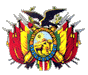 Estado Plurinacional de BoliviaMINISTERIO DE PLANIFICACIÓN DEL DESARROLLODIRECCIÒN GENERAL DE ASUNTOS ADMINISTRATIVOSUNIDAD ADMINISTRATIVA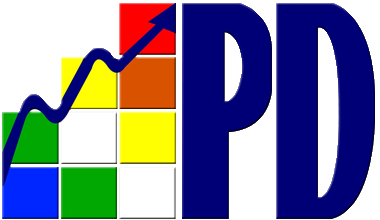 DOCUMENTO BASE DE CONTRATACIÓNSERVICIOS GENERALES“SERVICIO DE LIMPIEZA PARA EL MINISTERIO DE PLANIFICACION DEL DESARROLLO”ANPE/S/001/2017APOYO NACIONAL A LA PRODUCCIÓN Y EMPLEOPARTE IINFORMACIÓN GENERAL A LOS PROPONENTESNORMATIVA APLICABLE AL PROCESO DE CONTRATACIÓNEl proceso de contratación de servicios generales se rige por el Decreto Supremo N° 0181, de 28 de junio de 2009, de las Normas Básicas del Sistema de Administración de Bienes y Servicios (NB-SABS), sus modificaciones y el presente Documento Base de Contratación (DBC).PROPONENTES ELEGIBLESEn esta convocatoria podrán participar únicamente los siguientes proponentes:Las personas naturales con capacidad de contratar.Empresas Nacionales legalmente constituidas en Bolivia.Asociaciones Accidentales de empresas legalmente constituidas en Bolivia.Micro y  Pequeñas Empresas– MyPESCooperativas, cuando sus documentos de constitución así lo determinen.ACTIVIDADES ADMINISTRATIVAS PREVIAS A  PROPUESTASInspección PreviaEl proponente podrá realizar la Inspección Previa en la fecha, hora y lugar, establecidos en el presente DBC o por cuenta propia.Consultas Escritas sobre el DBCNo corresponde.Reunión Informativa de AclaraciónNo corresponde. GARANTÍAS    De acuerdo con lo establecido en el Artículo 20 de  las NB-SABS, el proponente decidirá el tipo de garantía a presentar entre: Boleta de Garantía, Garantía a Primer Requerimiento o Póliza de Seguro de Caución a Primer Requerimiento.Las garantías requeridas, de acuerdo con el objeto, son:Garantía de Seriedad de Propuesta. La entidad convocante, cuando lo requiera, podrá solicitar la presentación de  de Seriedad de Propuesta, sólo para contrataciones con Precio Referencial mayor a Bs200.000.- (DOSCIENTOS MIL 00/100 BOLIVIANOS). En caso de contratación por Ítems o Lotes, la Garantía de Seriedad de Propuesta podrá ser solicitada, cuando el Precio Referencial del Ítem o Lote sea mayor a Bs200.000.- (DOSCIENTOS MIL 00/100 BOLIVIANOS). Garantía de Cumplimiento de Contrato. La entidad convocante solicitará la Garantía de Cumplimiento de Contrato equivalente al siete por ciento (7%) del monto del contrato. Cuando se tengan programados pagos parciales, en sustitución de  de Cumplimiento de Contrato, se podrá prever una retención del siete por ciento (7%) de cada pago.Las Micro y Pequeñas Empresas, presentarán una Garantía de Cumplimiento de Contrato por un monto equivalente al tres y medio por ciento (3.5%) del valor del contrato o se hará una retención del tres y medio por ciento (3.5%) correspondiente a cada pago, cuando se tengan previstos pagos parciales.Garantía de Correcta Inversión de Anticipo. En caso de convenirse anticipo, el proponente deberá presentar una Garantía de Correcta Inversión de Anticipo, equivalente al cien por ciento (100%) del anticipo otorgado. El monto total del anticipo no deberá exceder el veinte por ciento (20%) del monto total del contrato.En el caso de servicios generales discontinuos, no se requerirá la presentación de la Garantía de Seriedad de Propuesta y la Garantía de Cumplimiento de Contrato.Ejecución de la Garantía de Seriedad de PropuestaLa Garantía de Seriedad de Propuesta, en caso de haberse solicitado, será ejecutada cuando:  El proponente decida retirar su propuesta con posterioridad al plazo límite de presentación de propuestas.Se compruebe falsedad en la información declarada en el Formulario de Presentación de Propuestas (Formulario A-1).Para la formalización de la contratación, mediante Contrato u Orden de Servicio, la documentación presentada por el proponente adjudicado, no respalda lo señalado en el Formulario de Presentación de Propuesta (Formulario A-1).El proponente adjudicado no presente para la formalización de la contratación, mediante  Contrato u Orden de Servicio uno o varios de los documentos señalados en el Formulario de Presentación de Propuesta (Formulario A-1), salvo que hubiese justificado oportunamente el retraso por causas de fuerza mayor, caso fortuito u otras causas debidamente justificadas y aceptadas por la entidad.El proponente adjudicado desista, de manera expresa o tácita, de formalizar la contratación, mediante Contrato u Orden de Servicio, en el plazo establecido, salvo por causas de fuerza mayor, caso fortuito u otras causas debidamente justificadas y aceptadas por la entidad.Devolución de la Garantía de Seriedad de Propuesta de Seriedad de Propuesta, en caso de haberse solicitado, será devuelta a los proponentes en un plazo no mayor a cinco (5) días hábiles, en los siguientes casos:Después de la notificación con  de Declaratoria Desierta.Si existiese Recurso Administrativo de Impugnación, luego de su agotamiento, en contrataciones con montos mayores a Bs200.000.- (DOSCIENTOS MIL 00/100 BOLIVIANOS).Cuando la entidad convocante solicite la extensión del periodo de validez de propuestas y el proponente rehúse aceptar la solicitud.Después de notificada  de Cancelación del Proceso de Contratación.	Después de notificada  de Anulación del Proceso de Contratación, cuando la anulación sea hasta antes de la publicación de la convocatoria.Después de formalizar la contratación, mediante Contrato u Orden de Servicio con el proponente adjudicado.El tratamiento de ejecución y devolución de las Garantías de Cumplimiento de Contrato y de Correcta Inversión de Anticipo, se establecerá en el Contrato.RECHAZO Y DESCALIFICACIÓN DE PROPUESTASProcederá el rechazo de la propuesta cuando ésta fuese presentada fuera del plazo (fecha y hora) y/o en lugar diferente al establecido en el presente DBC.Las causales de descalificación son:Incumplimiento u omisión en la presentación de cualquier Formulario de Declaración Jurada requerido en el presente DBC.Incumplimiento a la declaración jurada del Formulario de Presentación de Propuestas (Formulario  A-1). Cuando la propuesta técnica y/o económica no cumpla con las condiciones establecidas en el presente DBC.Cuando la propuesta económica exceda el Precio Referencial.Cuando producto de la revisión aritmética de la propuesta económica existiera una diferencia superior al dos por ciento (2%), entre el monto total de la propuesta y el monto revisado por el Responsable de Evaluación o la Comisión de Calificación.Cuando el período de validez de la propuesta, no se ajuste al plazo mínimo requerido en el presente DBC.Cuando el proponente no presente la Garantía de Seriedad de Propuesta, en contratación con Precio Referencial mayor Bs200.000.- (DOSCIENTOS MIL 00/100 BOLIVIANOS), si esta hubiese sido requerida; salvo en servicios generales discontinuos.Cuando la Garantía de Seriedad de Propuesta no cumpla con las condiciones establecidas en el presente DBC.Cuando el proponente presente dos o más alternativas en una misma propuesta.Cuando el proponente presente dos o más propuestas.Cuando la propuesta contenga textos entre líneas, borrones y tachaduras.Cuando la propuesta presente errores no subsanables.Si para la suscripción del contrato, la documentación presentada por el proponente adjudicado, no respalda lo señalado en el Formulario de Presentación de Propuesta (Formulario A-1).Si para la formalización de la contratación mediante Contrato u Orden de Servicio, la documentación solicitada no fuera presentada dentro del plazo establecido para su verificación; salvo que el proponente adjudicado hubiese justificado oportunamente el retraso por causas de fuerza mayor, caso fortuito o cuando la causa sea ajena a su voluntad.Cuando el proponente adjudicado desista de forma expresa o tácita de formalizar la contratación.La descalificación de propuestas deberá realizarse única y exclusivamente por las causales señaladas precedentemente.CRITERIOS DE SUBSNABILIDAD Y ERRORES NO SUBSANABLESSe deberán considerar como criterios de subsanabilidad los siguientes:Cuando los requisitos, condiciones, documentos y formularios de la propuesta cumplan sustancialmente con lo solicitado en el presente DBC.Cuando los errores sean accidentales, accesorios o de forma y que no incidan en la validez y legalidad de la propuesta presentada.Cuando la propuesta no presente aquellas condiciones o requisitos que no estén claramente señalados en el presente DBC. Cuando el proponente oferte condiciones superiores a las requeridas en las Especificaciones Técnicas, siempre que estas condiciones no afecten el fin para el que fueron requeridas y/o se consideren beneficiosas para la Entidad.Los criterios señalados precedentemente no son limitativos, pudiendo el Responsable de Evaluación o la Comisión de Calificación considerar otros criterios de subsanabilidad.Cuando la propuesta contenga errores subsanables, éstos serán señalados en el Informe de Evaluación y Recomendación de Adjudicación o Declaratoria Desierta. Estos criterios podrán aplicarse también en la etapa de verificación de documentos para la formalización de la contratación.Se consideran errores no subsanables, siendo objeto de descalificación, los siguientes:La ausencia de cualquier Formulario solicitado en el presente DBC, salvo el Formulario de Condiciones Adicionales (Formulario C-2), cuando el Método de Selección y Adjudicación sea el Precio Evaluado Más Bajo.La falta de firma del Proponente en el Formulario de Presentación de Propuesta (Formulario A-1).La falta de la propuesta técnica o parte de ella.La falta de la propuesta económica o parte de ella.La falta de presentación de la Garantía de Seriedad de Propuesta, si ésta hubiese sido solicitada.Cuando la  Garantía de Seriedad de Propuesta fuese emitida en forma errónea.Cuando la  Garantía de Seriedad de Propuesta sea girada por un monto menor al solicitado en el presente DBC, admitiéndose un margen de error que no supere el cero punto uno por ciento (0.1%).Cuando la  Garantía de Seriedad de Propuesta sea girada por un plazo menor al solicitado en el presente DBC, admitiéndose un margen de error que no supere los dos (2) días calendario. Cuando se presente en fotocopia simple, el Formulario de Presentación de Propuesta (Formulario A-1) y/o la Garantía de Seriedad de Propuesta, si esta hubiese sido solicitada.DECLARATORIA DESIERTAEl RPA declarará desierta una convocatoria pública, de acuerdo con lo establecido en el Artículo 27 de las NB-SABS.CANCELACIÓN, SUSPENSIÓN Y ANULACIÓN DEL PROCESO DE CONTRATACIÓNEl proceso de contratación podrá ser cancelado, anulado o suspendido hasta antes de formalizar la contratación mediante Contrato u Orden de Servicio, a través de Resolución expresa, técnica y legalmente motivada, de acuerdo con lo establecido en el Artículo 28 de las NB-SABS.RESOLUCIONES RECURRIBLESLos proponentes podrán interponer Recurso Administrativo de Impugnación, en procesos de contratación por montos mayores a Bs200.000.- (DOSCIENTOS MIL 00/100 BOLIVIANOS), únicamente contra las resoluciones establecidas en el inciso b) del parágrafo I del Artículo 90 de las NB-SABS; siempre que las mismas afecten, lesionen o puedan causar perjuicio a sus legítimos intereses, de acuerdo con lo regulado en el Capítulo VII, del Título I, de las NB-SABS.DOCUMENTOS QUE DEBE PRESENTAR EL PROPONENTETodos los Formularios de la propuesta, solicitados en el presente DBC, se constituirán en Declaraciones Juradas.Los documentos que deben presentar los proponentes son:Formulario de Presentación de Propuesta (Formulario A-1). Formulario de Identificación del Proponente (Formulario A-2a o Formulario A-2b).Formulario de Propuesta Económica (Formulario B-1).Especificaciones Técnica (Formulario C-1); y cuando corresponda la de Condiciones Adicionales (Formulario C-2).En caso de requerirse la Garantía de Seriedad de Propuesta, ésta deberá ser presentada en original, equivalente al uno por ciento (1%) de la propuesta económica del proponente, que exceda en treinta (30) días calendario el plazo de validez de la propuesta establecida en el presente DBC; y que cumpla con las características de renovable irrevocable y de ejecución inmediata, emitida a nombre de la entidad convocante. En servicios generales discontinuos, la Garantía de Seriedad de Propuesta no será solicitada.En el caso de Asociaciones Accidentales, los documentos deberán presentarse diferenciando los que corresponden a la Asociación y los que corresponden a cada asociado.La documentación conjunta a presentar es la siguiente:Formulario de Presentación de Propuesta (Formulario A-1).Formulario de Identificación del Proponente (Formulario A-2c).Formulario de Propuesta Económica (Formulario B-1).Especificaciones Técnicas (Formulario C-1) y cuando corresponda Formulario de Condiciones Adicionales (Formulario C-2).En caso de requerirse la Garantía de Seriedad de Propuesta, ésta deberá ser presentada en original, equivalente al uno por ciento (1%) de la propuesta económica del proponente, que exceda en treinta (30) días calendario el plazo de validez de la propuesta, establecida en el presente DBC. Esta Garantía, cuando sea requerida, podrá ser presentada por una o más empresas que conformarán la Asociación, siempre y cuando cumpla con las características de renovable, irrevocable y de ejecución inmediata, emitida a nombre de la entidad convocante. En servicios generales discontinuos, la Garantía de Seriedad de Propuesta no será solicitada.Cada asociado, en forma independiente, deberá presentar el Formulario de Identificación del Proponente para Integrantes de la Asociación Accidental (Formulario A-2c).RECEPCIÓN DE PROPUESTASLa recepción de propuestas se efectuará en el lugar señalado en el presente DBC hasta la fecha y hora límite fijados en el mismo.La propuesta deberá ser presentada en sobre cerrado, dirigido a la entidad convocante, citando el Código Único de Contrataciones Estatales (CUCE) y el objeto de la Convocatoria.La propuesta deberá tener una validez no menor a treinta (30) días calendario, desde la fecha fijada para la apertura de propuestas.APERTURA DE PROPUESTASLa apertura pública de propuestas se realizará en la fecha, hora y lugar señalados en el presente DBC, donde se dará lectura de los precios ofertados y se verificará los documentos presentados por los proponentes, aplicando la Metodología PRESENTÓ/NO PRESENTÓ, utilizando el Formulario V-1.El acto se efectuará así se hubiese recibido una sola propuesta. En caso de no existir propuestas,  el Responsable de Evaluación o la Comisión de Calificación suspenderá el acto y recomendará al RPA, que la convocatoria sea declarada desierta.EVALUACIÓN DE PROPUESTASLa entidad convocante para la evaluación de propuestas podrá aplicar uno de los siguientes Métodos de Selección y Adjudicación:Precio Evaluado Más Bajo. Calidad, Propuesta Técnica y Costo.EVALUACIÓN PRELIMINARConcluido el acto de apertura, en sesión reservada, el Responsable de Evaluación o la Comisión de Calificación determinará si las propuestas continúan o se descalifican, verificando el cumplimiento sustancial y la validez de los Formularios de la Propuesta y cuando corresponda la Garantía de Seriedad de Propuesta, utilizando el Formulario V-1.MÉTODO DE SELECCIÓN Y ADJUDICACIÓN PRECIO EVALUADO MÁS BAJOEvaluación de la Propuesta EconómicaErrores Aritméticos.Se corregirán los errores aritméticos, verificando la propuesta económica, en el Formulario B-1 de cada propuesta, considerando lo siguiente:Cuando exista discrepancia entre los montos indicados en numeral y literal, prevalecerá el literal.Cuando el monto, resultado de la multiplicación del precio unitario por la cantidad, sea incorrecto, prevalecerá el precio unitario cotizado para obtener el monto correcto.Si la diferencia entre el monto leído de la propuesta y el monto ajustado de la revisión aritmética es menor o igual al dos por ciento (2 %), se ajustará la propuesta; caso contrario la propuesta será descalificada.Si el monto ajustado por revisión aritmética superara el Precio Referencial la propuesta será descalificada. El monto resultante producto de la revisión aritmética, denominado Monto Ajustado por Revisión Aritmética (MAPRA), deberá ser registrado en la cuarta columna (MAPRA) del Formulario V-2.En caso de que producto de la revisión, no se encuentre errores aritméticos el precio de la propuesta o valor leído de la propuesta (pp) deberá ser trasladado a la cuarta columna (MAPRA) del Formulario V-2.Margen de Preferencia.Una vez efectuada la corrección de los errores aritméticos, a las propuestas que no fuesen descalificadas se les aplicará el margen de preferencia para Micro y Pequeñas Empresas, detallado en el Artículo 31 de las NB-SABS, cuando corresponda, al Monto Ajustado por Revisión Aritmética (MAPRA) de acuerdo con la siguiente fórmula:El resultado del PA de cada propuesta será registrado en la penúltima columna del formulario V-2.Determinación de la Propuesta con el Precio Evaluado Más Bajo.Una vez efectuada la corrección de los errores aritméticos y cuando corresponda, aplicado el margen de preferencia, de la Columna Precio Ajustado, del Formulario V-2, se seleccionará la propuesta con el menor valor, él cual corresponderá al Precio Evaluado Más Bajo.En caso de existir un empate entre dos o más propuestas, se procederá a la evaluación de la propuesta técnica de los proponentes que hubiesen empatado.Evaluación de la Propuesta TécnicaLa propuesta con el Precio Evaluado Más Bajo, se someterá a la evaluación de la propuesta técnica, verificando la información contenida en el Formulario C-1, aplicando la metodología CUMPLE/NO CUMPLE utilizando el Formulario V-3. En caso de cumplir, la Comisión de Calificación o el Responsable de Evaluación recomendará su adjudicación, cuyo monto adjudicado corresponderá al valor real de la propuesta (MAPRA). Caso contrario se procederá a su descalificación y a la evaluación de la segunda propuesta con el Precio Evaluado Mas Bajo, incluida en el Formulario V-2 (columna Precio Ajustado), y así sucesivamente.En caso de existir empate entre dos o más propuestas, el Responsable de Evaluación o la Comisión de Calificación, será responsable de definir el desempate, aspecto que será señalado en el Informe de Evaluación y Recomendación de Adjudicación o Declaratoria Desierta.MÉTODO DE SELECCIÓN Y ADJUDICACIÓN CALIDAD, PROPUESTA TÉCNICA Y COSTONO APLICA ESTE METODOCONTENIDO DEL INFORME DE EVALUACIÓN Y RECOMENDACIÓNEl Informe de Evaluación y Recomendación de Adjudicación o Declaratoria Desierta, deberá contener mínimamente lo siguiente:Nómina de los proponentes.Cuadros de evaluación.Detalle de errores subsanables, cuando corresponda.Causales para la descalificación de propuestas, cuando corresponda.Recomendación de Adjudicación o Declaratoria Desierta.Otros aspectos que el Responsable de Evaluación o la Comisión de Calificación considere pertinentes.ADJUDICACIÓN O DECLARATORIA DESIERTAEl RPA, recibido el Informe de Evaluación y Recomendación de Adjudicación o Declaratoria Desierta, dentro del plazo fijado en el cronograma de plazos, emitirá la Adjudicación o Declaratoria Desierta.En caso de que el RPA solicite al Responsable de Evaluación o a la Comisión de Calificación la complementación o sustentación del informe, podrá autorizar la modificación del cronograma de plazos a partir de la fecha establecida para la emisión de la Adjudicación o Declaratoria Desierta. El nuevo cronograma de plazos deberá ser publicado en el SICOES.Si el RPA, recibida la complementación o sustentación del Informe de Evaluación y Recomendación, decidiera bajo su exclusiva responsabilidad, apartarse de la recomendación, deberá elaborar un informe fundamentado dirigido a  y a  del Estado.Para contrataciones mayores a Bs200.000 (DOSCIENTOS MIL 00/100 BOLIVIANOS), el RPA deberá adjudicar o declarar desierta la contratación, mediante Resolución expresa, para contrataciones menores o iguales a dicho monto la entidad determinará el documento de adjudicación o declaratoria desierta.La Resolución de Adjudicación o Declaratoria Desierta será motivada y contendrá mínimamente la siguiente información:Nómina de los participantes y precios ofertados.Los resultados de la calificación.Causales de descalificación, cuando corresponda.Lista de propuestas rechazadas, cuando corresponda.Causales de Declaratoria Desierta, cuando corresponda. de Adjudicación o Declaratoria Desierta será notificada a los proponentes, de acuerdo con lo establecido en el artículo 51 de las NB-SABS. La notificación deberá incluir copia de la Resolución y del Informe de Evaluación y Recomendación de Adjudicación o Declaratoria Desierta.En contrataciones hasta Bs200.000 (DOSCIENTOS MIL 00/100 BOLIVIANOS), el documento de adjudicación o declaratoria desierta deberá ser publicado en el SICOES, para efectos de comunicación. FORMALIZACIÓN DE LA CONTRATACIÓNEl proponente adjudicado deberá presentar, para la formalización de la contratación, mediante Contrato u Orden de Servicio, los originales o fotocopias legalizadas de los documentos señalados en el Formulario de Presentación de Propuestas (Formulario A-1), excepto aquella documentación cuya información se encuentre consignada en el Certificado del RUPE.Las entidades públicas deberán verificar la autenticidad del Certificado del RUPE presentado por el proponente adjudicado, ingresando el código de verificación del Certificado en el SICOESLa entidad convocante deberá otorgar al proponente adjudicado un plazo no inferior a cuatro (4) días hábiles para la entrega de los documentos requeridos en el presente DBC; si el proponente adjudicado presentase los documentos antes del plazo otorgado, el proceso deberá continuar.Para contrataciones mayores a Bs200.00.- (DOSCIENTOS MIL 00/100 BOLIVIANOS), el plazo de entrega de documentos será computable a partir del vencimiento del plazo para la interposición del Recurso Administrativo de Impugnación. En caso que el proponente adjudicado justifique, oportunamente, el retraso en la presentación de uno o varios documentos requeridos para la formalización de la contratación, por causas de fuerza mayor, caso fortuito u otras causas debidamente justificadas y aceptadas por la entidad, se deberá ampliar el plazo de presentación de documentos.Cuando el proponente adjudicado desista de forma expresa o tácita de formalizar la contratación mediante Contrato u Orden de Servicios, su propuesta será descalificada, procediéndose a la revisión de la siguiente propuesta mejor evaluada. En caso de que la justificación del desistimiento no sea por causas de fuerza mayor, caso fortuito u otras causas debidamente justificadas y aceptadas por la entidad, además, se ejecutará su Garantía de Seriedad de Propuesta, si ésta hubiese sido solicitada y se informará al SICOES, en cumplimiento al inciso c) del Artículo 49 de las NB-SABS.  Si el desistimiento se debe a que la notificación de adjudicación se realizó una vez vencida la validez de la propuesta presentada, corresponderá la descalificación de la propuesta por lo que no corresponde el registro en el SICOES como impedido.Si producto de la revisión efectuada para la formalización de la contratación los documentos presentados por el adjudicado no cumplan con las condiciones requeridas, no se considerará desistimiento, por lo que no corresponde el registro en el SICOES como impedido; sin embargo, corresponderá la descalificación de la propuesta y la ejecución de la Garantía de Seriedad de Propuesta. En los casos señalados precedentemente, el RPA deberá autorizar la modificación del cronograma de plazos a partir de la fecha de emisión del documento de adjudicación.En caso de convenirse anticipo, el proponente adjudicado deberá presentar la Garantía de Correcta Inversión de Anticipo, equivalente al cien por ciento (100%) del anticipo solicitado.MODIFICACIONES AL CONTRATOLas  modificaciones al contrato podrán efectuarse mediante:Contrato Modificatorio: Cuando la modificación a ser introducida afecte el alcance, monto y/o plazo del contrato, sin dar lugar al incremento de los precios unitarios. Se podrán realizar uno o varios contratos modificatorios, que sumados no deberán exceder el diez por ciento (10%) del monto del contrato principal.Contrato Modificatorio para Servicios Generales Recurrentes. Cuando la entidad requiera ampliar el plazo del servicio general recurrente, para lo cual, la instancia correspondiente, de manera previa a la conclusión del contrato, realizará una evaluación del cumplimiento del contrato, en base a la cual, la MAE o la autoridad que suscribió el contrato principal, podrá tomar la decisión de modificar o no el contrato del servicio.Esta modificación podrá realizarse por una (1) sola vez, no debiendo exceder el plazo establecido en el contrato principal.INFORME DE CONFORMIDAD DEL SERVICIO GENERAL Y CERTIFICADO DE CUMPLIMIENTO DE LA CONTRATACIÓNConcluida la prestación del servicio general, el Responsable de Recepción o la Comisión de Recepción, elaborará el Informe de Conformidad del Servicio, en el que debe especificar el detalle del cumplimiento de las condiciones técnicas establecidas en el contrato suscrito y de sus partes integrantes u Orden de Servicio.CIERRE DE CONTRATOEmitido el Informe de Conformidad del servicio por el Responsable de Recepción o la Comisión de Recepción, la Unidad Administrativa, efectuará el cierre del contrato, verificando el cumplimiento de las demás estipulaciones del contrato suscrito, a efectos del cobro de penalidades (si corresponde), la devolución de garantía(s) y emisión del Certificado de Cumplimiento de Contrato.Cuando la contratación se hubiese formalizado mediante Orden de Servicio, una vez emitido el Informe de Conformidad del servicio, la Unidad Administrativa emitirá el Certificado de Cumplimiento de la Orden de Servicio.Los pagos por el servicio general se realizarán previa conformidad de la entidad convocante y entrega de factura por el proponente.En las contrataciones de personas naturales, en ausencia de la nota fiscal (factura), la entidad convocante deberá retener los montos de obligaciones tributarias, para su posterior pago al Servicio de Impuestos Nacionales.SECCIÓN VIIGLOSARIO DE TÉRMINOSServicios Generales: Se define como servicios generales a los servicios que requieren las entidades públicas para desarrollar actividades relacionadas al funcionamiento o la administración de la entidad, los que a su vez se clasifican en servicios de provisión continua y servicios de provisión discontinua.Servicios de Provisión Continua: Son aquellos cuya provisión es continua y están ligados a la provisión de insumos, materiales y/o repuestos para cumplir con el servicio, tal el caso de los servicios de seguros, limpieza, vigilancia, mantenimiento, reparación, atención de alimentación y otros similares.Servicios de Provisión Discontinua: Son servicios que se utilizan en el desarrollo de las actividades de la entidad y cuyo requerimiento pese a ser rutinario puede ser discontinuo en el transcurso de una gestión; considerándose entre éstos a los servicios de Courier, servicio de fotocopias, servicio de agencia de viajes, servicios de publicidad, publicaciones, transporte y otros similares. La contratación de estos servicios se basa generalmente en precios unitarios.Certificado de Cumplimiento de Contrato: Se define como el documento extendido por la entidad contratante a favor del proveedor del servicio general que oficializa el cumplimiento del contrato: detallando los aspectos más importantes del mismo.Convocante: Es la institución de derecho público que requiere la provisión de servicios generales mediante convocatoria pública.Contratante: Es la institución de derecho público que una vez realizada la convocatoria pública y adjudicado el servicio general, se convierte en parte contractual del mismo.Fiscal de Servicio: Servidor público de línea y/o profesional especialista, designado por autoridad competente de la entidad contratante para realizar el seguimiento del servicio general, fiscalizando directamente el cumplimiento de las especificaciones técnicas y el contrato.Proponente: Es la persona jurídica que muestra interés en participar en la Licitación Pública obteniendo el Documento Base de Contratación. En una segunda instancia es la persona jurídica que presenta una propuesta dentro la Licitación Pública.Desistimiento: Renuncia expresa o tácita por voluntad del proponente adjudicado, de formalizar la contratación, que no es consecuencia de causas de fuerza mayor y/o caso fortuito. Servicios Generales Recurrentes: Son servicios que la entidad requiere de manera ininterrumpida para el cumplimiento de sus funciones.PARTE IIINFORMACIÓN TÉCNICA DE LA CONTRATACIÓNCONVOCATORIA Y DATOS GENERALES DEL PROCESO DE CONTRATACIÓNTodos los plazos son de cumplimiento obligatorio, de acuerdo con lo establecido en el artículo 47 de las NB-SABS. ESPECIFICACIONES TÉCNICAS YCONDICIONES REQUERIDAS PARA EL SERVICIO GENERALLas especificaciones técnicas requeridas son:CRITERIOS QUE SE PUEDEN AÑADIR AL FORMULARIO DE ESPECIFICACIONES TÉCNICAS Plazo de prestación del servicioPersonalInstalaciones, maquinaria y/o equipoDisponibilidad de materiales y/o repuestosTiempo de RespuestaInspección y PruebasSegurosCompromiso de responsabilidad del equipo, muebles, etc.La inclusión de los criterios señalados es opcional y depende de las características del servicio general y los requisitos del contratante, no siendo limitativas, pudiendo adicionarse otras.PARTE IIIANEXO 1FORMULARIO A-1PRESENTACIÓN DE PROPUESTA(Para Personas Naturales, Empresas o Asociaciones Accidentales)A nombre de (Nombre de la Entidad Aseguradora o Asociación Accidental)  a la cual represento, remito la presente propuesta, declarando expresamente mi conformidad y compromiso de cumplimiento conforme con los siguientes puntos:I.- De las Condiciones del ProcesoDeclaro cumplir estrictamente la normativa de la Ley N° 1178, de Administración y Control Gubernamentales, lo establecido en las NB-SABS y el presente DBC.Declaro no tener conflicto de intereses para el presente proceso de contratación.Declaro, que como proponente, no me encuentro en las causales de impedimento, establecidas en el Artículo 43 de las NB-SABS, para participar en el proceso de contratación.Declaro y garantizo haber examinado el DBC, así como los Formularios para la presentación de la propuesta, aceptando sin reservas todas las estipulaciones en dichos documentos y la adhesión al texto del Contrato u Orden de Servicio.Declaro respetar el desempeño de los servidores públicos asignados, por la entidad convocante, al proceso de contratación y no incurrir en relacionamiento que no sea a través de medio escrito, salvo en los actos de carácter público y exceptuando las consultas efectuadas al encargado de atender consultas, de manera previa a la presentación de propuestas. Declaro la veracidad de toda la información proporcionada y autorizo mediante la presente, para que en caso de ser adjudicado, cualquier persona natural o jurídica, suministre a los representantes autorizados de la entidad convocante, toda la información que requieran para verificar la documentación que presento. En caso de comprobarse falsedad en la misma, la entidad convocante tiene el derecho a descalificar la presente propuesta y ejecutar la Garantía de Seriedad de Propuesta, si esta fue requerida, sin perjuicio de lo dispuesto en normativa específica.Declaro la autenticidad de las garantías presentadas en el proceso de contratación, autorizando su verificación en las instancias correspondientes.Declaro haber realizado la Inspección Previa, (cuando corresponda).Comprometo mi inscripción en el Registro Único de Proveedores del Estado (RUPE), una vez presentada mi propuesta a la entidad convocante (excepto aquellos proponentes que ya se encuentren inscritos en el RUPE).Me comprometo a denunciar por escrito, ante la MAE de la entidad convocante, cualquier tipo de presión o intento de extorsión de parte de los servidores públicos de la entidad convocante o de otras personas, para que se asuman las acciones legales y administrativas correspondientes.Acepto a sola firma de este documento, que todas los Formulario presentados se tienen por suscritos.II.- De la Presentación de DocumentosEn caso de ser adjudicado, para la formalización de la contratación, se presentará la siguiente documentación, en original o fotocopia legalizada, salvo aquella documentación cuya información se encuentre consignada en el Certificado del RUPE, aceptando que el incumplimiento es causal de descalificación de la propuesta. En caso de Asociaciones Accidentales, la documentación conjunta a presentar es la señalada en los incisos: a), e) y j) y cuando corresponda k).En caso de ser adjudicado, para la suscripción de contrato Certificado del RUPE que respalde la información declarada en su propuesta.Carnet de identidad para personas naturales.Documento de Constitución de la empresa, excepto aquellas empresas que se encuentran inscritas en el Registro de Comercio.Matricula de Comercio actualizada, excepto para proponentes cuya normativa legal inherente a su constitución así lo prevea.Poder General Amplio y Suficiente del Representante Legal del proponente con facultades para presentar propuestas y suscribir contratos, inscrito en el Registro de Comercio, esta inscripción podrá exceptuarse para otros proponentes cuya normativa legal inherente a su constitución así lo prevea. Aquellas empresas unipersonales que no acrediten a un representante legal, no deberán presentar este Poder. Certificado de Inscripción en el Padrón Nacional de Contribuyentes (NIT) válida y activa, salvo lo previsto en el numeral 22.3 del presente DBC. Certificado de No Adeudo por Contribuciones al Seguro Social Obligatorio de Largo Plazo y al Sistema Integral de Pensiones, excepto para personas naturales. Garantía de Cumplimiento de Contrato equivalente al siete por ciento (7%) del monto del contrato. En el caso de Asociaciones Accidentales esta Garantía podrá ser presentada por una o más empresas que conforman la Asociación, siempre y cuando cumpla con las características de renovable, irrevocable y de ejecución inmediata, emitida a nombre de la entidad convocante.Cuando se tengan programados pagos parciales, en sustitución de esta garantía se podrá prever una retención del siete por ciento (7%) de cada pago.Certificado que acredite la condición de Micro y Pequeña Empresa (cuando el proponente hubiese declarado esta condición).Testimonio de Contrato de Asociación Accidental.Documentación requerida en las especificaciones técnicas y/o condiciones técnicas (si corresponde especificar la documentación o caso contrario suprimir el inciso).(Firma del Proponente) (Nombre completo del Proponente)FORMULARIO A-2aIDENTIFICACIÓN DEL PROPONENTE (Para Personas Naturales)FORMULARIO A-2bIDENTIFICACIÓN DEL PROPONENTE (Para Empresas)FORMULARIO A-2cIDENTIFICACIÓN DEL PROPONENTE(Para Asociaciones Accidentales)FORMULARIO A-2cIDENTIFICACIÓN DEL PROPONENTE PARA INTEGRANTES DE LA ASOCIACIÓN ACCIDENTALFORMULARIO Nº B-1PROPUESTA ECONÓMICANota: En caso de que la contratación se efectúe por ítems o lotes se deberá repetir el cuadro para cada ítem o lote.FORMULARIO C-1ESPECIFICACIONES TÉCNICAS(*)La Entidad Convocante deberá incluir las Especificaciones Técnicas señaladas en el Numeral 24 de presente DBC.(**)El proponente podrá ofertar características superiores a las solicitadas en el presente Formulario, que mejoren la calidad de los servicios ofertados, siempre que estas características fuesen beneficiosas para la entidad y/o no afecten para el fin que fue requerido el servicio.FORMULARIO C-2CONDICIONES ADICIONALES Nota: En caso de que la contratación se efectúe por Ítems o Lotes se deberá repetir el cuadro para cada ítem o lote.(*) Se deberá describir los criterios, rangos o parámetros que se consideren necesarios. Por ejemplo condiciones adicionales o mejoras a las especificaciones técnicas para la provisión de servicios, siempre y cuando sean: objetivos, congruentes y se sujeten a los criterios de razonabilidad y proporcionalidad.  (Ej. Si para la prestación de un servicio se define en las especificaciones técnicas que el mismo debe ser prestado en dos turnos, se puede especificar en los criterios de calidad que por un turno adicional serán asignados XX puntos adicionales).(**)La suma de los puntajes asignados para las condiciones adicionales solicitadas deberá ser35 puntos.(***)El proponente podrá ofertar condiciones adicionales superiores a las solicitadas en el presente Formulario, que mejoren la calidad de los servicios ofertados, siempre que estas características fuesen beneficiosas para la entidad y/o no afecten para el fin que fue requerido el servicio. ANEXO 2FORMULARIOS REFERENCIALES DE APOYOFORMULARIO V-1EVALUACIÓN PRELIMINAR (Para personas naturales, empresas o asociaciones accidentales)FORMULARIO V-2EVALUACIÓN DE LA PROPUESTA ECONÓMICA(*) En caso de no evidenciarse errores aritméticos el monto leído de la propuesta (pp) debe trasladarse a la casilla Monto Ajustado Por Revisión Aritmética (MAPRA).FORMULARIO V-3  EVALUACIÓN DE LA PROPUESTA TÉCNICA (Los siguientes cuadros será aplicado cuando se emplee el Método de Selección y Adjudicación de: Calidad, Propuesta Técnica y Costo. Cuando se emplee el Método de Selección y Adjudicación de Precio Evaluado Más Bajo estos cuadros deberán ser suprimidos).FORMULARIO V-4 RESUMEN DE LA EVALUACIÓN TÉCNICA Y ECONÓMICA(Para el Método de Selección y Adjudicación Calidad, Propuesta Técnica, Costo)Los factores de evaluación deberán determinarse de acuerdo con lo siguiente:ANEXO 3MODELO DE CONTRATO ADMINISTRATIVO PARA LA PRESTACIÓN DE SERVICIOS GENERALESCONTRATO ADMINISTRATIVO PARA LA PRESTACIÓN DEL …………………………………… (Señalar objeto, CUCE y el número o código interno que la entidad utiliza para identificar al contrato)Conste por el presente Contrato Administrativo para la prestación de servicios, que celebran por una parte ________________ (Registrar de forma clara y detallada el nombre o razón social de la entidad), con NIT Nº___________ (Señalar el número de identificación tributaria), con domicilio en ____________ (Señalar de forma clara el domicilio de la entidad), en la ciudad de _________________ (Señalar distrito, provincia y departamento), representado legalmente por _________________(Registrar el nombre de la MAE o del servidor público a quien se delega la competencia para la suscripción del contrato, y la resolución correspondiente de delegación), en calidad de ________(Señalar el cargo del servidor público delegado para la firma), con Cédula de Identidad Nº __________ (Señalar el número de cédula de identidad), que en adelante se denominará la ENTIDAD; y, por otra parte, ______________ (Registrar las generales de ley del proponente adjudicado y cuando corresponda el nombre completo y número de cédula de identidad del representante legal), con domicilio en _______________ (Señalar de forma clara su domicilio), que en adelante se denominará el PROVEEDOR, quienes celebran y suscriben el presente Contrato Administrativo, al tenor de las siguientes clausulas:PRIMERA.- (ANTECEDENTES)La ENTIDAD, en proceso realizado bajo las normas y regulaciones de contratación establecidas en el Decreto Supremo N° 0181,  de 28 de junio de 2009, de las Normas Básicas del Sistema de Administración de Bienes y Servicios (NB-SABS), sus modificaciones y el Documento Base de Contratación (DBC), para la Contratación de Servicios Generales, en la Modalidad de Apoyo Nacional a la Producción y Empleo (ANPE), convocó en fecha _____________ (Señalar la fecha de la publicación de la convocatoria en el SICOES) a personas naturales y jurídicas con capacidad de contratar con el Estado, a presentar propuestas en el proceso de contratación con Código Único de Contratación Estatal (CUCE) _______________ (Señalar el CUCE del proceso), en base a lo solicitado en el DBC.Concluida la etapa de evaluación de propuestas, el Responsable del Proceso de Contratación de Apoyo Nacional a la Producción y Empleo (RPA), en base al Informe de Evaluación y Recomendación de Adjudicación Nº_______(Señalar el numero del informe), emitido por el (la) _______________ (señalar según corresponda al responsable de evaluación o la comisión de calificación), resolvió adjudicar la contratación a _______________ (Señalar el nombre o razón social del proponente adjudicado), al cumplir su propuesta con todos los requisitos establecidos en el DBC.SEGUNDA.- (LEGISLACIÓN APLICABLE)El presente Contrato se celebra al amparo de las siguientes disposiciones normativas:Constitución Política del Estado.Ley Nº 1178, de 20 de julio de 1990, de Administración y Control Gubernamentales.Decreto Supremo Nº 0181, de 28 de junio de 2009, de las Normas Básicas del Sistema de Administración de Bienes y Servicios (NB-SABS) y sus modificaciones.Ley del Presupuesto General del Estado, aprobado para la gestión y su reglamentación.Otras disposiciones relacionadas.TERCERA.- (OBJETO Y CAUSA)El objeto del presente contrato es la prestación del SERVICIO de ________________ (Describir de forma detallada el o los servicios a ser prestados), que en adelante se denominará el  SERVICIO, para ____________ (Señalar la causa de la contratación), provistos por el PROVEEDOR de conformidad con el DBC y la Propuesta Adjudicada, con estricta y absoluta sujeción al presente Contrato.
CUARTA.- (DOCUMENTOS INTEGRANTES DEL CONTRATO)Forman parte del presente contrato, los siguientes documentos:	Documento Base de Contratación. 	Propuesta Adjudicada.	Documento de Adjudicación.	Garantía(s), cuando corresponda.Otros Documentos específicos de acuerdo al objeto de la contratación. (La ENTIDAD,  detallará, cuando corresponda, los documentos específicos necesarios para el contrato).QUINTA.- (OBLIGACIONES DELAS PARTES)Las partes contratantes se comprometen y obligan a dar cumplimiento a todas y cada una  de las clausulas del presente contrato. Por su parte, el PROVEEDOR se compromete a cumplir con las siguientes obligaciones: Realizar la prestación del SERVICIOS objeto del presente contrato, de acuerdo con lo establecido en el DBC, así como las condiciones de su propuesta.Prestar el SERVICIO, objeto del presente CONTRATO, en forma eficiente, oportuna y en el lugar de destino convenido con las características técnicas ofertadas y aceptadas.Asumir directa e íntegramente el costo de todos los posibles daños y perjuicios que pudiera sufrir el personal a su cargo o terceros, durante la ejecución del presente Contrato, por acciones que se deriven en incumplimientos, accidentes, atentados, etc.Mantener vigentes las garantías presentadas.Actualizar la(s) Garantía(s) (vigencia y/o monto) a requerimiento de la EntidadCumplir cada una de las clausulas del presente contrato.(Otras obligaciones que la ENTIDAD considere pertinentes de acuerdo al objeto de contratación.)Por su parte, la ENTIDAD se compromete a cumplir con las siguientes obligaciones:Dar conformidad a los servicios generales de acuerdo con las condiciones establecidas en el DBC, así como las condiciones de la propuesta adjudicada.Emitir informes parciales y el informe final de conformidad de los servicios generales, cuando los mismos cumplan con las condiciones establecidas en el DBC, así como las condiciones de la propuesta adjudicada.Realizar el pago por el servicio general, en un plazo no mayora treinta (30) días calendario de emitido el Informe Final de Conformidad de los servicios generales objeto del presente contrato.SEXTA.- (VIGENCIA)El Contrato entrará en vigencia desde el día siguiente hábil de su suscripción por ambas partes, hasta que las mismas hayan dado cumplimiento a todas las cláusulas contenidas en el presente contrato.(Seleccionar una de las siguientes cláusulas considerando si se va a requerir Garantía o Retención por pagos parciales) SÉPTIMA.- (GARANTÍA DE CUMPLIMIENTO DE CONTRATO) (Esta cláusula solo será aplicable cuando se trate de contrato de servicios de provisión continua con monto total)El PROVEEDOR, garantiza el cumplimiento del presente Contrato en todas sus partes con la ______________ (Registrar el tipo de garantía presentada), con Nº ___________ (registrar el número de garantía presentada), emitida por _______________ (registrar el nombre del ente emisor de la garantía), a la orden de _____________ (registrar el nombre de la Entidad), equivalente al siete por ciento (7%) del monto total del contrato que asciende al monto de Bs_____________ (registrar el monto en numeral y literal), con vigencia hasta el ____________ (registrar día, mes y año de la vigencia de la garantía), que cubre la ejecución del presente contrato.(En el caso de Micro y Pequeñas Empresas, se estimará el 3,5% del monto total del contrato). En caso de que el PROVEEDOR, incurriere en algún tipo de incumplimiento contractual, el importe de dicha garantía, será ejecutado y pagado en favor de la ENTIDAD, sin necesidad de ningún trámite o acción judicial, a su solo requerimiento, al ente emisor de la garantía.SÉPTIMA.- (RETENCIONES POR PAGOS PARCIALES)El PROVEEDOR acepta expresamente, que la ENTIDAD retendrá el siete por ciento (7%) de cada pago parcial, para constituir la Garantía de Cumplimiento de Contrato. Estas retenciones serán reintegradas al PROVEEDOR una vez que sea aprobado el Informe Final de Conformidad.(En el caso de Micro y Pequeñas Empresas, para constituir la Garantía de Cumplimiento de Contrato se estimará una retención del 3,5%, de cada pago parcial en calidad de Garantía de Cumplimiento de Contrato). (Incluir esta Cláusula en caso de convenirse Anticipo)OCTAVA.- (ANTICIPO)A solicitud del PROVEEDOR, la ENTIDAD, podrá otorgar un anticipo para cubrir los gastos iníciales correspondientes únicamente al objeto del Contrato, cuyo monto no deberá exceder el veinte por ciento (20%) del monto total del Contrato, contra entrega de una Garantía de Correcta Inversión de Anticipo por el cien por ciento (100%) del monto a ser desembolsado la misma que deberá tener una vigencia mínima de noventa (90) días calendario y la factura correspondiente. El importe del anticipo será descontado en _____ (indicar el número de pagos) pagos hasta cubrir el monto total del  anticipo.El importe de la garantía podrá ser cobrado por la ENTIDAD en caso de que el  PROVEEDOR no haya iniciado la prestación de los SERVICIOS dentro de los _______________ (Registrar en forma literal y numeral, el plazo previsto al efecto) días calendario establecidos al efecto.Esta garantía podrá ser sustituida periódicamente por otra garantía, cuyo valor deberá ser la diferencia entre el monto otorgado y el monto descontado en cada pago. Las garantías sustitutivas deberán mantener su vigencia en forma continua y hasta la amortización total del anticipo.NOVENA.- (PLAZO DE PRESTACIÓN DEL SERVICIO)(Esta cláusula será elaborada por la ENTIDAD conforme a la forma de adjudicación establecida en el DBC por el Total, por Ítems o por Lotes). DÉCIMA.- (LUGAR DE PRESTACIÓN DE SERVICIOS)                                                                                                                                                                                                                                                       El PROVEEDOR prestara el SERVICIO, objeto del presente contrato en _____________ (señalar el lugar o lugares donde se prestara los SERVICIOS).DECIMA PRIMERA.- (MONTO, MONEDA Y FORMA DE PAGO)(Para Servicios Continuos)El monto total aceptado por las partes para la prestación del SERVICIO es de Bs. __________ (Registrar en numeral y literal el monto del contrato, en bolivianos) que será pagado ________ (señalar los pagos periódicos sucesivos).(Para servicios discontinuos).El proveedor, prestará el SERVICIO de __________ (señalar el tipo de servicio) a favor del contratante de acuerdo a los precios unitarios que forman parte indivisible de presente contrato, de acuerdo al detalle que sigue a continuación: ________ (Describir el cuadro de los precios unitarios de la propuesta aprobada).DÉCIMA SEGUNDA.- (ESTIPULACIÓN SOBRE IMPUESTOS)Correrá por cuenta del PROVEEDOR el pago de todos los impuestos vigentes en el país a la fecha de presentación de la propuesta.En caso de que posteriormente, el Estado Plurinacional de Bolivia, implantará impuestos adicionales, disminuyera o incrementará los vigentes, mediante disposición legal expresa, el PROVEEDOR deberá acogerse a su cumplimiento desde la fecha de vigencia de dicha normativa. DÉCIMA TERCERA.- (FACTURACIÓN)Para que se efectúe el pago, el PROVEEDOR deberá emitir la respectiva factura oficial por el anticipo, cuando éste exista y por el monto del pago a favor de la ENTIDAD, caso contrario la ENTIDAD deberá retener los montos de obligaciones tributarias pendientes, para su posterior pago al Servicio de Impuestos Nacionales.(Incluir la siguiente Cláusula cuando corresponda) DÉCIMA CUARTA.- (DE LOS SEGUROS)Durante la prestación del SERVICIO, el PROVEEDOR se obliga a resguardar los ambientes e instalaciones que le hubiesen sido proporcionados y al objeto mismo de la contratación, para tal efecto, deberá adquirir un seguro a favor de la ENTIDAD, que cubra los posibles daños en la prestación del SERVICIO.La ENTIDAD, de producirse el siniestro o daño, procederá a la ejecución de la garantía constituida.(Seleccionar esta Cláusula para la contratación de servicios generales de provisión continua o discontinua)DÉCIMA QUINTA.- (MODIFICACIONES AL CONTRATO)El contrato podrá ser modificado por uno o varios contratos modificatorios, mismos que pueden afectar el alcance, monto y/o plazo. El monto de cada contrato modificatorio no deberá exceder el diez por ciento (10%) del monto del presente contrato; asimismo, la suma de los montos de los contratos modificatorios no deberá exceder el diez por ciento (10%) del monto del presente contrato, de acuerdo con lo establecido en el Artículo 89, de la NB-SABS(Seleccionar esta Cláusula para la contratación de servicios generales recurrentes)DÉCIMA QUINTA.- (MODIFICACIONES AL CONTRATO)La modificación al contrato por una sola vez no debiendo exceder el plazo establecido en el presente contrato, de acuerdo con lo establecido en el Artículo 89 de las NB-SABS.DÉCIMA SEXTA.- (CESIÓN)El PROVEEDOR no podrá transferir parcial, ni totalmente las obligaciones contraídas en el presente Contrato, siendo de su entera responsabilidad la ejecución y cumplimiento de las obligaciones establecidas en el mismo, salvo lo establecido en el parágrafo III del Artículo 89 de las NB-SABS.DÉCIMA SÉPTIMA.- (MULTAS)El PROVEEDOR se obliga a cumplir con el cronograma y el plazo de entrega establecido en la Clausula Novena del presente Contrato, caso contrario será multado con el __________  % (La ENTIDAD establecerá el porcentaje de acuerdo al objeto del contrato, mismo que no podrá exceder del 1% del monto del contrato) por día de retraso. La suma de las multas no podrá exceder en ningún caso el veinte por ciento (20%) del monto total del contrato sin perjuicio de resolver el mismo.Cuando la contratación se efectúe por Ítems o Lotes, las multas serán calculadas respecto del monto correspondiente al ítem o lote que hubiese sufrido retraso en su entrega.DÉCIMA OCTAVA.- (EXONERACIÓN DE LAS CARGAS LABORALES Y SOCIALES A LA ENTIDAD)El PROVEEDOR corre con las obligaciones que emerjan del objeto del presente Contrato, respecto a las cargas laborales y sociales con el personal de su dependencia, se exonera de estas obligaciones a la ENTIDAD.DÉCIMA NOVENA.- (TERMINACIÓN DEL CONTRATO).  El presente contrato concluirá bajo una de las siguientes causas:Por Cumplimiento del Contrato: De forma normal, tanto la ENTIDAD como el PROVEEDOR darán por terminado el presente Contrato, una vez que ambas partes hayan dado cumplimiento a todas las condiciones y estipulaciones contenidas en mismo, lo cual se hará constar en el Certificado de Cumplimiento de Contrato, emitido por la ENTIDAD.Por Resolución del Contrato: Si se diera el caso y como una forma excepcional de terminar el contrato, a los efectos legales correspondientes, la ENTIDAD y el PROVEEDOR, acuerdan las siguientes causales para procesar la resolución del Contrato:Resolución a requerimiento de la ENTIDAD, por causales atribuibles al PROVEEDOR.Por disolución del PROVEEDOR (sea Empresa o Asociación de Empresas de Servicios).Por quiebra declarada del PROVEEDOR.Por incumplimiento en la atención del servicio, a requerimiento de la ENTIDAD en asuntos relacionados con el objeto del presente contrato.Por suspensión del servicio sin justificación.Por incumplimiento del servicio de acuerdo al Cronograma. (si corresponde).Cuando el monto de la multa por atraso en la prestación del servicio alcance el diez por ciento (10%) del monto total del contrato, decisión optativa, o el veinte por ciento (20%), de forma obligatoria.Resolución a requerimiento del PROVEEDOR por causales atribuibles a la ENTIDAD.Si apartándose de los términos del contrato la ENTIDAD, pretende efectuar aumento o disminución en el servicio, sin la emisión del necesario Contrato Modificatorio.Por incumplimiento injustificado en el pago por la prestación del servicio, por más de treinta (30) días calendario computados a partir de la fecha en que debió hacerse efectivo el pago, existiendo conformidad del servicio, emitida por la ENTIDAD.Por utilizar o requerir aquellos servicios que son objeto del presente contrato, en beneficio de terceras personas.Reglas aplicables a la Resolución: Para procesar la Resolución del Contrato por cualquiera de las causales señaladas, la ENTIDAD o el PROVEEDOR dará aviso escrito mediante carta notariada, a la otra parte, de su intención de resolver el CONTRATO, estableciendo claramente la causal que se aduce.Si dentro de los cinco (5) días hábiles siguientes de la fecha de notificación, se enmendaran las fallas, se normalizara el desarrollo de los servicios y se tomaran las medidas necesarias para continuar normalmente con las estipulaciones del Contrato y el requirente de la resolución, expresara por escrito su conformidad a la solución, el aviso de intención de resolución será retirado. Caso contrario, si al vencimiento de este término no existiese ninguna respuesta, el proceso de resolución continuará a cuyo fin la ENTIDAD o el PROVEEDOR, según quién haya requerido la resolución del contrato, notificará mediante carta notariada a la otra parte, que la resolución del contrato se ha hecho efectiva.Esta carta notariada dará lugar a que: cuando la resolución sea por causales atribuibles al PROVEEDOR se consolide en favor de la ENTIDAD la Garantía de Cumplimiento de Contrato y de Correcta Inversión de Anticipo (cuando corresponda) (solo si se trata de servicios continuos).Solo en caso que la resolución no sea originada por negligencia del PROVEEDOR éste tendrá derecho a una evaluación de los gastos proporcionales que demande los compromisos adquiridos por el PROVEEDOR para la prestación del servicio contra la presentación de documentos probatorios y certificados.La ENTIDAD, procederá a establecer los montos reembolsables al PROVEEDOR por concepto de provisión de los BIENES satisfactoriamente efectuados, si corresponde.Con base a la liquidación final y establecidos los saldos en favor o en contra para su respectivo pago o cobro de la (s) Garantía (s) correspondientes.Resolución por causas de fuerza mayor o caso fortuito que afecten a la ENTIDAD o al PROVEEDOR.Si en cualquier momento antes de la terminación de la prestación del servicio objeto del CONTRATO, LaENTIDAD o el PROVEEDOR se encontrase en una situación fuera de control, por causas de fuerza mayor o caso fortuito, que imposibilite la conclusión de la prestación del servicio o vayan contra los intereses del Estado, la parte afectada comunicará por escrito su intención de resolver el contrato, justificando la causa.LaENTIDAD, mediante carta notariada dirigida al PROVEEDOR, suspenderá los trabajos y resolverá el CONTRATO total o parcialmente. A la entrega de dicha comunicación oficial de resolución, el PROVEEDOR suspenderá el servicio de acuerdo a las instrucciones que al efecto emita por escrito la ENTIDAD. El PROVEEDOR conjuntamente con la ENTIDAD, procederán a la verificación del servicio prestado hasta la fecha de suspensión la evaluación de los compromisos que el PROVEEDOR tuviera pendiente relativo al servicio, debidamente documentados. Asimismo la ENTIDAD liquidará los costos proporcionales que en dicho acto se demandase y otros gastos que a juicio de la ENTIDAD fueran considerados sujetos a reembolso.Con estos datos la ENTIDAD elaborará el cierre de contrato y el trámite de pago será el previsto en la cláusula vigésima séptima del presente CONTRATO.VIGÉSIMA.- (SOLUCIÓN DE CONTROVERSIAS)En caso surgir dudas sobre los derechos y obligaciones de las partes durante la ejecución del presente contrato, las partes acudirán a los términos y condiciones del contrato, Documento Base de Contratación, propuesta adjudicada, sometidas a la Jurisdicción Coactiva Fiscal.VIGÉSIMAPRIMERA.- (CONSENTIMIENTO)En señal de conformidad y para su fiel y estricto cumplimiento, suscribimos el presente Contrato en cuatro ejemplares de un mismo tenor y validez el/la _________ (registrar el nombre de la MAE o del servidor público a quien se delega la competencia para la suscripción del Contrato, y la Resolución correspondiente), en representación legal de la ENTIDAD, y el/la  _____________ (registrar el nombre del representante legal del PROVEEDOR o persona natural adjudicada, habilitado para la suscripción del Contrato) en representación del PROVEEDOR.Este documento, conforme a disposiciones legales de control fiscal vigentes, será registrado ante  del Estado en idioma castellano._________ (Registrar el lugar y la fecha en que se suscribe el Contrato)._________________________                                  ________________________________  (Registrar el nombre y cargo                                   (Registrar el nombre del Proveedor)del  Servidor Público habilitado) para la firma del contrato) Margen de PreferenciaMargen de PreferenciaFactor de Ajuste (fa)Servicios Provistos por Micro y Pequeñas Empresas 20%0.80En otros casos0%1.00Precio Ajustado, El precio ajustado se calculará con la siguiente fórmula:Donde:		              = Precio Ajustado a efectos de calificación		  = Monto ajustado por revisión aritmética	              = Factor de ajustePrecio Ajustado, El precio ajustado se calculará con la siguiente fórmula:Donde:		              = Precio Ajustado a efectos de calificación		  = Monto ajustado por revisión aritmética	              = Factor de ajustePrecio Ajustado, El precio ajustado se calculará con la siguiente fórmula:Donde:		              = Precio Ajustado a efectos de calificación		  = Monto ajustado por revisión aritmética	              = Factor de ajuste1.    CONVOCATORIA1.    CONVOCATORIA1.    CONVOCATORIA1.    CONVOCATORIA1.    CONVOCATORIA1.    CONVOCATORIA1.    CONVOCATORIA1.    CONVOCATORIA1.    CONVOCATORIA1.    CONVOCATORIA1.    CONVOCATORIA1.    CONVOCATORIA1.    CONVOCATORIA1.    CONVOCATORIA1.    CONVOCATORIA1.    CONVOCATORIA1.    CONVOCATORIA1.    CONVOCATORIA1.    CONVOCATORIA1.    CONVOCATORIA1.    CONVOCATORIA1.    CONVOCATORIA1.    CONVOCATORIA1.    CONVOCATORIA1.    CONVOCATORIA1.    CONVOCATORIA1.    CONVOCATORIA1.    CONVOCATORIA1.    CONVOCATORIA1.    CONVOCATORIA1.    CONVOCATORIA1.    CONVOCATORIA1.    CONVOCATORIA1.    CONVOCATORIA1.    CONVOCATORIA1.    CONVOCATORIA1.    CONVOCATORIA1.    CONVOCATORIA1.    CONVOCATORIA1.    CONVOCATORIA1.    CONVOCATORIA1.    CONVOCATORIA1.    CONVOCATORIA1.    CONVOCATORIASe convoca a la presentación de propuestas para el siguiente proceso:Se convoca a la presentación de propuestas para el siguiente proceso:Se convoca a la presentación de propuestas para el siguiente proceso:Se convoca a la presentación de propuestas para el siguiente proceso:Se convoca a la presentación de propuestas para el siguiente proceso:Se convoca a la presentación de propuestas para el siguiente proceso:Se convoca a la presentación de propuestas para el siguiente proceso:Se convoca a la presentación de propuestas para el siguiente proceso:Se convoca a la presentación de propuestas para el siguiente proceso:Se convoca a la presentación de propuestas para el siguiente proceso:Se convoca a la presentación de propuestas para el siguiente proceso:Se convoca a la presentación de propuestas para el siguiente proceso:Se convoca a la presentación de propuestas para el siguiente proceso:Se convoca a la presentación de propuestas para el siguiente proceso:Se convoca a la presentación de propuestas para el siguiente proceso:Se convoca a la presentación de propuestas para el siguiente proceso:Se convoca a la presentación de propuestas para el siguiente proceso:Se convoca a la presentación de propuestas para el siguiente proceso:Se convoca a la presentación de propuestas para el siguiente proceso:Se convoca a la presentación de propuestas para el siguiente proceso:Se convoca a la presentación de propuestas para el siguiente proceso:Se convoca a la presentación de propuestas para el siguiente proceso:Se convoca a la presentación de propuestas para el siguiente proceso:Se convoca a la presentación de propuestas para el siguiente proceso:Se convoca a la presentación de propuestas para el siguiente proceso:Se convoca a la presentación de propuestas para el siguiente proceso:Se convoca a la presentación de propuestas para el siguiente proceso:Se convoca a la presentación de propuestas para el siguiente proceso:Se convoca a la presentación de propuestas para el siguiente proceso:Se convoca a la presentación de propuestas para el siguiente proceso:Se convoca a la presentación de propuestas para el siguiente proceso:Se convoca a la presentación de propuestas para el siguiente proceso:Se convoca a la presentación de propuestas para el siguiente proceso:Se convoca a la presentación de propuestas para el siguiente proceso:Se convoca a la presentación de propuestas para el siguiente proceso:Se convoca a la presentación de propuestas para el siguiente proceso:Se convoca a la presentación de propuestas para el siguiente proceso:Se convoca a la presentación de propuestas para el siguiente proceso:Se convoca a la presentación de propuestas para el siguiente proceso:Se convoca a la presentación de propuestas para el siguiente proceso:Se convoca a la presentación de propuestas para el siguiente proceso:Se convoca a la presentación de propuestas para el siguiente proceso:Se convoca a la presentación de propuestas para el siguiente proceso:Se convoca a la presentación de propuestas para el siguiente proceso:Entidad ConvocanteEntidad ConvocanteEntidad ConvocanteEntidad Convocante:: MINISTERIO DE PLANIFICACIÓN DEL DESARROLLO MINISTERIO DE PLANIFICACIÓN DEL DESARROLLO MINISTERIO DE PLANIFICACIÓN DEL DESARROLLO MINISTERIO DE PLANIFICACIÓN DEL DESARROLLO MINISTERIO DE PLANIFICACIÓN DEL DESARROLLO MINISTERIO DE PLANIFICACIÓN DEL DESARROLLO MINISTERIO DE PLANIFICACIÓN DEL DESARROLLO MINISTERIO DE PLANIFICACIÓN DEL DESARROLLO MINISTERIO DE PLANIFICACIÓN DEL DESARROLLO MINISTERIO DE PLANIFICACIÓN DEL DESARROLLO MINISTERIO DE PLANIFICACIÓN DEL DESARROLLO MINISTERIO DE PLANIFICACIÓN DEL DESARROLLO MINISTERIO DE PLANIFICACIÓN DEL DESARROLLO MINISTERIO DE PLANIFICACIÓN DEL DESARROLLO MINISTERIO DE PLANIFICACIÓN DEL DESARROLLO MINISTERIO DE PLANIFICACIÓN DEL DESARROLLO MINISTERIO DE PLANIFICACIÓN DEL DESARROLLO MINISTERIO DE PLANIFICACIÓN DEL DESARROLLO MINISTERIO DE PLANIFICACIÓN DEL DESARROLLO MINISTERIO DE PLANIFICACIÓN DEL DESARROLLO MINISTERIO DE PLANIFICACIÓN DEL DESARROLLO MINISTERIO DE PLANIFICACIÓN DEL DESARROLLO MINISTERIO DE PLANIFICACIÓN DEL DESARROLLO MINISTERIO DE PLANIFICACIÓN DEL DESARROLLO MINISTERIO DE PLANIFICACIÓN DEL DESARROLLO MINISTERIO DE PLANIFICACIÓN DEL DESARROLLO MINISTERIO DE PLANIFICACIÓN DEL DESARROLLO MINISTERIO DE PLANIFICACIÓN DEL DESARROLLO MINISTERIO DE PLANIFICACIÓN DEL DESARROLLO MINISTERIO DE PLANIFICACIÓN DEL DESARROLLO MINISTERIO DE PLANIFICACIÓN DEL DESARROLLO MINISTERIO DE PLANIFICACIÓN DEL DESARROLLO MINISTERIO DE PLANIFICACIÓN DEL DESARROLLO MINISTERIO DE PLANIFICACIÓN DEL DESARROLLO MINISTERIO DE PLANIFICACIÓN DEL DESARROLLO MINISTERIO DE PLANIFICACIÓN DEL DESARROLLOModalidad de ContrataciónModalidad de ContrataciónModalidad de ContrataciónModalidad de Contratación::Apoyo Nacional a la Producción y EmpleoApoyo Nacional a la Producción y EmpleoApoyo Nacional a la Producción y EmpleoApoyo Nacional a la Producción y EmpleoApoyo Nacional a la Producción y EmpleoApoyo Nacional a la Producción y EmpleoApoyo Nacional a la Producción y EmpleoApoyo Nacional a la Producción y EmpleoApoyo Nacional a la Producción y EmpleoApoyo Nacional a la Producción y EmpleoApoyo Nacional a la Producción y EmpleoApoyo Nacional a la Producción y EmpleoApoyo Nacional a la Producción y EmpleoApoyo Nacional a la Producción y EmpleoApoyo Nacional a la Producción y EmpleoApoyo Nacional a la Producción y EmpleoApoyo Nacional a la Producción y EmpleoApoyo Nacional a la Producción y EmpleoApoyo Nacional a la Producción y EmpleoApoyo Nacional a la Producción y EmpleoApoyo Nacional a la Producción y EmpleoApoyo Nacional a la Producción y EmpleoApoyo Nacional a la Producción y EmpleoApoyo Nacional a la Producción y EmpleoApoyo Nacional a la Producción y EmpleoApoyo Nacional a la Producción y EmpleoApoyo Nacional a la Producción y EmpleoApoyo Nacional a la Producción y EmpleoApoyo Nacional a la Producción y EmpleoApoyo Nacional a la Producción y EmpleoApoyo Nacional a la Producción y EmpleoApoyo Nacional a la Producción y EmpleoApoyo Nacional a la Producción y EmpleoApoyo Nacional a la Producción y EmpleoApoyo Nacional a la Producción y EmpleoApoyo Nacional a la Producción y EmpleoCUCECUCECUCECUCE::Código interno que la entidad utiliza para Identificar al procesoCódigo interno que la entidad utiliza para Identificar al procesoCódigo interno que la entidad utiliza para Identificar al procesoCódigo interno que la entidad utiliza para Identificar al proceso::ANPE/S/001/2017ANPE/S/001/2017ANPE/S/001/2017ANPE/S/001/2017ANPE/S/001/2017ANPE/S/001/2017ANPE/S/001/2017ANPE/S/001/2017ANPE/S/001/2017ANPE/S/001/2017ANPE/S/001/2017ANPE/S/001/2017ANPE/S/001/2017ANPE/S/001/2017ANPE/S/001/2017ANPE/S/001/2017ANPE/S/001/2017ANPE/S/001/2017ANPE/S/001/2017ANPE/S/001/2017ANPE/S/001/2017ANPE/S/001/2017ANPE/S/001/2017ANPE/S/001/2017ANPE/S/001/2017ANPE/S/001/2017ANPE/S/001/2017ANPE/S/001/2017ANPE/S/001/2017ANPE/S/001/2017ANPE/S/001/2017ANPE/S/001/2017ANPE/S/001/2017ANPE/S/001/2017ANPE/S/001/2017ANPE/S/001/2017Objeto de la contrataciónObjeto de la contrataciónObjeto de la contrataciónObjeto de la contratación:: SERVICIO DE LIMPIEZA PARA EL MINISTERIO DE PLANIFICACION DEL DESARROLLO SERVICIO DE LIMPIEZA PARA EL MINISTERIO DE PLANIFICACION DEL DESARROLLO SERVICIO DE LIMPIEZA PARA EL MINISTERIO DE PLANIFICACION DEL DESARROLLO SERVICIO DE LIMPIEZA PARA EL MINISTERIO DE PLANIFICACION DEL DESARROLLO SERVICIO DE LIMPIEZA PARA EL MINISTERIO DE PLANIFICACION DEL DESARROLLO SERVICIO DE LIMPIEZA PARA EL MINISTERIO DE PLANIFICACION DEL DESARROLLO SERVICIO DE LIMPIEZA PARA EL MINISTERIO DE PLANIFICACION DEL DESARROLLO SERVICIO DE LIMPIEZA PARA EL MINISTERIO DE PLANIFICACION DEL DESARROLLO SERVICIO DE LIMPIEZA PARA EL MINISTERIO DE PLANIFICACION DEL DESARROLLO SERVICIO DE LIMPIEZA PARA EL MINISTERIO DE PLANIFICACION DEL DESARROLLO SERVICIO DE LIMPIEZA PARA EL MINISTERIO DE PLANIFICACION DEL DESARROLLO SERVICIO DE LIMPIEZA PARA EL MINISTERIO DE PLANIFICACION DEL DESARROLLO SERVICIO DE LIMPIEZA PARA EL MINISTERIO DE PLANIFICACION DEL DESARROLLO SERVICIO DE LIMPIEZA PARA EL MINISTERIO DE PLANIFICACION DEL DESARROLLO SERVICIO DE LIMPIEZA PARA EL MINISTERIO DE PLANIFICACION DEL DESARROLLO SERVICIO DE LIMPIEZA PARA EL MINISTERIO DE PLANIFICACION DEL DESARROLLO SERVICIO DE LIMPIEZA PARA EL MINISTERIO DE PLANIFICACION DEL DESARROLLO SERVICIO DE LIMPIEZA PARA EL MINISTERIO DE PLANIFICACION DEL DESARROLLO SERVICIO DE LIMPIEZA PARA EL MINISTERIO DE PLANIFICACION DEL DESARROLLO SERVICIO DE LIMPIEZA PARA EL MINISTERIO DE PLANIFICACION DEL DESARROLLO SERVICIO DE LIMPIEZA PARA EL MINISTERIO DE PLANIFICACION DEL DESARROLLO SERVICIO DE LIMPIEZA PARA EL MINISTERIO DE PLANIFICACION DEL DESARROLLO SERVICIO DE LIMPIEZA PARA EL MINISTERIO DE PLANIFICACION DEL DESARROLLO SERVICIO DE LIMPIEZA PARA EL MINISTERIO DE PLANIFICACION DEL DESARROLLO SERVICIO DE LIMPIEZA PARA EL MINISTERIO DE PLANIFICACION DEL DESARROLLO SERVICIO DE LIMPIEZA PARA EL MINISTERIO DE PLANIFICACION DEL DESARROLLO SERVICIO DE LIMPIEZA PARA EL MINISTERIO DE PLANIFICACION DEL DESARROLLO SERVICIO DE LIMPIEZA PARA EL MINISTERIO DE PLANIFICACION DEL DESARROLLO SERVICIO DE LIMPIEZA PARA EL MINISTERIO DE PLANIFICACION DEL DESARROLLO SERVICIO DE LIMPIEZA PARA EL MINISTERIO DE PLANIFICACION DEL DESARROLLO SERVICIO DE LIMPIEZA PARA EL MINISTERIO DE PLANIFICACION DEL DESARROLLO SERVICIO DE LIMPIEZA PARA EL MINISTERIO DE PLANIFICACION DEL DESARROLLO SERVICIO DE LIMPIEZA PARA EL MINISTERIO DE PLANIFICACION DEL DESARROLLO SERVICIO DE LIMPIEZA PARA EL MINISTERIO DE PLANIFICACION DEL DESARROLLO SERVICIO DE LIMPIEZA PARA EL MINISTERIO DE PLANIFICACION DEL DESARROLLO SERVICIO DE LIMPIEZA PARA EL MINISTERIO DE PLANIFICACION DEL DESARROLLOMétodo de Selección y AdjudicaciónMétodo de Selección y AdjudicaciónMétodo de Selección y AdjudicaciónMétodo de Selección y Adjudicación::XXXXa) Precio Evaluado Más Bajoa) Precio Evaluado Más Bajoa) Precio Evaluado Más Bajoa) Precio Evaluado Más Bajoa) Precio Evaluado Más Bajoa) Precio Evaluado Más Bajoa) Precio Evaluado Más Bajoa) Precio Evaluado Más Bajoa) Precio Evaluado Más Bajoa) Precio Evaluado Más Bajob) Calidad, Propuesta Técnica y Costob) Calidad, Propuesta Técnica y Costob) Calidad, Propuesta Técnica y Costob) Calidad, Propuesta Técnica y Costob) Calidad, Propuesta Técnica y Costob) Calidad, Propuesta Técnica y Costob) Calidad, Propuesta Técnica y Costob) Calidad, Propuesta Técnica y Costob) Calidad, Propuesta Técnica y Costob) Calidad, Propuesta Técnica y Costob) Calidad, Propuesta Técnica y Costob) Calidad, Propuesta Técnica y Costob) Calidad, Propuesta Técnica y Costob) Calidad, Propuesta Técnica y CostoForma de AdjudicaciónForma de AdjudicaciónForma de AdjudicaciónForma de Adjudicación::Por el TotalPor el TotalPor el TotalPor el TotalPor el TotalPor el TotalPor el TotalPor el TotalPor el TotalPor el TotalPor el TotalPor el TotalPor el TotalPor el TotalPor el TotalPor el TotalPor el TotalPor el TotalPor el TotalPor el TotalPor el TotalPor el TotalPor el TotalPor el TotalPor el TotalPor el TotalPor el TotalPor el TotalPor el TotalPor el TotalPor el TotalPor el TotalPor el TotalPor el TotalPor el TotalPor el TotalPrecio ReferencialPrecio ReferencialPrecio ReferencialPrecio Referencial::MENSUAL: Bs25.000,00 (VEINTICINCO MIL  00/100 BOLIVIANOS)MENSUAL: Bs25.000,00 (VEINTICINCO MIL  00/100 BOLIVIANOS)MENSUAL: Bs25.000,00 (VEINTICINCO MIL  00/100 BOLIVIANOS)MENSUAL: Bs25.000,00 (VEINTICINCO MIL  00/100 BOLIVIANOS)MENSUAL: Bs25.000,00 (VEINTICINCO MIL  00/100 BOLIVIANOS)MENSUAL: Bs25.000,00 (VEINTICINCO MIL  00/100 BOLIVIANOS)MENSUAL: Bs25.000,00 (VEINTICINCO MIL  00/100 BOLIVIANOS)MENSUAL: Bs25.000,00 (VEINTICINCO MIL  00/100 BOLIVIANOS)MENSUAL: Bs25.000,00 (VEINTICINCO MIL  00/100 BOLIVIANOS)MENSUAL: Bs25.000,00 (VEINTICINCO MIL  00/100 BOLIVIANOS)MENSUAL: Bs25.000,00 (VEINTICINCO MIL  00/100 BOLIVIANOS)MENSUAL: Bs25.000,00 (VEINTICINCO MIL  00/100 BOLIVIANOS)MENSUAL: Bs25.000,00 (VEINTICINCO MIL  00/100 BOLIVIANOS)MENSUAL: Bs25.000,00 (VEINTICINCO MIL  00/100 BOLIVIANOS)MENSUAL: Bs25.000,00 (VEINTICINCO MIL  00/100 BOLIVIANOS)MENSUAL: Bs25.000,00 (VEINTICINCO MIL  00/100 BOLIVIANOS)MENSUAL: Bs25.000,00 (VEINTICINCO MIL  00/100 BOLIVIANOS)MENSUAL: Bs25.000,00 (VEINTICINCO MIL  00/100 BOLIVIANOS)MENSUAL: Bs25.000,00 (VEINTICINCO MIL  00/100 BOLIVIANOS)MENSUAL: Bs25.000,00 (VEINTICINCO MIL  00/100 BOLIVIANOS)MENSUAL: Bs25.000,00 (VEINTICINCO MIL  00/100 BOLIVIANOS)MENSUAL: Bs25.000,00 (VEINTICINCO MIL  00/100 BOLIVIANOS)MENSUAL: Bs25.000,00 (VEINTICINCO MIL  00/100 BOLIVIANOS)MENSUAL: Bs25.000,00 (VEINTICINCO MIL  00/100 BOLIVIANOS)MENSUAL: Bs25.000,00 (VEINTICINCO MIL  00/100 BOLIVIANOS)MENSUAL: Bs25.000,00 (VEINTICINCO MIL  00/100 BOLIVIANOS)MENSUAL: Bs25.000,00 (VEINTICINCO MIL  00/100 BOLIVIANOS)MENSUAL: Bs25.000,00 (VEINTICINCO MIL  00/100 BOLIVIANOS)MENSUAL: Bs25.000,00 (VEINTICINCO MIL  00/100 BOLIVIANOS)MENSUAL: Bs25.000,00 (VEINTICINCO MIL  00/100 BOLIVIANOS)MENSUAL: Bs25.000,00 (VEINTICINCO MIL  00/100 BOLIVIANOS)MENSUAL: Bs25.000,00 (VEINTICINCO MIL  00/100 BOLIVIANOS)MENSUAL: Bs25.000,00 (VEINTICINCO MIL  00/100 BOLIVIANOS)MENSUAL: Bs25.000,00 (VEINTICINCO MIL  00/100 BOLIVIANOS)MENSUAL: Bs25.000,00 (VEINTICINCO MIL  00/100 BOLIVIANOS)MENSUAL: Bs25.000,00 (VEINTICINCO MIL  00/100 BOLIVIANOS)La contratación se formalizará medianteLa contratación se formalizará medianteLa contratación se formalizará medianteLa contratación se formalizará mediante::CONTRATO CONTRATO CONTRATO CONTRATO CONTRATO CONTRATO CONTRATO CONTRATO CONTRATO CONTRATO CONTRATO CONTRATO CONTRATO CONTRATO CONTRATO CONTRATO CONTRATO CONTRATO CONTRATO CONTRATO CONTRATO CONTRATO CONTRATO CONTRATO CONTRATO CONTRATO CONTRATO CONTRATO CONTRATO CONTRATO CONTRATO CONTRATO CONTRATO CONTRATO CONTRATO CONTRATO Garantía de Cumplimiento de Contrato(Suprimir en caso de que la contratación se formalice mediante Orden de Servicio)Garantía de Cumplimiento de Contrato(Suprimir en caso de que la contratación se formalice mediante Orden de Servicio)Garantía de Cumplimiento de Contrato(Suprimir en caso de que la contratación se formalice mediante Orden de Servicio)Garantía de Cumplimiento de Contrato(Suprimir en caso de que la contratación se formalice mediante Orden de Servicio)::SE CONSTITUIRÁ COMO GARANTÍA DE CUMPLIMIENTO DE CONTRATO LA RETENCIÓN DEL 7% DEL MONTO TOTAL MENSUAL ADJUDICADO.SE CONSTITUIRÁ COMO GARANTÍA DE CUMPLIMIENTO DE CONTRATO LA RETENCIÓN DEL 7% DEL MONTO TOTAL MENSUAL ADJUDICADO.SE CONSTITUIRÁ COMO GARANTÍA DE CUMPLIMIENTO DE CONTRATO LA RETENCIÓN DEL 7% DEL MONTO TOTAL MENSUAL ADJUDICADO.SE CONSTITUIRÁ COMO GARANTÍA DE CUMPLIMIENTO DE CONTRATO LA RETENCIÓN DEL 7% DEL MONTO TOTAL MENSUAL ADJUDICADO.SE CONSTITUIRÁ COMO GARANTÍA DE CUMPLIMIENTO DE CONTRATO LA RETENCIÓN DEL 7% DEL MONTO TOTAL MENSUAL ADJUDICADO.SE CONSTITUIRÁ COMO GARANTÍA DE CUMPLIMIENTO DE CONTRATO LA RETENCIÓN DEL 7% DEL MONTO TOTAL MENSUAL ADJUDICADO.SE CONSTITUIRÁ COMO GARANTÍA DE CUMPLIMIENTO DE CONTRATO LA RETENCIÓN DEL 7% DEL MONTO TOTAL MENSUAL ADJUDICADO.SE CONSTITUIRÁ COMO GARANTÍA DE CUMPLIMIENTO DE CONTRATO LA RETENCIÓN DEL 7% DEL MONTO TOTAL MENSUAL ADJUDICADO.SE CONSTITUIRÁ COMO GARANTÍA DE CUMPLIMIENTO DE CONTRATO LA RETENCIÓN DEL 7% DEL MONTO TOTAL MENSUAL ADJUDICADO.SE CONSTITUIRÁ COMO GARANTÍA DE CUMPLIMIENTO DE CONTRATO LA RETENCIÓN DEL 7% DEL MONTO TOTAL MENSUAL ADJUDICADO.SE CONSTITUIRÁ COMO GARANTÍA DE CUMPLIMIENTO DE CONTRATO LA RETENCIÓN DEL 7% DEL MONTO TOTAL MENSUAL ADJUDICADO.SE CONSTITUIRÁ COMO GARANTÍA DE CUMPLIMIENTO DE CONTRATO LA RETENCIÓN DEL 7% DEL MONTO TOTAL MENSUAL ADJUDICADO.SE CONSTITUIRÁ COMO GARANTÍA DE CUMPLIMIENTO DE CONTRATO LA RETENCIÓN DEL 7% DEL MONTO TOTAL MENSUAL ADJUDICADO.SE CONSTITUIRÁ COMO GARANTÍA DE CUMPLIMIENTO DE CONTRATO LA RETENCIÓN DEL 7% DEL MONTO TOTAL MENSUAL ADJUDICADO.SE CONSTITUIRÁ COMO GARANTÍA DE CUMPLIMIENTO DE CONTRATO LA RETENCIÓN DEL 7% DEL MONTO TOTAL MENSUAL ADJUDICADO.SE CONSTITUIRÁ COMO GARANTÍA DE CUMPLIMIENTO DE CONTRATO LA RETENCIÓN DEL 7% DEL MONTO TOTAL MENSUAL ADJUDICADO.SE CONSTITUIRÁ COMO GARANTÍA DE CUMPLIMIENTO DE CONTRATO LA RETENCIÓN DEL 7% DEL MONTO TOTAL MENSUAL ADJUDICADO.SE CONSTITUIRÁ COMO GARANTÍA DE CUMPLIMIENTO DE CONTRATO LA RETENCIÓN DEL 7% DEL MONTO TOTAL MENSUAL ADJUDICADO.SE CONSTITUIRÁ COMO GARANTÍA DE CUMPLIMIENTO DE CONTRATO LA RETENCIÓN DEL 7% DEL MONTO TOTAL MENSUAL ADJUDICADO.SE CONSTITUIRÁ COMO GARANTÍA DE CUMPLIMIENTO DE CONTRATO LA RETENCIÓN DEL 7% DEL MONTO TOTAL MENSUAL ADJUDICADO.SE CONSTITUIRÁ COMO GARANTÍA DE CUMPLIMIENTO DE CONTRATO LA RETENCIÓN DEL 7% DEL MONTO TOTAL MENSUAL ADJUDICADO.SE CONSTITUIRÁ COMO GARANTÍA DE CUMPLIMIENTO DE CONTRATO LA RETENCIÓN DEL 7% DEL MONTO TOTAL MENSUAL ADJUDICADO.SE CONSTITUIRÁ COMO GARANTÍA DE CUMPLIMIENTO DE CONTRATO LA RETENCIÓN DEL 7% DEL MONTO TOTAL MENSUAL ADJUDICADO.SE CONSTITUIRÁ COMO GARANTÍA DE CUMPLIMIENTO DE CONTRATO LA RETENCIÓN DEL 7% DEL MONTO TOTAL MENSUAL ADJUDICADO.SE CONSTITUIRÁ COMO GARANTÍA DE CUMPLIMIENTO DE CONTRATO LA RETENCIÓN DEL 7% DEL MONTO TOTAL MENSUAL ADJUDICADO.SE CONSTITUIRÁ COMO GARANTÍA DE CUMPLIMIENTO DE CONTRATO LA RETENCIÓN DEL 7% DEL MONTO TOTAL MENSUAL ADJUDICADO.SE CONSTITUIRÁ COMO GARANTÍA DE CUMPLIMIENTO DE CONTRATO LA RETENCIÓN DEL 7% DEL MONTO TOTAL MENSUAL ADJUDICADO.SE CONSTITUIRÁ COMO GARANTÍA DE CUMPLIMIENTO DE CONTRATO LA RETENCIÓN DEL 7% DEL MONTO TOTAL MENSUAL ADJUDICADO.SE CONSTITUIRÁ COMO GARANTÍA DE CUMPLIMIENTO DE CONTRATO LA RETENCIÓN DEL 7% DEL MONTO TOTAL MENSUAL ADJUDICADO.SE CONSTITUIRÁ COMO GARANTÍA DE CUMPLIMIENTO DE CONTRATO LA RETENCIÓN DEL 7% DEL MONTO TOTAL MENSUAL ADJUDICADO.SE CONSTITUIRÁ COMO GARANTÍA DE CUMPLIMIENTO DE CONTRATO LA RETENCIÓN DEL 7% DEL MONTO TOTAL MENSUAL ADJUDICADO.SE CONSTITUIRÁ COMO GARANTÍA DE CUMPLIMIENTO DE CONTRATO LA RETENCIÓN DEL 7% DEL MONTO TOTAL MENSUAL ADJUDICADO.SE CONSTITUIRÁ COMO GARANTÍA DE CUMPLIMIENTO DE CONTRATO LA RETENCIÓN DEL 7% DEL MONTO TOTAL MENSUAL ADJUDICADO.SE CONSTITUIRÁ COMO GARANTÍA DE CUMPLIMIENTO DE CONTRATO LA RETENCIÓN DEL 7% DEL MONTO TOTAL MENSUAL ADJUDICADO.SE CONSTITUIRÁ COMO GARANTÍA DE CUMPLIMIENTO DE CONTRATO LA RETENCIÓN DEL 7% DEL MONTO TOTAL MENSUAL ADJUDICADO.SE CONSTITUIRÁ COMO GARANTÍA DE CUMPLIMIENTO DE CONTRATO LA RETENCIÓN DEL 7% DEL MONTO TOTAL MENSUAL ADJUDICADO.Señalar para cuando es el requerimiento del servicio generalSeñalar para cuando es el requerimiento del servicio generalSeñalar para cuando es el requerimiento del servicio generalSeñalar para cuando es el requerimiento del servicio general::Servicios Generales para la gestión en curso.Servicios Generales para la gestión en curso.Servicios Generales para la gestión en curso.Servicios Generales para la gestión en curso.Servicios Generales para la gestión en curso.Servicios Generales para la gestión en curso.Servicios Generales para la gestión en curso.Servicios Generales para la gestión en curso.Servicios Generales para la gestión en curso.Servicios Generales para la gestión en curso.Servicios Generales para la gestión en curso.Servicios Generales para la gestión en curso.Servicios Generales para la gestión en curso.Servicios Generales para la gestión en curso.Servicios Generales para la gestión en curso.Servicios Generales para la gestión en curso.Servicios Generales para la gestión en curso.Servicios Generales para la gestión en curso.Servicios Generales para la gestión en curso.Servicios Generales para la gestión en curso.Servicios Generales para la gestión en curso.Servicios Generales para la gestión en curso.Servicios Generales para la gestión en curso.Servicios Generales para la gestión en curso.Servicios Generales para la gestión en curso.Servicios Generales para la gestión en curso.Servicios Generales para la gestión en curso.Servicios Generales para la gestión en curso.Servicios Generales para la gestión en curso.Servicios Generales para la gestión en curso.Servicios Generales para la gestión en curso.Servicios Generales para la gestión en curso.Servicios Generales para la gestión en curso.Servicios Generales para la gestión en curso.Señalar para cuando es el requerimiento del servicio generalSeñalar para cuando es el requerimiento del servicio generalSeñalar para cuando es el requerimiento del servicio generalSeñalar para cuando es el requerimiento del servicio generalSeñalar para cuando es el requerimiento del servicio generalSeñalar para cuando es el requerimiento del servicio generalSeñalar para cuando es el requerimiento del servicio generalSeñalar para cuando es el requerimiento del servicio generalSeñalar para cuando es el requerimiento del servicio generalSeñalar para cuando es el requerimiento del servicio generalSeñalar para cuando es el requerimiento del servicio generalSeñalar para cuando es el requerimiento del servicio generalSeñalar para cuando es el requerimiento del servicio generalSeñalar para cuando es el requerimiento del servicio generalSeñalar para cuando es el requerimiento del servicio generalSeñalar para cuando es el requerimiento del servicio general::XXXXServicios Generales recurrentes para la próxima gestión (el proceso llegará hasta la adjudicación y la formalización de la contratación estará sujeta a la aprobación del presupuesto de la siguiente gestión.Servicios Generales recurrentes para la próxima gestión (el proceso llegará hasta la adjudicación y la formalización de la contratación estará sujeta a la aprobación del presupuesto de la siguiente gestión.Servicios Generales recurrentes para la próxima gestión (el proceso llegará hasta la adjudicación y la formalización de la contratación estará sujeta a la aprobación del presupuesto de la siguiente gestión.Servicios Generales recurrentes para la próxima gestión (el proceso llegará hasta la adjudicación y la formalización de la contratación estará sujeta a la aprobación del presupuesto de la siguiente gestión.Servicios Generales recurrentes para la próxima gestión (el proceso llegará hasta la adjudicación y la formalización de la contratación estará sujeta a la aprobación del presupuesto de la siguiente gestión.Servicios Generales recurrentes para la próxima gestión (el proceso llegará hasta la adjudicación y la formalización de la contratación estará sujeta a la aprobación del presupuesto de la siguiente gestión.Servicios Generales recurrentes para la próxima gestión (el proceso llegará hasta la adjudicación y la formalización de la contratación estará sujeta a la aprobación del presupuesto de la siguiente gestión.Servicios Generales recurrentes para la próxima gestión (el proceso llegará hasta la adjudicación y la formalización de la contratación estará sujeta a la aprobación del presupuesto de la siguiente gestión.Servicios Generales recurrentes para la próxima gestión (el proceso llegará hasta la adjudicación y la formalización de la contratación estará sujeta a la aprobación del presupuesto de la siguiente gestión.Servicios Generales recurrentes para la próxima gestión (el proceso llegará hasta la adjudicación y la formalización de la contratación estará sujeta a la aprobación del presupuesto de la siguiente gestión.Servicios Generales recurrentes para la próxima gestión (el proceso llegará hasta la adjudicación y la formalización de la contratación estará sujeta a la aprobación del presupuesto de la siguiente gestión.Servicios Generales recurrentes para la próxima gestión (el proceso llegará hasta la adjudicación y la formalización de la contratación estará sujeta a la aprobación del presupuesto de la siguiente gestión.Servicios Generales recurrentes para la próxima gestión (el proceso llegará hasta la adjudicación y la formalización de la contratación estará sujeta a la aprobación del presupuesto de la siguiente gestión.Servicios Generales recurrentes para la próxima gestión (el proceso llegará hasta la adjudicación y la formalización de la contratación estará sujeta a la aprobación del presupuesto de la siguiente gestión.Servicios Generales recurrentes para la próxima gestión (el proceso llegará hasta la adjudicación y la formalización de la contratación estará sujeta a la aprobación del presupuesto de la siguiente gestión.Servicios Generales recurrentes para la próxima gestión (el proceso llegará hasta la adjudicación y la formalización de la contratación estará sujeta a la aprobación del presupuesto de la siguiente gestión.Servicios Generales recurrentes para la próxima gestión (el proceso llegará hasta la adjudicación y la formalización de la contratación estará sujeta a la aprobación del presupuesto de la siguiente gestión.Servicios Generales recurrentes para la próxima gestión (el proceso llegará hasta la adjudicación y la formalización de la contratación estará sujeta a la aprobación del presupuesto de la siguiente gestión.Servicios Generales recurrentes para la próxima gestión (el proceso llegará hasta la adjudicación y la formalización de la contratación estará sujeta a la aprobación del presupuesto de la siguiente gestión.Servicios Generales recurrentes para la próxima gestión (el proceso llegará hasta la adjudicación y la formalización de la contratación estará sujeta a la aprobación del presupuesto de la siguiente gestión.Servicios Generales recurrentes para la próxima gestión (el proceso llegará hasta la adjudicación y la formalización de la contratación estará sujeta a la aprobación del presupuesto de la siguiente gestión.Servicios Generales recurrentes para la próxima gestión (el proceso llegará hasta la adjudicación y la formalización de la contratación estará sujeta a la aprobación del presupuesto de la siguiente gestión.Servicios Generales recurrentes para la próxima gestión (el proceso llegará hasta la adjudicación y la formalización de la contratación estará sujeta a la aprobación del presupuesto de la siguiente gestión.Servicios Generales recurrentes para la próxima gestión (el proceso llegará hasta la adjudicación y la formalización de la contratación estará sujeta a la aprobación del presupuesto de la siguiente gestión.Servicios Generales recurrentes para la próxima gestión (el proceso llegará hasta la adjudicación y la formalización de la contratación estará sujeta a la aprobación del presupuesto de la siguiente gestión.Servicios Generales recurrentes para la próxima gestión (el proceso llegará hasta la adjudicación y la formalización de la contratación estará sujeta a la aprobación del presupuesto de la siguiente gestión.Servicios Generales recurrentes para la próxima gestión (el proceso llegará hasta la adjudicación y la formalización de la contratación estará sujeta a la aprobación del presupuesto de la siguiente gestión.Servicios Generales recurrentes para la próxima gestión (el proceso llegará hasta la adjudicación y la formalización de la contratación estará sujeta a la aprobación del presupuesto de la siguiente gestión.Servicios Generales recurrentes para la próxima gestión (el proceso llegará hasta la adjudicación y la formalización de la contratación estará sujeta a la aprobación del presupuesto de la siguiente gestión.Servicios Generales recurrentes para la próxima gestión (el proceso llegará hasta la adjudicación y la formalización de la contratación estará sujeta a la aprobación del presupuesto de la siguiente gestión.Servicios Generales recurrentes para la próxima gestión (el proceso llegará hasta la adjudicación y la formalización de la contratación estará sujeta a la aprobación del presupuesto de la siguiente gestión.Servicios Generales recurrentes para la próxima gestión (el proceso llegará hasta la adjudicación y la formalización de la contratación estará sujeta a la aprobación del presupuesto de la siguiente gestión.Servicios Generales recurrentes para la próxima gestión (el proceso llegará hasta la adjudicación y la formalización de la contratación estará sujeta a la aprobación del presupuesto de la siguiente gestión.Servicios Generales recurrentes para la próxima gestión (el proceso llegará hasta la adjudicación y la formalización de la contratación estará sujeta a la aprobación del presupuesto de la siguiente gestión.Señalar para cuando es el requerimiento del servicio generalSeñalar para cuando es el requerimiento del servicio generalSeñalar para cuando es el requerimiento del servicio generalSeñalar para cuando es el requerimiento del servicio general::Servicios Generales recurrentes para la próxima gestión (el proceso llegará hasta la adjudicación y la formalización de la contratación estará sujeta a la aprobación del presupuesto de la siguiente gestión.Servicios Generales recurrentes para la próxima gestión (el proceso llegará hasta la adjudicación y la formalización de la contratación estará sujeta a la aprobación del presupuesto de la siguiente gestión.Servicios Generales recurrentes para la próxima gestión (el proceso llegará hasta la adjudicación y la formalización de la contratación estará sujeta a la aprobación del presupuesto de la siguiente gestión.Servicios Generales recurrentes para la próxima gestión (el proceso llegará hasta la adjudicación y la formalización de la contratación estará sujeta a la aprobación del presupuesto de la siguiente gestión.Servicios Generales recurrentes para la próxima gestión (el proceso llegará hasta la adjudicación y la formalización de la contratación estará sujeta a la aprobación del presupuesto de la siguiente gestión.Servicios Generales recurrentes para la próxima gestión (el proceso llegará hasta la adjudicación y la formalización de la contratación estará sujeta a la aprobación del presupuesto de la siguiente gestión.Servicios Generales recurrentes para la próxima gestión (el proceso llegará hasta la adjudicación y la formalización de la contratación estará sujeta a la aprobación del presupuesto de la siguiente gestión.Servicios Generales recurrentes para la próxima gestión (el proceso llegará hasta la adjudicación y la formalización de la contratación estará sujeta a la aprobación del presupuesto de la siguiente gestión.Servicios Generales recurrentes para la próxima gestión (el proceso llegará hasta la adjudicación y la formalización de la contratación estará sujeta a la aprobación del presupuesto de la siguiente gestión.Servicios Generales recurrentes para la próxima gestión (el proceso llegará hasta la adjudicación y la formalización de la contratación estará sujeta a la aprobación del presupuesto de la siguiente gestión.Servicios Generales recurrentes para la próxima gestión (el proceso llegará hasta la adjudicación y la formalización de la contratación estará sujeta a la aprobación del presupuesto de la siguiente gestión.Servicios Generales recurrentes para la próxima gestión (el proceso llegará hasta la adjudicación y la formalización de la contratación estará sujeta a la aprobación del presupuesto de la siguiente gestión.Servicios Generales recurrentes para la próxima gestión (el proceso llegará hasta la adjudicación y la formalización de la contratación estará sujeta a la aprobación del presupuesto de la siguiente gestión.Servicios Generales recurrentes para la próxima gestión (el proceso llegará hasta la adjudicación y la formalización de la contratación estará sujeta a la aprobación del presupuesto de la siguiente gestión.Servicios Generales recurrentes para la próxima gestión (el proceso llegará hasta la adjudicación y la formalización de la contratación estará sujeta a la aprobación del presupuesto de la siguiente gestión.Servicios Generales recurrentes para la próxima gestión (el proceso llegará hasta la adjudicación y la formalización de la contratación estará sujeta a la aprobación del presupuesto de la siguiente gestión.Servicios Generales recurrentes para la próxima gestión (el proceso llegará hasta la adjudicación y la formalización de la contratación estará sujeta a la aprobación del presupuesto de la siguiente gestión.Servicios Generales recurrentes para la próxima gestión (el proceso llegará hasta la adjudicación y la formalización de la contratación estará sujeta a la aprobación del presupuesto de la siguiente gestión.Servicios Generales recurrentes para la próxima gestión (el proceso llegará hasta la adjudicación y la formalización de la contratación estará sujeta a la aprobación del presupuesto de la siguiente gestión.Servicios Generales recurrentes para la próxima gestión (el proceso llegará hasta la adjudicación y la formalización de la contratación estará sujeta a la aprobación del presupuesto de la siguiente gestión.Servicios Generales recurrentes para la próxima gestión (el proceso llegará hasta la adjudicación y la formalización de la contratación estará sujeta a la aprobación del presupuesto de la siguiente gestión.Servicios Generales recurrentes para la próxima gestión (el proceso llegará hasta la adjudicación y la formalización de la contratación estará sujeta a la aprobación del presupuesto de la siguiente gestión.Servicios Generales recurrentes para la próxima gestión (el proceso llegará hasta la adjudicación y la formalización de la contratación estará sujeta a la aprobación del presupuesto de la siguiente gestión.Servicios Generales recurrentes para la próxima gestión (el proceso llegará hasta la adjudicación y la formalización de la contratación estará sujeta a la aprobación del presupuesto de la siguiente gestión.Servicios Generales recurrentes para la próxima gestión (el proceso llegará hasta la adjudicación y la formalización de la contratación estará sujeta a la aprobación del presupuesto de la siguiente gestión.Servicios Generales recurrentes para la próxima gestión (el proceso llegará hasta la adjudicación y la formalización de la contratación estará sujeta a la aprobación del presupuesto de la siguiente gestión.Servicios Generales recurrentes para la próxima gestión (el proceso llegará hasta la adjudicación y la formalización de la contratación estará sujeta a la aprobación del presupuesto de la siguiente gestión.Servicios Generales recurrentes para la próxima gestión (el proceso llegará hasta la adjudicación y la formalización de la contratación estará sujeta a la aprobación del presupuesto de la siguiente gestión.Servicios Generales recurrentes para la próxima gestión (el proceso llegará hasta la adjudicación y la formalización de la contratación estará sujeta a la aprobación del presupuesto de la siguiente gestión.Servicios Generales recurrentes para la próxima gestión (el proceso llegará hasta la adjudicación y la formalización de la contratación estará sujeta a la aprobación del presupuesto de la siguiente gestión.Servicios Generales recurrentes para la próxima gestión (el proceso llegará hasta la adjudicación y la formalización de la contratación estará sujeta a la aprobación del presupuesto de la siguiente gestión.Servicios Generales recurrentes para la próxima gestión (el proceso llegará hasta la adjudicación y la formalización de la contratación estará sujeta a la aprobación del presupuesto de la siguiente gestión.Servicios Generales recurrentes para la próxima gestión (el proceso llegará hasta la adjudicación y la formalización de la contratación estará sujeta a la aprobación del presupuesto de la siguiente gestión.Servicios Generales recurrentes para la próxima gestión (el proceso llegará hasta la adjudicación y la formalización de la contratación estará sujeta a la aprobación del presupuesto de la siguiente gestión.Organismo FinanciadorOrganismo FinanciadorOrganismo FinanciadorOrganismo Financiador::Nombre del Organismo FinanciadorNombre del Organismo FinanciadorNombre del Organismo FinanciadorNombre del Organismo FinanciadorNombre del Organismo FinanciadorNombre del Organismo FinanciadorNombre del Organismo FinanciadorNombre del Organismo FinanciadorNombre del Organismo FinanciadorNombre del Organismo FinanciadorNombre del Organismo FinanciadorNombre del Organismo FinanciadorNombre del Organismo FinanciadorNombre del Organismo Financiador% de Financiamiento% de Financiamiento% de Financiamiento% de Financiamiento% de Financiamiento% de Financiamiento% de Financiamiento% de Financiamiento% de Financiamiento% de Financiamiento% de Financiamiento(de acuerdo al clasificador vigente)(de acuerdo al clasificador vigente)(de acuerdo al clasificador vigente)(de acuerdo al clasificador vigente)(de acuerdo al clasificador vigente)(de acuerdo al clasificador vigente)(de acuerdo al clasificador vigente)(de acuerdo al clasificador vigente)(de acuerdo al clasificador vigente)(de acuerdo al clasificador vigente)(de acuerdo al clasificador vigente)(de acuerdo al clasificador vigente)(de acuerdo al clasificador vigente)(de acuerdo al clasificador vigente)TGNTGNTGNTGNTGNTGNTGNTGNTGNTGNTGNTGNTGNTGNTGNTGNTGNTGNTGN100100100100100100100100100100100Periodo de provisión del servicioPeriodo de provisión del servicioPeriodo de provisión del servicioPeriodo de provisión del servicio::GESTION 2018 GESTION 2018 GESTION 2018 GESTION 2018 GESTION 2018 GESTION 2018 GESTION 2018 GESTION 2018 GESTION 2018 GESTION 2018 GESTION 2018 GESTION 2018 GESTION 2018 GESTION 2018 GESTION 2018 GESTION 2018 GESTION 2018 GESTION 2018 GESTION 2018 GESTION 2018 GESTION 2018 GESTION 2018 GESTION 2018 GESTION 2018 GESTION 2018 GESTION 2018 GESTION 2018 GESTION 2018 GESTION 2018 GESTION 2018 GESTION 2018 GESTION 2018 GESTION 2018 GESTION 2018 GESTION 2018 GESTION 2018 Lugar de Prestación del ServicioLugar de Prestación del ServicioLugar de Prestación del ServicioLugar de Prestación del Servicio::EL SERVICIO DE LIMPIEZA SERÁ REALIZADO EN LOS SIGUIENTES INMUEBLES DEL MINISTERIO DE PLANIFICACIÓN DEL DESARROLLO:EDIFICIO PRINCIPAL DEL MPD UBICADO EN LA AV. MARISCAL SANTA CRUZ Nº 1092  ESQUINA ORURO EDIFICIO EX COMIBOLVICEMINISTERIO DE INVERSIÓN PÚBLICA Y FINANCIAMIENTO EXTERNO (PISOS 11 Y 15 EDIFICIO CENTRO DE COMUNICACIONES LA PAZ UBICADO EN LA AV. MARISCAL SANTA CRUZ Nº 1260 EL SERVICIO DE LIMPIEZA SERÁ REALIZADO EN LOS SIGUIENTES INMUEBLES DEL MINISTERIO DE PLANIFICACIÓN DEL DESARROLLO:EDIFICIO PRINCIPAL DEL MPD UBICADO EN LA AV. MARISCAL SANTA CRUZ Nº 1092  ESQUINA ORURO EDIFICIO EX COMIBOLVICEMINISTERIO DE INVERSIÓN PÚBLICA Y FINANCIAMIENTO EXTERNO (PISOS 11 Y 15 EDIFICIO CENTRO DE COMUNICACIONES LA PAZ UBICADO EN LA AV. MARISCAL SANTA CRUZ Nº 1260 EL SERVICIO DE LIMPIEZA SERÁ REALIZADO EN LOS SIGUIENTES INMUEBLES DEL MINISTERIO DE PLANIFICACIÓN DEL DESARROLLO:EDIFICIO PRINCIPAL DEL MPD UBICADO EN LA AV. MARISCAL SANTA CRUZ Nº 1092  ESQUINA ORURO EDIFICIO EX COMIBOLVICEMINISTERIO DE INVERSIÓN PÚBLICA Y FINANCIAMIENTO EXTERNO (PISOS 11 Y 15 EDIFICIO CENTRO DE COMUNICACIONES LA PAZ UBICADO EN LA AV. MARISCAL SANTA CRUZ Nº 1260 EL SERVICIO DE LIMPIEZA SERÁ REALIZADO EN LOS SIGUIENTES INMUEBLES DEL MINISTERIO DE PLANIFICACIÓN DEL DESARROLLO:EDIFICIO PRINCIPAL DEL MPD UBICADO EN LA AV. MARISCAL SANTA CRUZ Nº 1092  ESQUINA ORURO EDIFICIO EX COMIBOLVICEMINISTERIO DE INVERSIÓN PÚBLICA Y FINANCIAMIENTO EXTERNO (PISOS 11 Y 15 EDIFICIO CENTRO DE COMUNICACIONES LA PAZ UBICADO EN LA AV. MARISCAL SANTA CRUZ Nº 1260 EL SERVICIO DE LIMPIEZA SERÁ REALIZADO EN LOS SIGUIENTES INMUEBLES DEL MINISTERIO DE PLANIFICACIÓN DEL DESARROLLO:EDIFICIO PRINCIPAL DEL MPD UBICADO EN LA AV. MARISCAL SANTA CRUZ Nº 1092  ESQUINA ORURO EDIFICIO EX COMIBOLVICEMINISTERIO DE INVERSIÓN PÚBLICA Y FINANCIAMIENTO EXTERNO (PISOS 11 Y 15 EDIFICIO CENTRO DE COMUNICACIONES LA PAZ UBICADO EN LA AV. MARISCAL SANTA CRUZ Nº 1260 EL SERVICIO DE LIMPIEZA SERÁ REALIZADO EN LOS SIGUIENTES INMUEBLES DEL MINISTERIO DE PLANIFICACIÓN DEL DESARROLLO:EDIFICIO PRINCIPAL DEL MPD UBICADO EN LA AV. MARISCAL SANTA CRUZ Nº 1092  ESQUINA ORURO EDIFICIO EX COMIBOLVICEMINISTERIO DE INVERSIÓN PÚBLICA Y FINANCIAMIENTO EXTERNO (PISOS 11 Y 15 EDIFICIO CENTRO DE COMUNICACIONES LA PAZ UBICADO EN LA AV. MARISCAL SANTA CRUZ Nº 1260 EL SERVICIO DE LIMPIEZA SERÁ REALIZADO EN LOS SIGUIENTES INMUEBLES DEL MINISTERIO DE PLANIFICACIÓN DEL DESARROLLO:EDIFICIO PRINCIPAL DEL MPD UBICADO EN LA AV. MARISCAL SANTA CRUZ Nº 1092  ESQUINA ORURO EDIFICIO EX COMIBOLVICEMINISTERIO DE INVERSIÓN PÚBLICA Y FINANCIAMIENTO EXTERNO (PISOS 11 Y 15 EDIFICIO CENTRO DE COMUNICACIONES LA PAZ UBICADO EN LA AV. MARISCAL SANTA CRUZ Nº 1260 EL SERVICIO DE LIMPIEZA SERÁ REALIZADO EN LOS SIGUIENTES INMUEBLES DEL MINISTERIO DE PLANIFICACIÓN DEL DESARROLLO:EDIFICIO PRINCIPAL DEL MPD UBICADO EN LA AV. MARISCAL SANTA CRUZ Nº 1092  ESQUINA ORURO EDIFICIO EX COMIBOLVICEMINISTERIO DE INVERSIÓN PÚBLICA Y FINANCIAMIENTO EXTERNO (PISOS 11 Y 15 EDIFICIO CENTRO DE COMUNICACIONES LA PAZ UBICADO EN LA AV. MARISCAL SANTA CRUZ Nº 1260 EL SERVICIO DE LIMPIEZA SERÁ REALIZADO EN LOS SIGUIENTES INMUEBLES DEL MINISTERIO DE PLANIFICACIÓN DEL DESARROLLO:EDIFICIO PRINCIPAL DEL MPD UBICADO EN LA AV. MARISCAL SANTA CRUZ Nº 1092  ESQUINA ORURO EDIFICIO EX COMIBOLVICEMINISTERIO DE INVERSIÓN PÚBLICA Y FINANCIAMIENTO EXTERNO (PISOS 11 Y 15 EDIFICIO CENTRO DE COMUNICACIONES LA PAZ UBICADO EN LA AV. MARISCAL SANTA CRUZ Nº 1260 EL SERVICIO DE LIMPIEZA SERÁ REALIZADO EN LOS SIGUIENTES INMUEBLES DEL MINISTERIO DE PLANIFICACIÓN DEL DESARROLLO:EDIFICIO PRINCIPAL DEL MPD UBICADO EN LA AV. MARISCAL SANTA CRUZ Nº 1092  ESQUINA ORURO EDIFICIO EX COMIBOLVICEMINISTERIO DE INVERSIÓN PÚBLICA Y FINANCIAMIENTO EXTERNO (PISOS 11 Y 15 EDIFICIO CENTRO DE COMUNICACIONES LA PAZ UBICADO EN LA AV. MARISCAL SANTA CRUZ Nº 1260 EL SERVICIO DE LIMPIEZA SERÁ REALIZADO EN LOS SIGUIENTES INMUEBLES DEL MINISTERIO DE PLANIFICACIÓN DEL DESARROLLO:EDIFICIO PRINCIPAL DEL MPD UBICADO EN LA AV. MARISCAL SANTA CRUZ Nº 1092  ESQUINA ORURO EDIFICIO EX COMIBOLVICEMINISTERIO DE INVERSIÓN PÚBLICA Y FINANCIAMIENTO EXTERNO (PISOS 11 Y 15 EDIFICIO CENTRO DE COMUNICACIONES LA PAZ UBICADO EN LA AV. MARISCAL SANTA CRUZ Nº 1260 EL SERVICIO DE LIMPIEZA SERÁ REALIZADO EN LOS SIGUIENTES INMUEBLES DEL MINISTERIO DE PLANIFICACIÓN DEL DESARROLLO:EDIFICIO PRINCIPAL DEL MPD UBICADO EN LA AV. MARISCAL SANTA CRUZ Nº 1092  ESQUINA ORURO EDIFICIO EX COMIBOLVICEMINISTERIO DE INVERSIÓN PÚBLICA Y FINANCIAMIENTO EXTERNO (PISOS 11 Y 15 EDIFICIO CENTRO DE COMUNICACIONES LA PAZ UBICADO EN LA AV. MARISCAL SANTA CRUZ Nº 1260 EL SERVICIO DE LIMPIEZA SERÁ REALIZADO EN LOS SIGUIENTES INMUEBLES DEL MINISTERIO DE PLANIFICACIÓN DEL DESARROLLO:EDIFICIO PRINCIPAL DEL MPD UBICADO EN LA AV. MARISCAL SANTA CRUZ Nº 1092  ESQUINA ORURO EDIFICIO EX COMIBOLVICEMINISTERIO DE INVERSIÓN PÚBLICA Y FINANCIAMIENTO EXTERNO (PISOS 11 Y 15 EDIFICIO CENTRO DE COMUNICACIONES LA PAZ UBICADO EN LA AV. MARISCAL SANTA CRUZ Nº 1260 EL SERVICIO DE LIMPIEZA SERÁ REALIZADO EN LOS SIGUIENTES INMUEBLES DEL MINISTERIO DE PLANIFICACIÓN DEL DESARROLLO:EDIFICIO PRINCIPAL DEL MPD UBICADO EN LA AV. MARISCAL SANTA CRUZ Nº 1092  ESQUINA ORURO EDIFICIO EX COMIBOLVICEMINISTERIO DE INVERSIÓN PÚBLICA Y FINANCIAMIENTO EXTERNO (PISOS 11 Y 15 EDIFICIO CENTRO DE COMUNICACIONES LA PAZ UBICADO EN LA AV. MARISCAL SANTA CRUZ Nº 1260 EL SERVICIO DE LIMPIEZA SERÁ REALIZADO EN LOS SIGUIENTES INMUEBLES DEL MINISTERIO DE PLANIFICACIÓN DEL DESARROLLO:EDIFICIO PRINCIPAL DEL MPD UBICADO EN LA AV. MARISCAL SANTA CRUZ Nº 1092  ESQUINA ORURO EDIFICIO EX COMIBOLVICEMINISTERIO DE INVERSIÓN PÚBLICA Y FINANCIAMIENTO EXTERNO (PISOS 11 Y 15 EDIFICIO CENTRO DE COMUNICACIONES LA PAZ UBICADO EN LA AV. MARISCAL SANTA CRUZ Nº 1260 EL SERVICIO DE LIMPIEZA SERÁ REALIZADO EN LOS SIGUIENTES INMUEBLES DEL MINISTERIO DE PLANIFICACIÓN DEL DESARROLLO:EDIFICIO PRINCIPAL DEL MPD UBICADO EN LA AV. MARISCAL SANTA CRUZ Nº 1092  ESQUINA ORURO EDIFICIO EX COMIBOLVICEMINISTERIO DE INVERSIÓN PÚBLICA Y FINANCIAMIENTO EXTERNO (PISOS 11 Y 15 EDIFICIO CENTRO DE COMUNICACIONES LA PAZ UBICADO EN LA AV. MARISCAL SANTA CRUZ Nº 1260 EL SERVICIO DE LIMPIEZA SERÁ REALIZADO EN LOS SIGUIENTES INMUEBLES DEL MINISTERIO DE PLANIFICACIÓN DEL DESARROLLO:EDIFICIO PRINCIPAL DEL MPD UBICADO EN LA AV. MARISCAL SANTA CRUZ Nº 1092  ESQUINA ORURO EDIFICIO EX COMIBOLVICEMINISTERIO DE INVERSIÓN PÚBLICA Y FINANCIAMIENTO EXTERNO (PISOS 11 Y 15 EDIFICIO CENTRO DE COMUNICACIONES LA PAZ UBICADO EN LA AV. MARISCAL SANTA CRUZ Nº 1260 EL SERVICIO DE LIMPIEZA SERÁ REALIZADO EN LOS SIGUIENTES INMUEBLES DEL MINISTERIO DE PLANIFICACIÓN DEL DESARROLLO:EDIFICIO PRINCIPAL DEL MPD UBICADO EN LA AV. MARISCAL SANTA CRUZ Nº 1092  ESQUINA ORURO EDIFICIO EX COMIBOLVICEMINISTERIO DE INVERSIÓN PÚBLICA Y FINANCIAMIENTO EXTERNO (PISOS 11 Y 15 EDIFICIO CENTRO DE COMUNICACIONES LA PAZ UBICADO EN LA AV. MARISCAL SANTA CRUZ Nº 1260 EL SERVICIO DE LIMPIEZA SERÁ REALIZADO EN LOS SIGUIENTES INMUEBLES DEL MINISTERIO DE PLANIFICACIÓN DEL DESARROLLO:EDIFICIO PRINCIPAL DEL MPD UBICADO EN LA AV. MARISCAL SANTA CRUZ Nº 1092  ESQUINA ORURO EDIFICIO EX COMIBOLVICEMINISTERIO DE INVERSIÓN PÚBLICA Y FINANCIAMIENTO EXTERNO (PISOS 11 Y 15 EDIFICIO CENTRO DE COMUNICACIONES LA PAZ UBICADO EN LA AV. MARISCAL SANTA CRUZ Nº 1260 EL SERVICIO DE LIMPIEZA SERÁ REALIZADO EN LOS SIGUIENTES INMUEBLES DEL MINISTERIO DE PLANIFICACIÓN DEL DESARROLLO:EDIFICIO PRINCIPAL DEL MPD UBICADO EN LA AV. MARISCAL SANTA CRUZ Nº 1092  ESQUINA ORURO EDIFICIO EX COMIBOLVICEMINISTERIO DE INVERSIÓN PÚBLICA Y FINANCIAMIENTO EXTERNO (PISOS 11 Y 15 EDIFICIO CENTRO DE COMUNICACIONES LA PAZ UBICADO EN LA AV. MARISCAL SANTA CRUZ Nº 1260 EL SERVICIO DE LIMPIEZA SERÁ REALIZADO EN LOS SIGUIENTES INMUEBLES DEL MINISTERIO DE PLANIFICACIÓN DEL DESARROLLO:EDIFICIO PRINCIPAL DEL MPD UBICADO EN LA AV. MARISCAL SANTA CRUZ Nº 1092  ESQUINA ORURO EDIFICIO EX COMIBOLVICEMINISTERIO DE INVERSIÓN PÚBLICA Y FINANCIAMIENTO EXTERNO (PISOS 11 Y 15 EDIFICIO CENTRO DE COMUNICACIONES LA PAZ UBICADO EN LA AV. MARISCAL SANTA CRUZ Nº 1260 EL SERVICIO DE LIMPIEZA SERÁ REALIZADO EN LOS SIGUIENTES INMUEBLES DEL MINISTERIO DE PLANIFICACIÓN DEL DESARROLLO:EDIFICIO PRINCIPAL DEL MPD UBICADO EN LA AV. MARISCAL SANTA CRUZ Nº 1092  ESQUINA ORURO EDIFICIO EX COMIBOLVICEMINISTERIO DE INVERSIÓN PÚBLICA Y FINANCIAMIENTO EXTERNO (PISOS 11 Y 15 EDIFICIO CENTRO DE COMUNICACIONES LA PAZ UBICADO EN LA AV. MARISCAL SANTA CRUZ Nº 1260 EL SERVICIO DE LIMPIEZA SERÁ REALIZADO EN LOS SIGUIENTES INMUEBLES DEL MINISTERIO DE PLANIFICACIÓN DEL DESARROLLO:EDIFICIO PRINCIPAL DEL MPD UBICADO EN LA AV. MARISCAL SANTA CRUZ Nº 1092  ESQUINA ORURO EDIFICIO EX COMIBOLVICEMINISTERIO DE INVERSIÓN PÚBLICA Y FINANCIAMIENTO EXTERNO (PISOS 11 Y 15 EDIFICIO CENTRO DE COMUNICACIONES LA PAZ UBICADO EN LA AV. MARISCAL SANTA CRUZ Nº 1260 EL SERVICIO DE LIMPIEZA SERÁ REALIZADO EN LOS SIGUIENTES INMUEBLES DEL MINISTERIO DE PLANIFICACIÓN DEL DESARROLLO:EDIFICIO PRINCIPAL DEL MPD UBICADO EN LA AV. MARISCAL SANTA CRUZ Nº 1092  ESQUINA ORURO EDIFICIO EX COMIBOLVICEMINISTERIO DE INVERSIÓN PÚBLICA Y FINANCIAMIENTO EXTERNO (PISOS 11 Y 15 EDIFICIO CENTRO DE COMUNICACIONES LA PAZ UBICADO EN LA AV. MARISCAL SANTA CRUZ Nº 1260 EL SERVICIO DE LIMPIEZA SERÁ REALIZADO EN LOS SIGUIENTES INMUEBLES DEL MINISTERIO DE PLANIFICACIÓN DEL DESARROLLO:EDIFICIO PRINCIPAL DEL MPD UBICADO EN LA AV. MARISCAL SANTA CRUZ Nº 1092  ESQUINA ORURO EDIFICIO EX COMIBOLVICEMINISTERIO DE INVERSIÓN PÚBLICA Y FINANCIAMIENTO EXTERNO (PISOS 11 Y 15 EDIFICIO CENTRO DE COMUNICACIONES LA PAZ UBICADO EN LA AV. MARISCAL SANTA CRUZ Nº 1260 EL SERVICIO DE LIMPIEZA SERÁ REALIZADO EN LOS SIGUIENTES INMUEBLES DEL MINISTERIO DE PLANIFICACIÓN DEL DESARROLLO:EDIFICIO PRINCIPAL DEL MPD UBICADO EN LA AV. MARISCAL SANTA CRUZ Nº 1092  ESQUINA ORURO EDIFICIO EX COMIBOLVICEMINISTERIO DE INVERSIÓN PÚBLICA Y FINANCIAMIENTO EXTERNO (PISOS 11 Y 15 EDIFICIO CENTRO DE COMUNICACIONES LA PAZ UBICADO EN LA AV. MARISCAL SANTA CRUZ Nº 1260 EL SERVICIO DE LIMPIEZA SERÁ REALIZADO EN LOS SIGUIENTES INMUEBLES DEL MINISTERIO DE PLANIFICACIÓN DEL DESARROLLO:EDIFICIO PRINCIPAL DEL MPD UBICADO EN LA AV. MARISCAL SANTA CRUZ Nº 1092  ESQUINA ORURO EDIFICIO EX COMIBOLVICEMINISTERIO DE INVERSIÓN PÚBLICA Y FINANCIAMIENTO EXTERNO (PISOS 11 Y 15 EDIFICIO CENTRO DE COMUNICACIONES LA PAZ UBICADO EN LA AV. MARISCAL SANTA CRUZ Nº 1260 EL SERVICIO DE LIMPIEZA SERÁ REALIZADO EN LOS SIGUIENTES INMUEBLES DEL MINISTERIO DE PLANIFICACIÓN DEL DESARROLLO:EDIFICIO PRINCIPAL DEL MPD UBICADO EN LA AV. MARISCAL SANTA CRUZ Nº 1092  ESQUINA ORURO EDIFICIO EX COMIBOLVICEMINISTERIO DE INVERSIÓN PÚBLICA Y FINANCIAMIENTO EXTERNO (PISOS 11 Y 15 EDIFICIO CENTRO DE COMUNICACIONES LA PAZ UBICADO EN LA AV. MARISCAL SANTA CRUZ Nº 1260 EL SERVICIO DE LIMPIEZA SERÁ REALIZADO EN LOS SIGUIENTES INMUEBLES DEL MINISTERIO DE PLANIFICACIÓN DEL DESARROLLO:EDIFICIO PRINCIPAL DEL MPD UBICADO EN LA AV. MARISCAL SANTA CRUZ Nº 1092  ESQUINA ORURO EDIFICIO EX COMIBOLVICEMINISTERIO DE INVERSIÓN PÚBLICA Y FINANCIAMIENTO EXTERNO (PISOS 11 Y 15 EDIFICIO CENTRO DE COMUNICACIONES LA PAZ UBICADO EN LA AV. MARISCAL SANTA CRUZ Nº 1260 EL SERVICIO DE LIMPIEZA SERÁ REALIZADO EN LOS SIGUIENTES INMUEBLES DEL MINISTERIO DE PLANIFICACIÓN DEL DESARROLLO:EDIFICIO PRINCIPAL DEL MPD UBICADO EN LA AV. MARISCAL SANTA CRUZ Nº 1092  ESQUINA ORURO EDIFICIO EX COMIBOLVICEMINISTERIO DE INVERSIÓN PÚBLICA Y FINANCIAMIENTO EXTERNO (PISOS 11 Y 15 EDIFICIO CENTRO DE COMUNICACIONES LA PAZ UBICADO EN LA AV. MARISCAL SANTA CRUZ Nº 1260 EL SERVICIO DE LIMPIEZA SERÁ REALIZADO EN LOS SIGUIENTES INMUEBLES DEL MINISTERIO DE PLANIFICACIÓN DEL DESARROLLO:EDIFICIO PRINCIPAL DEL MPD UBICADO EN LA AV. MARISCAL SANTA CRUZ Nº 1092  ESQUINA ORURO EDIFICIO EX COMIBOLVICEMINISTERIO DE INVERSIÓN PÚBLICA Y FINANCIAMIENTO EXTERNO (PISOS 11 Y 15 EDIFICIO CENTRO DE COMUNICACIONES LA PAZ UBICADO EN LA AV. MARISCAL SANTA CRUZ Nº 1260 EL SERVICIO DE LIMPIEZA SERÁ REALIZADO EN LOS SIGUIENTES INMUEBLES DEL MINISTERIO DE PLANIFICACIÓN DEL DESARROLLO:EDIFICIO PRINCIPAL DEL MPD UBICADO EN LA AV. MARISCAL SANTA CRUZ Nº 1092  ESQUINA ORURO EDIFICIO EX COMIBOLVICEMINISTERIO DE INVERSIÓN PÚBLICA Y FINANCIAMIENTO EXTERNO (PISOS 11 Y 15 EDIFICIO CENTRO DE COMUNICACIONES LA PAZ UBICADO EN LA AV. MARISCAL SANTA CRUZ Nº 1260 EL SERVICIO DE LIMPIEZA SERÁ REALIZADO EN LOS SIGUIENTES INMUEBLES DEL MINISTERIO DE PLANIFICACIÓN DEL DESARROLLO:EDIFICIO PRINCIPAL DEL MPD UBICADO EN LA AV. MARISCAL SANTA CRUZ Nº 1092  ESQUINA ORURO EDIFICIO EX COMIBOLVICEMINISTERIO DE INVERSIÓN PÚBLICA Y FINANCIAMIENTO EXTERNO (PISOS 11 Y 15 EDIFICIO CENTRO DE COMUNICACIONES LA PAZ UBICADO EN LA AV. MARISCAL SANTA CRUZ Nº 1260 EL SERVICIO DE LIMPIEZA SERÁ REALIZADO EN LOS SIGUIENTES INMUEBLES DEL MINISTERIO DE PLANIFICACIÓN DEL DESARROLLO:EDIFICIO PRINCIPAL DEL MPD UBICADO EN LA AV. MARISCAL SANTA CRUZ Nº 1092  ESQUINA ORURO EDIFICIO EX COMIBOLVICEMINISTERIO DE INVERSIÓN PÚBLICA Y FINANCIAMIENTO EXTERNO (PISOS 11 Y 15 EDIFICIO CENTRO DE COMUNICACIONES LA PAZ UBICADO EN LA AV. MARISCAL SANTA CRUZ Nº 1260 2.    INFORMACIÓN DEL DOCUMENTO BASE DE CONTRATACIÓN (DBC) 2.    INFORMACIÓN DEL DOCUMENTO BASE DE CONTRATACIÓN (DBC) 2.    INFORMACIÓN DEL DOCUMENTO BASE DE CONTRATACIÓN (DBC) 2.    INFORMACIÓN DEL DOCUMENTO BASE DE CONTRATACIÓN (DBC) 2.    INFORMACIÓN DEL DOCUMENTO BASE DE CONTRATACIÓN (DBC) 2.    INFORMACIÓN DEL DOCUMENTO BASE DE CONTRATACIÓN (DBC) 2.    INFORMACIÓN DEL DOCUMENTO BASE DE CONTRATACIÓN (DBC) 2.    INFORMACIÓN DEL DOCUMENTO BASE DE CONTRATACIÓN (DBC) 2.    INFORMACIÓN DEL DOCUMENTO BASE DE CONTRATACIÓN (DBC) 2.    INFORMACIÓN DEL DOCUMENTO BASE DE CONTRATACIÓN (DBC) 2.    INFORMACIÓN DEL DOCUMENTO BASE DE CONTRATACIÓN (DBC) 2.    INFORMACIÓN DEL DOCUMENTO BASE DE CONTRATACIÓN (DBC) 2.    INFORMACIÓN DEL DOCUMENTO BASE DE CONTRATACIÓN (DBC) 2.    INFORMACIÓN DEL DOCUMENTO BASE DE CONTRATACIÓN (DBC) 2.    INFORMACIÓN DEL DOCUMENTO BASE DE CONTRATACIÓN (DBC) 2.    INFORMACIÓN DEL DOCUMENTO BASE DE CONTRATACIÓN (DBC) 2.    INFORMACIÓN DEL DOCUMENTO BASE DE CONTRATACIÓN (DBC) 2.    INFORMACIÓN DEL DOCUMENTO BASE DE CONTRATACIÓN (DBC) 2.    INFORMACIÓN DEL DOCUMENTO BASE DE CONTRATACIÓN (DBC) 2.    INFORMACIÓN DEL DOCUMENTO BASE DE CONTRATACIÓN (DBC) 2.    INFORMACIÓN DEL DOCUMENTO BASE DE CONTRATACIÓN (DBC) 2.    INFORMACIÓN DEL DOCUMENTO BASE DE CONTRATACIÓN (DBC) 2.    INFORMACIÓN DEL DOCUMENTO BASE DE CONTRATACIÓN (DBC) 2.    INFORMACIÓN DEL DOCUMENTO BASE DE CONTRATACIÓN (DBC) 2.    INFORMACIÓN DEL DOCUMENTO BASE DE CONTRATACIÓN (DBC) 2.    INFORMACIÓN DEL DOCUMENTO BASE DE CONTRATACIÓN (DBC) 2.    INFORMACIÓN DEL DOCUMENTO BASE DE CONTRATACIÓN (DBC) 2.    INFORMACIÓN DEL DOCUMENTO BASE DE CONTRATACIÓN (DBC) 2.    INFORMACIÓN DEL DOCUMENTO BASE DE CONTRATACIÓN (DBC) 2.    INFORMACIÓN DEL DOCUMENTO BASE DE CONTRATACIÓN (DBC) 2.    INFORMACIÓN DEL DOCUMENTO BASE DE CONTRATACIÓN (DBC) 2.    INFORMACIÓN DEL DOCUMENTO BASE DE CONTRATACIÓN (DBC) 2.    INFORMACIÓN DEL DOCUMENTO BASE DE CONTRATACIÓN (DBC) 2.    INFORMACIÓN DEL DOCUMENTO BASE DE CONTRATACIÓN (DBC) 2.    INFORMACIÓN DEL DOCUMENTO BASE DE CONTRATACIÓN (DBC) 2.    INFORMACIÓN DEL DOCUMENTO BASE DE CONTRATACIÓN (DBC) 2.    INFORMACIÓN DEL DOCUMENTO BASE DE CONTRATACIÓN (DBC) 2.    INFORMACIÓN DEL DOCUMENTO BASE DE CONTRATACIÓN (DBC) 2.    INFORMACIÓN DEL DOCUMENTO BASE DE CONTRATACIÓN (DBC) 2.    INFORMACIÓN DEL DOCUMENTO BASE DE CONTRATACIÓN (DBC) 2.    INFORMACIÓN DEL DOCUMENTO BASE DE CONTRATACIÓN (DBC) 2.    INFORMACIÓN DEL DOCUMENTO BASE DE CONTRATACIÓN (DBC) Los interesados podrán recabar el Documento Base de Contratación (DBC) en el sitio Web del SICOES y obtener  información de la entidad de acuerdo con los siguientes datos:Los interesados podrán recabar el Documento Base de Contratación (DBC) en el sitio Web del SICOES y obtener  información de la entidad de acuerdo con los siguientes datos:Los interesados podrán recabar el Documento Base de Contratación (DBC) en el sitio Web del SICOES y obtener  información de la entidad de acuerdo con los siguientes datos:Los interesados podrán recabar el Documento Base de Contratación (DBC) en el sitio Web del SICOES y obtener  información de la entidad de acuerdo con los siguientes datos:Los interesados podrán recabar el Documento Base de Contratación (DBC) en el sitio Web del SICOES y obtener  información de la entidad de acuerdo con los siguientes datos:Los interesados podrán recabar el Documento Base de Contratación (DBC) en el sitio Web del SICOES y obtener  información de la entidad de acuerdo con los siguientes datos:Los interesados podrán recabar el Documento Base de Contratación (DBC) en el sitio Web del SICOES y obtener  información de la entidad de acuerdo con los siguientes datos:Los interesados podrán recabar el Documento Base de Contratación (DBC) en el sitio Web del SICOES y obtener  información de la entidad de acuerdo con los siguientes datos:Los interesados podrán recabar el Documento Base de Contratación (DBC) en el sitio Web del SICOES y obtener  información de la entidad de acuerdo con los siguientes datos:Los interesados podrán recabar el Documento Base de Contratación (DBC) en el sitio Web del SICOES y obtener  información de la entidad de acuerdo con los siguientes datos:Los interesados podrán recabar el Documento Base de Contratación (DBC) en el sitio Web del SICOES y obtener  información de la entidad de acuerdo con los siguientes datos:Los interesados podrán recabar el Documento Base de Contratación (DBC) en el sitio Web del SICOES y obtener  información de la entidad de acuerdo con los siguientes datos:Los interesados podrán recabar el Documento Base de Contratación (DBC) en el sitio Web del SICOES y obtener  información de la entidad de acuerdo con los siguientes datos:Los interesados podrán recabar el Documento Base de Contratación (DBC) en el sitio Web del SICOES y obtener  información de la entidad de acuerdo con los siguientes datos:Los interesados podrán recabar el Documento Base de Contratación (DBC) en el sitio Web del SICOES y obtener  información de la entidad de acuerdo con los siguientes datos:Los interesados podrán recabar el Documento Base de Contratación (DBC) en el sitio Web del SICOES y obtener  información de la entidad de acuerdo con los siguientes datos:Los interesados podrán recabar el Documento Base de Contratación (DBC) en el sitio Web del SICOES y obtener  información de la entidad de acuerdo con los siguientes datos:Los interesados podrán recabar el Documento Base de Contratación (DBC) en el sitio Web del SICOES y obtener  información de la entidad de acuerdo con los siguientes datos:Los interesados podrán recabar el Documento Base de Contratación (DBC) en el sitio Web del SICOES y obtener  información de la entidad de acuerdo con los siguientes datos:Los interesados podrán recabar el Documento Base de Contratación (DBC) en el sitio Web del SICOES y obtener  información de la entidad de acuerdo con los siguientes datos:Los interesados podrán recabar el Documento Base de Contratación (DBC) en el sitio Web del SICOES y obtener  información de la entidad de acuerdo con los siguientes datos:Los interesados podrán recabar el Documento Base de Contratación (DBC) en el sitio Web del SICOES y obtener  información de la entidad de acuerdo con los siguientes datos:Los interesados podrán recabar el Documento Base de Contratación (DBC) en el sitio Web del SICOES y obtener  información de la entidad de acuerdo con los siguientes datos:Los interesados podrán recabar el Documento Base de Contratación (DBC) en el sitio Web del SICOES y obtener  información de la entidad de acuerdo con los siguientes datos:Los interesados podrán recabar el Documento Base de Contratación (DBC) en el sitio Web del SICOES y obtener  información de la entidad de acuerdo con los siguientes datos:Los interesados podrán recabar el Documento Base de Contratación (DBC) en el sitio Web del SICOES y obtener  información de la entidad de acuerdo con los siguientes datos:Los interesados podrán recabar el Documento Base de Contratación (DBC) en el sitio Web del SICOES y obtener  información de la entidad de acuerdo con los siguientes datos:Los interesados podrán recabar el Documento Base de Contratación (DBC) en el sitio Web del SICOES y obtener  información de la entidad de acuerdo con los siguientes datos:Los interesados podrán recabar el Documento Base de Contratación (DBC) en el sitio Web del SICOES y obtener  información de la entidad de acuerdo con los siguientes datos:Los interesados podrán recabar el Documento Base de Contratación (DBC) en el sitio Web del SICOES y obtener  información de la entidad de acuerdo con los siguientes datos:Los interesados podrán recabar el Documento Base de Contratación (DBC) en el sitio Web del SICOES y obtener  información de la entidad de acuerdo con los siguientes datos:Los interesados podrán recabar el Documento Base de Contratación (DBC) en el sitio Web del SICOES y obtener  información de la entidad de acuerdo con los siguientes datos:Los interesados podrán recabar el Documento Base de Contratación (DBC) en el sitio Web del SICOES y obtener  información de la entidad de acuerdo con los siguientes datos:Los interesados podrán recabar el Documento Base de Contratación (DBC) en el sitio Web del SICOES y obtener  información de la entidad de acuerdo con los siguientes datos:Los interesados podrán recabar el Documento Base de Contratación (DBC) en el sitio Web del SICOES y obtener  información de la entidad de acuerdo con los siguientes datos:Los interesados podrán recabar el Documento Base de Contratación (DBC) en el sitio Web del SICOES y obtener  información de la entidad de acuerdo con los siguientes datos:Los interesados podrán recabar el Documento Base de Contratación (DBC) en el sitio Web del SICOES y obtener  información de la entidad de acuerdo con los siguientes datos:Los interesados podrán recabar el Documento Base de Contratación (DBC) en el sitio Web del SICOES y obtener  información de la entidad de acuerdo con los siguientes datos:Los interesados podrán recabar el Documento Base de Contratación (DBC) en el sitio Web del SICOES y obtener  información de la entidad de acuerdo con los siguientes datos:Los interesados podrán recabar el Documento Base de Contratación (DBC) en el sitio Web del SICOES y obtener  información de la entidad de acuerdo con los siguientes datos:Los interesados podrán recabar el Documento Base de Contratación (DBC) en el sitio Web del SICOES y obtener  información de la entidad de acuerdo con los siguientes datos:Los interesados podrán recabar el Documento Base de Contratación (DBC) en el sitio Web del SICOES y obtener  información de la entidad de acuerdo con los siguientes datos:Los interesados podrán recabar el Documento Base de Contratación (DBC) en el sitio Web del SICOES y obtener  información de la entidad de acuerdo con los siguientes datos:Los interesados podrán recabar el Documento Base de Contratación (DBC) en el sitio Web del SICOES y obtener  información de la entidad de acuerdo con los siguientes datos:Domicilio fijado para el proceso de contratación por la entidad convocanteDomicilio fijado para el proceso de contratación por la entidad convocanteDomicilio fijado para el proceso de contratación por la entidad convocanteDomicilio fijado para el proceso de contratación por la entidad convocanteDomicilio fijado para el proceso de contratación por la entidad convocante::AVENIDA MARISCAL SANTA CRUZ N° 1092 ESQUINA ORURO, EDIFICIO EX COMIBOL, PISO 3, OFICINA 306 - UNIDAD ADMINISTRATIVA.AVENIDA MARISCAL SANTA CRUZ N° 1092 ESQUINA ORURO, EDIFICIO EX COMIBOL, PISO 3, OFICINA 306 - UNIDAD ADMINISTRATIVA.AVENIDA MARISCAL SANTA CRUZ N° 1092 ESQUINA ORURO, EDIFICIO EX COMIBOL, PISO 3, OFICINA 306 - UNIDAD ADMINISTRATIVA.AVENIDA MARISCAL SANTA CRUZ N° 1092 ESQUINA ORURO, EDIFICIO EX COMIBOL, PISO 3, OFICINA 306 - UNIDAD ADMINISTRATIVA.AVENIDA MARISCAL SANTA CRUZ N° 1092 ESQUINA ORURO, EDIFICIO EX COMIBOL, PISO 3, OFICINA 306 - UNIDAD ADMINISTRATIVA.AVENIDA MARISCAL SANTA CRUZ N° 1092 ESQUINA ORURO, EDIFICIO EX COMIBOL, PISO 3, OFICINA 306 - UNIDAD ADMINISTRATIVA.AVENIDA MARISCAL SANTA CRUZ N° 1092 ESQUINA ORURO, EDIFICIO EX COMIBOL, PISO 3, OFICINA 306 - UNIDAD ADMINISTRATIVA.AVENIDA MARISCAL SANTA CRUZ N° 1092 ESQUINA ORURO, EDIFICIO EX COMIBOL, PISO 3, OFICINA 306 - UNIDAD ADMINISTRATIVA.AVENIDA MARISCAL SANTA CRUZ N° 1092 ESQUINA ORURO, EDIFICIO EX COMIBOL, PISO 3, OFICINA 306 - UNIDAD ADMINISTRATIVA.AVENIDA MARISCAL SANTA CRUZ N° 1092 ESQUINA ORURO, EDIFICIO EX COMIBOL, PISO 3, OFICINA 306 - UNIDAD ADMINISTRATIVA.AVENIDA MARISCAL SANTA CRUZ N° 1092 ESQUINA ORURO, EDIFICIO EX COMIBOL, PISO 3, OFICINA 306 - UNIDAD ADMINISTRATIVA.AVENIDA MARISCAL SANTA CRUZ N° 1092 ESQUINA ORURO, EDIFICIO EX COMIBOL, PISO 3, OFICINA 306 - UNIDAD ADMINISTRATIVA.AVENIDA MARISCAL SANTA CRUZ N° 1092 ESQUINA ORURO, EDIFICIO EX COMIBOL, PISO 3, OFICINA 306 - UNIDAD ADMINISTRATIVA.AVENIDA MARISCAL SANTA CRUZ N° 1092 ESQUINA ORURO, EDIFICIO EX COMIBOL, PISO 3, OFICINA 306 - UNIDAD ADMINISTRATIVA.AVENIDA MARISCAL SANTA CRUZ N° 1092 ESQUINA ORURO, EDIFICIO EX COMIBOL, PISO 3, OFICINA 306 - UNIDAD ADMINISTRATIVA.AVENIDA MARISCAL SANTA CRUZ N° 1092 ESQUINA ORURO, EDIFICIO EX COMIBOL, PISO 3, OFICINA 306 - UNIDAD ADMINISTRATIVA.AVENIDA MARISCAL SANTA CRUZ N° 1092 ESQUINA ORURO, EDIFICIO EX COMIBOL, PISO 3, OFICINA 306 - UNIDAD ADMINISTRATIVA.AVENIDA MARISCAL SANTA CRUZ N° 1092 ESQUINA ORURO, EDIFICIO EX COMIBOL, PISO 3, OFICINA 306 - UNIDAD ADMINISTRATIVA.AVENIDA MARISCAL SANTA CRUZ N° 1092 ESQUINA ORURO, EDIFICIO EX COMIBOL, PISO 3, OFICINA 306 - UNIDAD ADMINISTRATIVA.AVENIDA MARISCAL SANTA CRUZ N° 1092 ESQUINA ORURO, EDIFICIO EX COMIBOL, PISO 3, OFICINA 306 - UNIDAD ADMINISTRATIVA.AVENIDA MARISCAL SANTA CRUZ N° 1092 ESQUINA ORURO, EDIFICIO EX COMIBOL, PISO 3, OFICINA 306 - UNIDAD ADMINISTRATIVA.AVENIDA MARISCAL SANTA CRUZ N° 1092 ESQUINA ORURO, EDIFICIO EX COMIBOL, PISO 3, OFICINA 306 - UNIDAD ADMINISTRATIVA.AVENIDA MARISCAL SANTA CRUZ N° 1092 ESQUINA ORURO, EDIFICIO EX COMIBOL, PISO 3, OFICINA 306 - UNIDAD ADMINISTRATIVA.AVENIDA MARISCAL SANTA CRUZ N° 1092 ESQUINA ORURO, EDIFICIO EX COMIBOL, PISO 3, OFICINA 306 - UNIDAD ADMINISTRATIVA.AVENIDA MARISCAL SANTA CRUZ N° 1092 ESQUINA ORURO, EDIFICIO EX COMIBOL, PISO 3, OFICINA 306 - UNIDAD ADMINISTRATIVA.AVENIDA MARISCAL SANTA CRUZ N° 1092 ESQUINA ORURO, EDIFICIO EX COMIBOL, PISO 3, OFICINA 306 - UNIDAD ADMINISTRATIVA.AVENIDA MARISCAL SANTA CRUZ N° 1092 ESQUINA ORURO, EDIFICIO EX COMIBOL, PISO 3, OFICINA 306 - UNIDAD ADMINISTRATIVA.AVENIDA MARISCAL SANTA CRUZ N° 1092 ESQUINA ORURO, EDIFICIO EX COMIBOL, PISO 3, OFICINA 306 - UNIDAD ADMINISTRATIVA.AVENIDA MARISCAL SANTA CRUZ N° 1092 ESQUINA ORURO, EDIFICIO EX COMIBOL, PISO 3, OFICINA 306 - UNIDAD ADMINISTRATIVA.AVENIDA MARISCAL SANTA CRUZ N° 1092 ESQUINA ORURO, EDIFICIO EX COMIBOL, PISO 3, OFICINA 306 - UNIDAD ADMINISTRATIVA.AVENIDA MARISCAL SANTA CRUZ N° 1092 ESQUINA ORURO, EDIFICIO EX COMIBOL, PISO 3, OFICINA 306 - UNIDAD ADMINISTRATIVA.AVENIDA MARISCAL SANTA CRUZ N° 1092 ESQUINA ORURO, EDIFICIO EX COMIBOL, PISO 3, OFICINA 306 - UNIDAD ADMINISTRATIVA.AVENIDA MARISCAL SANTA CRUZ N° 1092 ESQUINA ORURO, EDIFICIO EX COMIBOL, PISO 3, OFICINA 306 - UNIDAD ADMINISTRATIVA.AVENIDA MARISCAL SANTA CRUZ N° 1092 ESQUINA ORURO, EDIFICIO EX COMIBOL, PISO 3, OFICINA 306 - UNIDAD ADMINISTRATIVA.AVENIDA MARISCAL SANTA CRUZ N° 1092 ESQUINA ORURO, EDIFICIO EX COMIBOL, PISO 3, OFICINA 306 - UNIDAD ADMINISTRATIVA.Nombre CompletoNombre CompletoNombre CompletoNombre CompletoNombre CompletoNombre CompletoNombre CompletoNombre CompletoNombre CompletoCargoCargoCargoCargoCargoCargoCargoCargoCargoCargoCargoCargoCargoCargoDependenciaDependenciaDependenciaDependenciaDependenciaDependenciaDependenciaDependenciaDependenciaEncargado de atender consultasEncargado de atender consultasEncargado de atender consultasEncargado de atender consultasEncargado de atender consultas::JAIME MEDINA JAIME MEDINA JAIME MEDINA JAIME MEDINA JAIME MEDINA JAIME MEDINA JAIME MEDINA JAIME MEDINA JAIME MEDINA RESPONSABLE SERVICIOS GENERALES RESPONSABLE SERVICIOS GENERALES RESPONSABLE SERVICIOS GENERALES RESPONSABLE SERVICIOS GENERALES RESPONSABLE SERVICIOS GENERALES RESPONSABLE SERVICIOS GENERALES RESPONSABLE SERVICIOS GENERALES RESPONSABLE SERVICIOS GENERALES RESPONSABLE SERVICIOS GENERALES RESPONSABLE SERVICIOS GENERALES RESPONSABLE SERVICIOS GENERALES RESPONSABLE SERVICIOS GENERALES RESPONSABLE SERVICIOS GENERALES RESPONSABLE SERVICIOS GENERALES UNIDAD ADMINISTRATIVA - DGAA UNIDAD ADMINISTRATIVA - DGAA UNIDAD ADMINISTRATIVA - DGAA UNIDAD ADMINISTRATIVA - DGAA UNIDAD ADMINISTRATIVA - DGAA UNIDAD ADMINISTRATIVA - DGAA UNIDAD ADMINISTRATIVA - DGAA UNIDAD ADMINISTRATIVA - DGAA UNIDAD ADMINISTRATIVA - DGAA Horario de atención de la EntidadHorario de atención de la EntidadHorario de atención de la EntidadHorario de atención de la EntidadHorario de atención de la Entidad::MAÑANAS DE 08:30 a 12:30  - TARDE 14:30 a 18:30MAÑANAS DE 08:30 a 12:30  - TARDE 14:30 a 18:30MAÑANAS DE 08:30 a 12:30  - TARDE 14:30 a 18:30MAÑANAS DE 08:30 a 12:30  - TARDE 14:30 a 18:30MAÑANAS DE 08:30 a 12:30  - TARDE 14:30 a 18:30MAÑANAS DE 08:30 a 12:30  - TARDE 14:30 a 18:30MAÑANAS DE 08:30 a 12:30  - TARDE 14:30 a 18:30MAÑANAS DE 08:30 a 12:30  - TARDE 14:30 a 18:30MAÑANAS DE 08:30 a 12:30  - TARDE 14:30 a 18:30MAÑANAS DE 08:30 a 12:30  - TARDE 14:30 a 18:30MAÑANAS DE 08:30 a 12:30  - TARDE 14:30 a 18:30MAÑANAS DE 08:30 a 12:30  - TARDE 14:30 a 18:30MAÑANAS DE 08:30 a 12:30  - TARDE 14:30 a 18:30MAÑANAS DE 08:30 a 12:30  - TARDE 14:30 a 18:30MAÑANAS DE 08:30 a 12:30  - TARDE 14:30 a 18:30MAÑANAS DE 08:30 a 12:30  - TARDE 14:30 a 18:30MAÑANAS DE 08:30 a 12:30  - TARDE 14:30 a 18:30MAÑANAS DE 08:30 a 12:30  - TARDE 14:30 a 18:30MAÑANAS DE 08:30 a 12:30  - TARDE 14:30 a 18:30MAÑANAS DE 08:30 a 12:30  - TARDE 14:30 a 18:30MAÑANAS DE 08:30 a 12:30  - TARDE 14:30 a 18:30MAÑANAS DE 08:30 a 12:30  - TARDE 14:30 a 18:30MAÑANAS DE 08:30 a 12:30  - TARDE 14:30 a 18:30MAÑANAS DE 08:30 a 12:30  - TARDE 14:30 a 18:30MAÑANAS DE 08:30 a 12:30  - TARDE 14:30 a 18:30MAÑANAS DE 08:30 a 12:30  - TARDE 14:30 a 18:30MAÑANAS DE 08:30 a 12:30  - TARDE 14:30 a 18:30MAÑANAS DE 08:30 a 12:30  - TARDE 14:30 a 18:30MAÑANAS DE 08:30 a 12:30  - TARDE 14:30 a 18:30MAÑANAS DE 08:30 a 12:30  - TARDE 14:30 a 18:30MAÑANAS DE 08:30 a 12:30  - TARDE 14:30 a 18:30MAÑANAS DE 08:30 a 12:30  - TARDE 14:30 a 18:30MAÑANAS DE 08:30 a 12:30  - TARDE 14:30 a 18:30MAÑANAS DE 08:30 a 12:30  - TARDE 14:30 a 18:30MAÑANAS DE 08:30 a 12:30  - TARDE 14:30 a 18:30Teléfono:Teléfono:2189000Int. 380Fax:Fax:233134523313452331345233134523313452331345233134523313452331345Correo electrónico para consultas:Correo electrónico para consultas:Correo electrónico para consultas:Correo electrónico para consultas:Correo electrónico para consultas:Correo electrónico para consultas:Correo electrónico para consultas:Correo electrónico para consultas:Correo electrónico para consultas:Correo electrónico para consultas:Correo electrónico para consultas:Correo electrónico para consultas:jaime.medina@planificacion.gob.bo jaime.medina@planificacion.gob.bo jaime.medina@planificacion.gob.bo jaime.medina@planificacion.gob.bo jaime.medina@planificacion.gob.bo jaime.medina@planificacion.gob.bo jaime.medina@planificacion.gob.bo jaime.medina@planificacion.gob.bo jaime.medina@planificacion.gob.bo jaime.medina@planificacion.gob.bo jaime.medina@planificacion.gob.bo jaime.medina@planificacion.gob.bo jaime.medina@planificacion.gob.bo jaime.medina@planificacion.gob.bo jaime.medina@planificacion.gob.bo jaime.medina@planificacion.gob.bo 3.    CRONOGRAMA DE PLAZOS3.    CRONOGRAMA DE PLAZOS3.    CRONOGRAMA DE PLAZOS3.    CRONOGRAMA DE PLAZOS3.    CRONOGRAMA DE PLAZOS3.    CRONOGRAMA DE PLAZOS3.    CRONOGRAMA DE PLAZOS3.    CRONOGRAMA DE PLAZOS3.    CRONOGRAMA DE PLAZOS3.    CRONOGRAMA DE PLAZOS3.    CRONOGRAMA DE PLAZOS3.    CRONOGRAMA DE PLAZOS3.    CRONOGRAMA DE PLAZOS3.    CRONOGRAMA DE PLAZOS3.    CRONOGRAMA DE PLAZOS3.    CRONOGRAMA DE PLAZOS3.    CRONOGRAMA DE PLAZOS3.    CRONOGRAMA DE PLAZOS3.    CRONOGRAMA DE PLAZOS3.    CRONOGRAMA DE PLAZOS3.    CRONOGRAMA DE PLAZOS3.    CRONOGRAMA DE PLAZOS3.    CRONOGRAMA DE PLAZOS3.    CRONOGRAMA DE PLAZOS3.    CRONOGRAMA DE PLAZOS3.    CRONOGRAMA DE PLAZOS3.    CRONOGRAMA DE PLAZOS3.    CRONOGRAMA DE PLAZOS3.    CRONOGRAMA DE PLAZOS3.    CRONOGRAMA DE PLAZOS3.    CRONOGRAMA DE PLAZOS3.    CRONOGRAMA DE PLAZOS3.    CRONOGRAMA DE PLAZOS3.    CRONOGRAMA DE PLAZOS3.    CRONOGRAMA DE PLAZOS3.    CRONOGRAMA DE PLAZOS3.    CRONOGRAMA DE PLAZOS3.    CRONOGRAMA DE PLAZOS3.    CRONOGRAMA DE PLAZOS3.    CRONOGRAMA DE PLAZOS3.    CRONOGRAMA DE PLAZOS3.    CRONOGRAMA DE PLAZOS3.    CRONOGRAMA DE PLAZOS3.    CRONOGRAMA DE PLAZOSEl cronograma de plazos previsto para el proceso de contratación, es el siguiente:El cronograma de plazos previsto para el proceso de contratación, es el siguiente:El cronograma de plazos previsto para el proceso de contratación, es el siguiente:El cronograma de plazos previsto para el proceso de contratación, es el siguiente:El cronograma de plazos previsto para el proceso de contratación, es el siguiente:El cronograma de plazos previsto para el proceso de contratación, es el siguiente:El cronograma de plazos previsto para el proceso de contratación, es el siguiente:El cronograma de plazos previsto para el proceso de contratación, es el siguiente:El cronograma de plazos previsto para el proceso de contratación, es el siguiente:El cronograma de plazos previsto para el proceso de contratación, es el siguiente:El cronograma de plazos previsto para el proceso de contratación, es el siguiente:El cronograma de plazos previsto para el proceso de contratación, es el siguiente:El cronograma de plazos previsto para el proceso de contratación, es el siguiente:El cronograma de plazos previsto para el proceso de contratación, es el siguiente:El cronograma de plazos previsto para el proceso de contratación, es el siguiente:El cronograma de plazos previsto para el proceso de contratación, es el siguiente:El cronograma de plazos previsto para el proceso de contratación, es el siguiente:El cronograma de plazos previsto para el proceso de contratación, es el siguiente:El cronograma de plazos previsto para el proceso de contratación, es el siguiente:El cronograma de plazos previsto para el proceso de contratación, es el siguiente:El cronograma de plazos previsto para el proceso de contratación, es el siguiente:El cronograma de plazos previsto para el proceso de contratación, es el siguiente:El cronograma de plazos previsto para el proceso de contratación, es el siguiente:El cronograma de plazos previsto para el proceso de contratación, es el siguiente:El cronograma de plazos previsto para el proceso de contratación, es el siguiente:El cronograma de plazos previsto para el proceso de contratación, es el siguiente:El cronograma de plazos previsto para el proceso de contratación, es el siguiente:El cronograma de plazos previsto para el proceso de contratación, es el siguiente:El cronograma de plazos previsto para el proceso de contratación, es el siguiente:El cronograma de plazos previsto para el proceso de contratación, es el siguiente:El cronograma de plazos previsto para el proceso de contratación, es el siguiente:El cronograma de plazos previsto para el proceso de contratación, es el siguiente:El cronograma de plazos previsto para el proceso de contratación, es el siguiente:El cronograma de plazos previsto para el proceso de contratación, es el siguiente:El cronograma de plazos previsto para el proceso de contratación, es el siguiente:El cronograma de plazos previsto para el proceso de contratación, es el siguiente:El cronograma de plazos previsto para el proceso de contratación, es el siguiente:El cronograma de plazos previsto para el proceso de contratación, es el siguiente:El cronograma de plazos previsto para el proceso de contratación, es el siguiente:El cronograma de plazos previsto para el proceso de contratación, es el siguiente:El cronograma de plazos previsto para el proceso de contratación, es el siguiente:El cronograma de plazos previsto para el proceso de contratación, es el siguiente:El cronograma de plazos previsto para el proceso de contratación, es el siguiente:El cronograma de plazos previsto para el proceso de contratación, es el siguiente:#ACTIVIDADACTIVIDADACTIVIDADACTIVIDADACTIVIDADACTIVIDADACTIVIDADACTIVIDADACTIVIDADACTIVIDADACTIVIDADACTIVIDADACTIVIDADACTIVIDADACTIVIDADACTIVIDADACTIVIDADACTIVIDADFECHAFECHAFECHAFECHAFECHAFECHAHORAHORAHORALUGAR Y DIRECCIÓNLUGAR Y DIRECCIÓNLUGAR Y DIRECCIÓNLUGAR Y DIRECCIÓNLUGAR Y DIRECCIÓNLUGAR Y DIRECCIÓNLUGAR Y DIRECCIÓNLUGAR Y DIRECCIÓNLUGAR Y DIRECCIÓN#ACTIVIDADACTIVIDADACTIVIDADACTIVIDADACTIVIDADACTIVIDADACTIVIDADACTIVIDADACTIVIDADACTIVIDADACTIVIDADACTIVIDADACTIVIDADACTIVIDADACTIVIDADACTIVIDADACTIVIDADACTIVIDADDía/Mes/AñoDía/Mes/AñoDía/Mes/AñoDía/Mes/AñoDía/Mes/AñoDía/Mes/AñoHora: MinHora: MinHora: MinLUGAR Y DIRECCIÓNLUGAR Y DIRECCIÓNLUGAR Y DIRECCIÓNLUGAR Y DIRECCIÓNLUGAR Y DIRECCIÓNLUGAR Y DIRECCIÓNLUGAR Y DIRECCIÓNLUGAR Y DIRECCIÓNLUGAR Y DIRECCIÓN1Publicación del DBC en el SICOES y la Convocatoria en la Mesa de PartesPublicación del DBC en el SICOES y la Convocatoria en la Mesa de PartesPublicación del DBC en el SICOES y la Convocatoria en la Mesa de PartesPublicación del DBC en el SICOES y la Convocatoria en la Mesa de PartesPublicación del DBC en el SICOES y la Convocatoria en la Mesa de PartesPublicación del DBC en el SICOES y la Convocatoria en la Mesa de PartesPublicación del DBC en el SICOES y la Convocatoria en la Mesa de PartesPublicación del DBC en el SICOES y la Convocatoria en la Mesa de PartesPublicación del DBC en el SICOES y la Convocatoria en la Mesa de PartesPublicación del DBC en el SICOES y la Convocatoria en la Mesa de PartesPublicación del DBC en el SICOES y la Convocatoria en la Mesa de PartesPublicación del DBC en el SICOES y la Convocatoria en la Mesa de PartesPublicación del DBC en el SICOES y la Convocatoria en la Mesa de PartesPublicación del DBC en el SICOES y la Convocatoria en la Mesa de PartesPublicación del DBC en el SICOES y la Convocatoria en la Mesa de PartesPublicación del DBC en el SICOES y la Convocatoria en la Mesa de PartesPublicación del DBC en el SICOES y la Convocatoria en la Mesa de PartesPublicación del DBC en el SICOES y la Convocatoria en la Mesa de Partes::20/11/201720/11/201720/11/201720/11/201720/11/201720/11/20172Inspección Previa(No es obligatoria) Inspección Previa(No es obligatoria) Inspección Previa(No es obligatoria) Inspección Previa(No es obligatoria) Inspección Previa(No es obligatoria) Inspección Previa(No es obligatoria) Inspección Previa(No es obligatoria) Inspección Previa(No es obligatoria) Inspección Previa(No es obligatoria) Inspección Previa(No es obligatoria) Inspección Previa(No es obligatoria) Inspección Previa(No es obligatoria) Inspección Previa(No es obligatoria) Inspección Previa(No es obligatoria) Inspección Previa(No es obligatoria) Inspección Previa(No es obligatoria) Inspección Previa(No es obligatoria) Inspección Previa(No es obligatoria) ::23/11/201723/11/201723/11/201723/11/201723/11/201723/11/201710:00 am hasta 12:00 am10:00 am hasta 12:00 am10:00 am hasta 12:00 amAVENIDA MARISCAL SANTA CRUZ N° 1092 ESQUINA ORURO, EDIFICIO EX COMIBOL, PISO 3 OF. De SERVICIOS GENERALES.AVENIDA MARISCAL SANTA CRUZ N° 1092 ESQUINA ORURO, EDIFICIO EX COMIBOL, PISO 3 OF. De SERVICIOS GENERALES.AVENIDA MARISCAL SANTA CRUZ N° 1092 ESQUINA ORURO, EDIFICIO EX COMIBOL, PISO 3 OF. De SERVICIOS GENERALES.AVENIDA MARISCAL SANTA CRUZ N° 1092 ESQUINA ORURO, EDIFICIO EX COMIBOL, PISO 3 OF. De SERVICIOS GENERALES.AVENIDA MARISCAL SANTA CRUZ N° 1092 ESQUINA ORURO, EDIFICIO EX COMIBOL, PISO 3 OF. De SERVICIOS GENERALES.AVENIDA MARISCAL SANTA CRUZ N° 1092 ESQUINA ORURO, EDIFICIO EX COMIBOL, PISO 3 OF. De SERVICIOS GENERALES.AVENIDA MARISCAL SANTA CRUZ N° 1092 ESQUINA ORURO, EDIFICIO EX COMIBOL, PISO 3 OF. De SERVICIOS GENERALES.AVENIDA MARISCAL SANTA CRUZ N° 1092 ESQUINA ORURO, EDIFICIO EX COMIBOL, PISO 3 OF. De SERVICIOS GENERALES.AVENIDA MARISCAL SANTA CRUZ N° 1092 ESQUINA ORURO, EDIFICIO EX COMIBOL, PISO 3 OF. De SERVICIOS GENERALES.3Consultas Escritas (No son obligatorias)Consultas Escritas (No son obligatorias)Consultas Escritas (No son obligatorias)Consultas Escritas (No son obligatorias)Consultas Escritas (No son obligatorias)Consultas Escritas (No son obligatorias)Consultas Escritas (No son obligatorias)Consultas Escritas (No son obligatorias)Consultas Escritas (No son obligatorias)Consultas Escritas (No son obligatorias)Consultas Escritas (No son obligatorias)Consultas Escritas (No son obligatorias)Consultas Escritas (No son obligatorias)Consultas Escritas (No son obligatorias)Consultas Escritas (No son obligatorias)Consultas Escritas (No son obligatorias)Consultas Escritas (No son obligatorias)Consultas Escritas (No son obligatorias):: 4Reunión Informativa de Aclaración (No es obligatoria)Reunión Informativa de Aclaración (No es obligatoria)Reunión Informativa de Aclaración (No es obligatoria)Reunión Informativa de Aclaración (No es obligatoria)Reunión Informativa de Aclaración (No es obligatoria)Reunión Informativa de Aclaración (No es obligatoria)Reunión Informativa de Aclaración (No es obligatoria)Reunión Informativa de Aclaración (No es obligatoria)Reunión Informativa de Aclaración (No es obligatoria)Reunión Informativa de Aclaración (No es obligatoria)Reunión Informativa de Aclaración (No es obligatoria)Reunión Informativa de Aclaración (No es obligatoria)Reunión Informativa de Aclaración (No es obligatoria)Reunión Informativa de Aclaración (No es obligatoria)Reunión Informativa de Aclaración (No es obligatoria)Reunión Informativa de Aclaración (No es obligatoria)Reunión Informativa de Aclaración (No es obligatoria)Reunión Informativa de Aclaración (No es obligatoria)::5Fecha límite de presentación y Apertura de PropuestasPresentación de propuestas…………………………………………………Apertura de Propuestas………………………………………………………Fecha límite de presentación y Apertura de PropuestasPresentación de propuestas…………………………………………………Apertura de Propuestas………………………………………………………Fecha límite de presentación y Apertura de PropuestasPresentación de propuestas…………………………………………………Apertura de Propuestas………………………………………………………Fecha límite de presentación y Apertura de PropuestasPresentación de propuestas…………………………………………………Apertura de Propuestas………………………………………………………Fecha límite de presentación y Apertura de PropuestasPresentación de propuestas…………………………………………………Apertura de Propuestas………………………………………………………Fecha límite de presentación y Apertura de PropuestasPresentación de propuestas…………………………………………………Apertura de Propuestas………………………………………………………Fecha límite de presentación y Apertura de PropuestasPresentación de propuestas…………………………………………………Apertura de Propuestas………………………………………………………Fecha límite de presentación y Apertura de PropuestasPresentación de propuestas…………………………………………………Apertura de Propuestas………………………………………………………Fecha límite de presentación y Apertura de PropuestasPresentación de propuestas…………………………………………………Apertura de Propuestas………………………………………………………Fecha límite de presentación y Apertura de PropuestasPresentación de propuestas…………………………………………………Apertura de Propuestas………………………………………………………Fecha límite de presentación y Apertura de PropuestasPresentación de propuestas…………………………………………………Apertura de Propuestas………………………………………………………Fecha límite de presentación y Apertura de PropuestasPresentación de propuestas…………………………………………………Apertura de Propuestas………………………………………………………Fecha límite de presentación y Apertura de PropuestasPresentación de propuestas…………………………………………………Apertura de Propuestas………………………………………………………Fecha límite de presentación y Apertura de PropuestasPresentación de propuestas…………………………………………………Apertura de Propuestas………………………………………………………Fecha límite de presentación y Apertura de PropuestasPresentación de propuestas…………………………………………………Apertura de Propuestas………………………………………………………Fecha límite de presentación y Apertura de PropuestasPresentación de propuestas…………………………………………………Apertura de Propuestas………………………………………………………Fecha límite de presentación y Apertura de PropuestasPresentación de propuestas…………………………………………………Apertura de Propuestas………………………………………………………Fecha límite de presentación y Apertura de PropuestasPresentación de propuestas…………………………………………………Apertura de Propuestas………………………………………………………::30/11/201730/11/201730/11/201730/11/201730/11/201730/11/201710:00 10:1510:00 10:1510:00 10:15AVENIDA MARISCAL SANTA CRUZ N° 1092 ESQUINA ORURO, EDIFICIO EX COMIBOL, PISO 3 OF. 306 UNIDAD ADMINISTRATIVA.AVENIDA MARISCAL SANTA CRUZ N° 1092 ESQUINA ORURO, EDIFICIO EX COMIBOL, PISO 3 OF. 306 UNIDAD ADMINISTRATIVA.AVENIDA MARISCAL SANTA CRUZ N° 1092 ESQUINA ORURO, EDIFICIO EX COMIBOL, PISO 3 OF. 306 UNIDAD ADMINISTRATIVA.AVENIDA MARISCAL SANTA CRUZ N° 1092 ESQUINA ORURO, EDIFICIO EX COMIBOL, PISO 3 OF. 306 UNIDAD ADMINISTRATIVA.AVENIDA MARISCAL SANTA CRUZ N° 1092 ESQUINA ORURO, EDIFICIO EX COMIBOL, PISO 3 OF. 306 UNIDAD ADMINISTRATIVA.AVENIDA MARISCAL SANTA CRUZ N° 1092 ESQUINA ORURO, EDIFICIO EX COMIBOL, PISO 3 OF. 306 UNIDAD ADMINISTRATIVA.AVENIDA MARISCAL SANTA CRUZ N° 1092 ESQUINA ORURO, EDIFICIO EX COMIBOL, PISO 3 OF. 306 UNIDAD ADMINISTRATIVA.AVENIDA MARISCAL SANTA CRUZ N° 1092 ESQUINA ORURO, EDIFICIO EX COMIBOL, PISO 3 OF. 306 UNIDAD ADMINISTRATIVA.AVENIDA MARISCAL SANTA CRUZ N° 1092 ESQUINA ORURO, EDIFICIO EX COMIBOL, PISO 3 OF. 306 UNIDAD ADMINISTRATIVA.6Presentación del Informe de Evaluación y Recomendación al RPAPresentación del Informe de Evaluación y Recomendación al RPAPresentación del Informe de Evaluación y Recomendación al RPAPresentación del Informe de Evaluación y Recomendación al RPAPresentación del Informe de Evaluación y Recomendación al RPAPresentación del Informe de Evaluación y Recomendación al RPAPresentación del Informe de Evaluación y Recomendación al RPAPresentación del Informe de Evaluación y Recomendación al RPAPresentación del Informe de Evaluación y Recomendación al RPAPresentación del Informe de Evaluación y Recomendación al RPAPresentación del Informe de Evaluación y Recomendación al RPAPresentación del Informe de Evaluación y Recomendación al RPAPresentación del Informe de Evaluación y Recomendación al RPAPresentación del Informe de Evaluación y Recomendación al RPAPresentación del Informe de Evaluación y Recomendación al RPAPresentación del Informe de Evaluación y Recomendación al RPAPresentación del Informe de Evaluación y Recomendación al RPAPresentación del Informe de Evaluación y Recomendación al RPA::06/12/201706/12/201706/12/201706/12/201706/12/201706/12/201718:3018:3018:30AVENIDA MARISCAL SANTA CRUZ N° 1092 ESQUINA ORURO, EDIFICIO EX COMIBOL, PISO 3  DIRECCIÓN GENERAL DE ASUNTOS ADMINISTRATIVOS AVENIDA MARISCAL SANTA CRUZ N° 1092 ESQUINA ORURO, EDIFICIO EX COMIBOL, PISO 3  DIRECCIÓN GENERAL DE ASUNTOS ADMINISTRATIVOS AVENIDA MARISCAL SANTA CRUZ N° 1092 ESQUINA ORURO, EDIFICIO EX COMIBOL, PISO 3  DIRECCIÓN GENERAL DE ASUNTOS ADMINISTRATIVOS AVENIDA MARISCAL SANTA CRUZ N° 1092 ESQUINA ORURO, EDIFICIO EX COMIBOL, PISO 3  DIRECCIÓN GENERAL DE ASUNTOS ADMINISTRATIVOS AVENIDA MARISCAL SANTA CRUZ N° 1092 ESQUINA ORURO, EDIFICIO EX COMIBOL, PISO 3  DIRECCIÓN GENERAL DE ASUNTOS ADMINISTRATIVOS AVENIDA MARISCAL SANTA CRUZ N° 1092 ESQUINA ORURO, EDIFICIO EX COMIBOL, PISO 3  DIRECCIÓN GENERAL DE ASUNTOS ADMINISTRATIVOS AVENIDA MARISCAL SANTA CRUZ N° 1092 ESQUINA ORURO, EDIFICIO EX COMIBOL, PISO 3  DIRECCIÓN GENERAL DE ASUNTOS ADMINISTRATIVOS AVENIDA MARISCAL SANTA CRUZ N° 1092 ESQUINA ORURO, EDIFICIO EX COMIBOL, PISO 3  DIRECCIÓN GENERAL DE ASUNTOS ADMINISTRATIVOS AVENIDA MARISCAL SANTA CRUZ N° 1092 ESQUINA ORURO, EDIFICIO EX COMIBOL, PISO 3  DIRECCIÓN GENERAL DE ASUNTOS ADMINISTRATIVOS 7Adjudicación o Declaratoria DesiertaAdjudicación o Declaratoria DesiertaAdjudicación o Declaratoria DesiertaAdjudicación o Declaratoria DesiertaAdjudicación o Declaratoria DesiertaAdjudicación o Declaratoria DesiertaAdjudicación o Declaratoria DesiertaAdjudicación o Declaratoria DesiertaAdjudicación o Declaratoria DesiertaAdjudicación o Declaratoria DesiertaAdjudicación o Declaratoria DesiertaAdjudicación o Declaratoria DesiertaAdjudicación o Declaratoria DesiertaAdjudicación o Declaratoria DesiertaAdjudicación o Declaratoria DesiertaAdjudicación o Declaratoria DesiertaAdjudicación o Declaratoria DesiertaAdjudicación o Declaratoria Desierta::08/12/201708/12/201708/12/201708/12/201708/12/201708/12/20178Notificación de la Adjudicación o Declaratoria DesiertaNotificación de la Adjudicación o Declaratoria DesiertaNotificación de la Adjudicación o Declaratoria DesiertaNotificación de la Adjudicación o Declaratoria DesiertaNotificación de la Adjudicación o Declaratoria DesiertaNotificación de la Adjudicación o Declaratoria DesiertaNotificación de la Adjudicación o Declaratoria DesiertaNotificación de la Adjudicación o Declaratoria DesiertaNotificación de la Adjudicación o Declaratoria DesiertaNotificación de la Adjudicación o Declaratoria DesiertaNotificación de la Adjudicación o Declaratoria DesiertaNotificación de la Adjudicación o Declaratoria DesiertaNotificación de la Adjudicación o Declaratoria DesiertaNotificación de la Adjudicación o Declaratoria DesiertaNotificación de la Adjudicación o Declaratoria DesiertaNotificación de la Adjudicación o Declaratoria DesiertaNotificación de la Adjudicación o Declaratoria DesiertaNotificación de la Adjudicación o Declaratoria Desierta::12/12/201712/12/201712/12/201712/12/201712/12/201712/12/20179Presentación de documentos para la formalización de la contrataciónPresentación de documentos para la formalización de la contrataciónPresentación de documentos para la formalización de la contrataciónPresentación de documentos para la formalización de la contrataciónPresentación de documentos para la formalización de la contrataciónPresentación de documentos para la formalización de la contrataciónPresentación de documentos para la formalización de la contrataciónPresentación de documentos para la formalización de la contrataciónPresentación de documentos para la formalización de la contrataciónPresentación de documentos para la formalización de la contrataciónPresentación de documentos para la formalización de la contrataciónPresentación de documentos para la formalización de la contrataciónPresentación de documentos para la formalización de la contrataciónPresentación de documentos para la formalización de la contrataciónPresentación de documentos para la formalización de la contrataciónPresentación de documentos para la formalización de la contrataciónPresentación de documentos para la formalización de la contrataciónPresentación de documentos para la formalización de la contratación::22/12/201722/12/201722/12/201722/12/201722/12/201722/12/201710Suscripción de Contrato o emisión de la Orden de Servicio Suscripción de Contrato o emisión de la Orden de Servicio Suscripción de Contrato o emisión de la Orden de Servicio Suscripción de Contrato o emisión de la Orden de Servicio Suscripción de Contrato o emisión de la Orden de Servicio Suscripción de Contrato o emisión de la Orden de Servicio Suscripción de Contrato o emisión de la Orden de Servicio Suscripción de Contrato o emisión de la Orden de Servicio Suscripción de Contrato o emisión de la Orden de Servicio Suscripción de Contrato o emisión de la Orden de Servicio Suscripción de Contrato o emisión de la Orden de Servicio Suscripción de Contrato o emisión de la Orden de Servicio Suscripción de Contrato o emisión de la Orden de Servicio Suscripción de Contrato o emisión de la Orden de Servicio Suscripción de Contrato o emisión de la Orden de Servicio Suscripción de Contrato o emisión de la Orden de Servicio Suscripción de Contrato o emisión de la Orden de Servicio Suscripción de Contrato o emisión de la Orden de Servicio ::29/12/201729/12/201729/12/201729/12/201729/12/201729/12/2017ESPECIFICACIONES TÉCNICASESPECIFICACIONES TÉCNICAS SERVICIO DE LIMPIEZAPARA EL MINISTERIO DE PLANIFICACIÓN DEL DESARROLLO GESTIÓN 20181. ANTECEDENTESEl Ministerio de Planificación del Desarrollo, convoca a proponentes debidamente registrados y establecidos de acuerdo a ley y con experiencia en el servicio solicitado a presentar propuestas para la prestación del servicio de limpieza de oficinas, mobiliario, equipos, enseres y sanitarios en las instalaciones del Ministerio de Planificación del Desarrollo. (MPD)2. OBJETOEl objeto de la presente, es de contar con el servicio de limpieza de oficinas equipo, mobiliario y sanitarios para la limpieza de todas las dependencias del MPD y los pisos 11 y 15 del Edificio del Centro del Comunicaciones La Paz (VIPFE).3.  ALCANCE Y LUGAR DE PRESTACIÓN DEL SERVICIO El servicio de limpieza será realizado en los siguientes inmuebles del MPD:Edificio Principal del MPD ubicado en la Av. Mariscal Santa Cruz Nº 1092 esquina Oruro Edificio Ex ComibolViceministerio de Inversión Pública y Financiamiento Externo (Pisos 11 y 15 Edificio Centro de Comunicaciones La Paz ubicado en la Av. Mariscal Santa Cruz Nº 1260 El servicio de limpieza abarcará las siguientes áreas según corresponda: Áreas de oficinas.Áreas de servicio sanitario.Áreas de ingreso restringido.Áreas de estacionamiento del MPD.Áreas de circulación común (pasillos, hall, recepción, etc.)Áreas de eventos (Auditorio, salas de conferencias, salas de capacitación, salas de lectura, Biblioteca, etc.)Áreas de almacenamiento (depósitos, etc.)Áreas externas (aceras, patios, terrazas, etc.)Áreas destinadas al resguardo de documentación (archivo) en cada piso.Otras áreas incluidas en los inmuebles del MPD.4. TIPOS DE LIMPIEZA4.1 TAREAS DE LIMPIEZA A SER REALIZADAS DIARIAMENTE:Desempolvado general y limpieza de escritorios, estantes gaveteros, sillas, sillones papeleros, ceniceros, basureros, maceteros, etc.Desempolvado y limpieza de muebles de formica.Limpieza y desinfectado externo de teléfonos, computadoras, impresoras y similares.Desempolvado de puertas, marcos de ventanas y mamparas.Desempolvado y limpieza de barandas metálicas o de madera.Limpieza diaria de cabinas y puertas de ascensores.Barrido, trapeado y lustrado de pisos de madera.Aspirado de alfombras de todas las oficinas en generalBarrido, trapeado y lustrado de gradas (Pisos fríos).Purificación y ambientado constante de las diferentes áreas.Limpieza de baños y sanitarios en general.Desbacterizacion y desodorizarían de baños.Recojo de basura y posterior traslado fuera del edificio.Limpieza de pasillos.4.2 TAREAS DE LIMPIEZA PROFUNDAS SEMANALES:Limpieza, desinfección y aplicación de desodorantes a los sanitarios.Lavado profundo de vidrios interiores.Limpieza profunda de todo el mobiliario expuesto al polvo.Virutillado, encerado y pulido de pisos  de madera pisos fríos como mármol y cerámica.Limpieza y aplicación de ceras abrillantadoras a muebles en general, puertas, zócalos, barandas y marcos de madera.Limpieza y aplicación de silicona en sillas y sillones de cuero o vinílicos.Limpieza de muebles metálicos.Limpieza y desinfectado de basureros de oficina y de baños.Aspirado y limpieza de cortinas y persianas.4.3 TAREAS DE LIMPIEZA MENSUAL:Lavado y desmanchado de pisos textiles (alfombras).Lavado, aspirado y desmanchado de cortinas y stores, limpieza profunda de persianas, etc.Aspirado de muebles tapizados y manteles.Lavado de sillas y sillones.4.4 TAREAS DE LIMPIEZA TRIMESTRALLavado de vidrios exteriores Edificio Principal del MPD (Edificio ex Comibol).Lavado de la fachada externa Edificio Principal del MPD (Edificio ex Comibol)4.5 DESRATIZACIÓN Y FUMIGADOLos trabajos de desratización y fumigado deben ser ejecutados de manera planificada y coordinada con el Supervisor del Servicio con la finalidad de no causar molestias a los usuarios del MPD, es importante la planificación para esta actividad considerando que después de haber realizado la desratización y fumigado se deberá realizar de inmediato la limpieza de roedores muertos e insectos, evitando de esta manera los olores nauseabundos. La empresa en coordinación con el Supervisor del Servicio, deberá realizar esta actividad cuatro veces al año con equipo y personal especializado en la materia, además de raticidas y desinfectantes que sean efectivas para esta actividad.Asimismo, se hace notar que el personal que está a cargo de la fumigación deberá contar con el equipo esencial para esta clase de trabajo como ser el casco, barbijos especiales, guantes, overoles, gafas y la máquina de fumigación.    La empresa deberá contar con tanques de desinfección, estos tanques deberán ser de una capacidad mínima de 20 litros y con potencia de disparo, para que en las partes más elevadas como en los lugares donde no se pueda ingresar, esta pueda alcanzar a los insectos y parásitos que normalmente se esconden en lugares menos accesibles. 5. CONTINGENCIAS EN LA PRESTACIÓN DEL SERVICIOEn caso de Emergencias o requerimiento específico del MPD, la empresa adjudicada dispondrá del personal necesario, mismo que realizará todos los esfuerzos por solucionar cualquier problema que se presente, ya sea en los horarios establecidos del servicio o fuera de estos, no pudiendo dejar ningún tipo de trabajo pendiente, más aún si estos afectan en forma negativa al MPD. Tareas que deben estar consideradas en el presupuesto presentado por la empresa, y no constituirán pago adicional por el MPD.Todo el personal de la empresa adjudicada está comprometido a responder al llamado para tareas de emergencia o contingencias que se presenten, y lo hará a simple llamado telefónico del MPD; para tal efecto la empresa adjudicada hará conocer los números telefónicos tanto fijos como móviles, y mantendrá encendido su celular las 24 horas para permitir una inmediata comunicación con dicho personal. Estas emergencias serán atendidas en el tiempo que permita una solución efectiva además de evitar riesgos tanto personales como de otra índole para el MPD y la empresa adjudicada. El trabajo se realizará con el personal suficiente y necesario a criterio del MPD y sin ningún costo adicional para el mismo.En caso extremo y cuando se presente una emergencia o contingencia que sobrepase los recursos humanos, técnicos o de otra índole de la empresa adjudicada, ésta debe tener la capacidad de evaluar a tiempo y responder con alternativas de soluciones externas, más, el informe inmediato al MPD.6. MAQUINARIA, EQUIPO, HERRAMIENTAS Y UTENSILIOSDurante el plazo de ejecución del servicio, el proveedor deberá garantizar la correcta ejecución del servicio con equipo y maquinaria en óptimas condiciones de funcionamiento en cada lugar de prestación del servicio.En tal sentido, para la prestación del servicio el proveedor deberá contar con la siguiente maquinaria:2 lustradoras industriales que deberán encontrarse en óptimo estado de funcionamiento para pisos de madera y pisos fríos.2 aspiradoras industriales que deberán encontrarse en óptimo estado de funcionamiento para limpieza de alfombras, pisos duros y tapices.2 escaleras.Accesorios especiales para limpieza de vidrios.Materiales y equipos de limpieza Trapeadores, sopapos, araganes, escobillones, baldes, franelas, extensores eléctricos, guantes de goma, etc.Las herramientas, utensilios y materiales deben ser reemplazados con la frecuencia necesaria que garantice óptimas condiciones de uso para ofrecer un servicio de calidad.  Las máquinas, equipos, herramientas y utensilios necesarios para la prestación del servicio serán depositados en un ambiente destinado para el efecto tanto en el edificio del MPD como en el Centro de Comunicaciones La Paz (VIPFE) cuyo manejo y custodia estará a cargo de la empresa adjudicada.Para el inicio de la provisión del servicio, la empresa adjudicada presentará un listado de la maquinaria y equipos especificando detalladamente: marca, modelo, serie, procedencia, año de fabricación, código único de identificación, etc. Estos serán sometidos periódicamente a una evaluación e inspección técnica por parte del MPD, para verificar el cumplimiento de lo requerido en las presentes Especificaciones Técnicas.  7. MANTENIMIENTO Y REPARACIÓN DE MAQUINARIA O EQUIPOLa empresa debe garantizar el óptimo y permanente funcionamiento de toda la maquinaria y equipo utilizado durante la prestación del servicio. El Supervisor del Servicio podrá realizar una evaluación periódica o cuando así lo considere conveniente para establecer el buen estado de los mismos.La empresa efectuará por su cuenta el costo el mantenimiento preventivo y correctivo de la maquinaria o equipos requeridos para la ejecución del servicio.De presentarse un desperfecto en alguna maquinaria o equipo que ocasione su baja temporal o permanente, la empresa adjudicada efectuará su reemplazo con un equipo o maquinaria de similar o mejores características en el plazo máximo de 24 horas.   La salida de toda maquinaria o equipo para su reparación o mantenimiento deberá efectuarse en coordinación con el Supervisor de Servicio. 8. SUMINISTRO DE MATERIALES HIGIÉNICOSEl proponente deberá incluir en su propuesta la provisión de material de primera calidad de acuerdo con el siguiente detalle:30 Rollos mensuales de papel higiénico doble blanco de primera calidad para el Despacho Ministerial, Viceministerios y Direcciones Generales.5 rollos mensuales de Toalla de Papel para Despacho.300 Rollos mensuales de papel higiénico doble blanco corriente para el resto del personal.Ambientadores de pared de aroma agradable 20 unidades mensuales              Mínimo 40 unidades mensuales de desinfectantes ecológicos para baños mínimo 10 litros mensuales desodorizantes ecológicos para oficinas Productos destapacaños y utensilios para ambos lugares (MPD y VIPFE).    Productos de limpieza y desmanchado de: muebles de melanina, madera, equipos de computación y otros; (líquido antiestático de primera calidad).El proveedor del servicio deberá dotar 2 litros diarios de jaboncillo líquido espeso y aromatizado, necesario para todos los baños del Edificio Principal del MPD, con distribuidores para cada baño, manteniendo la dotación constante y diaria.            El proveedor de servicio deberá dotar 2 litros diarios de jaboncillo espeso y aromatizado, necesario para todos los baños del VIPFE, con distribuidores para cada baño, manteniendo la dotación constante y diaria.                             Cera lustra muebles.                                                                                    Liquido desinfectante.  Trapos para lavar los pisos.                                                                                                                                            Mínimo 20 litros mensuales cloro para lavar los baños, Detergente en polvo.                                                                                        Franelas para la limpieza de los escritorios. Esponjas.                                                                                                                 Cera abrillantadora para pisos de madera y cerámica.El material será controlado por el Supervisor del servicio mediante Kardex internoLa empresa adjudicada al inicio de la prestación del servicio deberá traer una muestra de todos los productos para su respectiva aprobación o rechazo del Supervisor del ServicioLa empresa en coordinación con el Supervisor del Servicio efectuara la entrega de ciertos materiales a los funcionarios del MPD9. PERSONAL REQUERIDO PARA LA PRESTACIÓN DEL SERVICIOEl personal mínimo con el que deberá contar la empresa para la prestación del servicio se detalla el siguiente cuadro:Los horarios de prestación de servicios serán programados por turnos de manera de no interrumpir el horario discontinuo de funcionamiento de acuerdo al siguiente cuadro. Los días sábados serán utilizados principalmente para la limpieza profunda semanal.El control del cumplimiento de horario se efectuará mediante libro de asistencia, para lo cual el proveedor deberá proporcionar un cuaderno de registro en cada lugar, el mismo que deberá ser presentado en fotocopia al Supervisor del Servicio para adjuntar al pago, el incumplimiento a este punto dará lugar a una observación escrita al proponente adjudicadoEn caso de ocurrir retiros de personal, el proponente adjudicado deberá hacer conocer el nombre del reemplazante, comunicando en forma escrita la realización de estas acciones al   Supervisor de Servicio del MPD, dentro de dos (2) días hábiles posteriores a la fecha de retiro, el incumplimiento a este punto dará lugar a una observación escrita al proponente adjudicado.10. EXPERIENCIA LABORAL DE LA EMPRESA10.1 EXPERIENCIA GENERALEl proponente debe tener como mínimo Cinco (5) años de experiencia general en el ramo de servicios de limpieza en el sector público o privado (la experiencia general debe respaldarse con fotocopias de contratos o equivalentes que acrediten su experiencia general en el servicio de limpieza).10.2 EXPERIENCIA ESPECÍFICALa empresa debe tener como mínimo Dos (2) años de experiencia, prestando servicios de limpieza de ambientes de oficina (la experiencia específica debe respaldarse con fotocopias de certificado de cumplimiento de contrato, contratos o equivalentes que acrediten su experiencia específica).El MPD se reserva el derecho de verificar dicha documentación. Aquellos certificados que no señalen con claridad la experiencia requerida no serán tomados en cuenta.11. EXPERIENCIA LABORAL DEL PERSONAL11.1 SUPERVISOR DE GRUPOS:Experiencia de dos (2) años en servicios de supervisión de limpieza en empresas públicas o privadas (Debe respaldarse con fotocopias de certificado de cumplimiento de contrato, contratos o equivalentes que acrediten la experiencia solicitada)FUNCIONES SUPERVISOR DE GRUPO: El supervisor de grupos deberá cumplir las siguientes funciones:Control de personal: uso de uniformes, credencial, aseo personal.Asignación de materiales y productos de limpieza.Coordinación, control y supervisión de los trabajos de limpieza.Conservación del ambiente y mobiliario proporcionado por el MPD para la prestación de servicio.Coordinación con el Supervisor de Servicio, para la buena realización y cumplimiento de todos los trabajos a realizarse de acuerdo al cronograma, durante el tiempo de la prestación del servicio de limpieza.Coordinación con los operadores de limpieza para el control y seguimiento de todos los trabajos a realizarse.Efectuar movimientos de personal (retiros, ingresos, cambios) en coordinación con el supervisor de servicio.   Informar al Supervisor sobre todo tipo de acontecimientos inherentes al servicio.11.2 OPERADORES DE LIMPIEZA:Experiencia de un (1) año en servicios de limpieza en empresas públicas o privadas (Debe respaldarse con fotocopias de certificado de cumplimiento de contrato, contratos o equivalentes que acrediten la experiencia solicitada).FUNCIONES OPERADORES DE LIMPIEZALos operadores, cumplirán funciones de limpieza en las áreas asignadas por el supervisor de grupo, de acuerdo a las Especificaciones Técnicas, en los plazos y tiempos establecidos.CERTIFICADOSTodo el personal de la empresa contratada, para el inicio del servicio deberá presentar al Supervisor de Servicio, fotocopias de la Cédulas de Identidad y Certificados de Antecedentes Policiales en original y actualizado emitido por la autoridad competente, este punto será motivo de observación subsanable.11.3 MEDIDAS DE IDENTIFICACIÓNLa empresa adjudicada proveerá de credenciales de identificación a todo el personal de la empresa, las mismas que los OPERADORES deberán portar en lugar visible al ingreso y durante la jornada de trabajo y serán cotejadas al momento de su ingreso a las instalaciones del MPD con la lista proporcionada por la empresa adjudicada, listas que deberán ser actualizadas cada que se efectúe cambios de personalLa empresa adjudicada deberá proporcionar a su personal como mínimo:Uniformes con distintivo de la empresa adjudicada.Protectores y guantes apropiados para el servicio.El Supervisor y Operadores de limpieza deberán ejecutar el servicio cuidando el aseo personal y limpieza de los uniformes de trabajo.12. RECURSOS MATERIALESPara la prestación del servicio, el MPD proporcionará, mediante un inventario físico, el ambiente y el mobiliario necesario destinado a la custodia y almacenamiento de maquinaria, equipo, herramientas o utensilios y material de limpieza.Al término del contrato, la empresa adjudicada será responsable de entregar el ambiente y mobiliario en las mismas condiciones en las que fueron recibidos.  13. RESPONSABILIDADES DE LA EMPRESALa empresa adjudicada será responsable por cualquier daño a la infraestructura, muebles o equipos del MPD, causado por mal funcionamiento de maquinaria o equipo, herramientas, utensilios o uso inapropiado del material de limpieza. La empresa adjudicada se hará responsable por la perdida y sustracción de equipos u accesorios y material de escritorio que sean atribuidos al personal asignado por la misma.La empresa adjudicada debe comprometerse a mantener un equipo de personas permanentes que garantice en forma normal la prestación del servicio.        La empresa adjudicada será directa y exclusivamente responsable por la alimentación y transporte de sus empleados, así como del pago de los sueldos, aportes a la Seguridad Social, beneficios sociales, seguro contra accidentes y toda obligación laboral con su personal, liberando al MPD de cualquier obligación o responsabilidad.La empresa adjudicada deberá proporcionar a toda su personal ropa de trabajo, y además deberá adoptar todas las medidas de seguridad y salud ocupacional precautelando el bienestar de su personal, según lo establecido en el D.S. Nº 108 de 1 de mayo de 2009.14. CONFIDENCIALIDADEl proveedor se compromete a guardar absoluta confidencialidad sobre la información a la que tenga acceso, durante la prestación del servicio.15. OTROS REQUISITOSEl proponente deberá adjuntar a su propuesta la siguiente documentación en fotocopias simples:Certificado de inscripción en el Ministerio de Trabajo, Empleo y Previsión Social.Documentación que acredite que la empresa está afiliada a alguna entidad o institución que preste servicios de Salud.Póliza de Responsabilidad Civil hasta $us 100.000 (Cien Mil 00/100 Dólares Americanos) para cubrir cualquier daño involuntario que ocasione el personal de limpieza en predios del cliente.16.       SUPERVISOR DEL SERVICIOEl M.P.D. Nombrará un Supervisor del Servicio el mismo que será nombrado mediante memorándum de designación quien será responsable de verificar el cumplimiento del contrato y de la correcta prestación del servicio, por lo tanto, la solicitud de pago del servicio mensual y sus documentos de respaldo serán revisados y verificados.17.   PLAZO DE PRESTACION DEL SERVICIO El plazo de la prestación del Servicio correrá a partir de la firma de contrato al 31 de diciembre de 2018  18. MULTAS Y PENALIDADES POR INCUMPLIMIENTO DE CONTRATOA requerimiento del Supervisor del Servicio y/o Responsable de Servicios Generales de la Unidad Administrativa del MPD, cuando EL PROPONENTE ADJUDICADO ante el incumplimiento de las obligaciones y compromisos contraídos en el presente contrato, será pasible a las siguientes sanciones:A la primera falta o incumplimiento, se realizará una llamada de atención verbal.A la segunda falta o incumplimiento, se le enviará una nota de llamada de atención escrita.A la tercera falta o incumplimiento, se efectuará una multa del 2% sobre la factura mensual.A la cuarta falta o incumplimiento, se efectuará una multa del 5% sobre la factura mensual.A la quinta falta o incumplimiento, será causal suficiente de Rescisión del Contrato, procediendo a la ejecución de la garantía de cumplimiento de contrato.19. FORMA DE PAGOLa forma de pago será mensual, previa conformidad del supervisor del servicio y la entrega de la factura correspondiente, se realizará la retención del 7% del monto total mensual (Constituyendo la garantía de cumplimiento de contrato) monto que será devuelto a la finalización del servicio.El monto adjudicado de acuerdo a la propuesta del proponente es fijo e invariable durante la duración del contrato y no será sujeto a ninguna modificación ni ser indexadas a las variaciones de los tipos de cambio1. DATOS DEL OBJETO DE LA CONTRATACIÓN1. DATOS DEL OBJETO DE LA CONTRATACIÓN1. DATOS DEL OBJETO DE LA CONTRATACIÓN1. DATOS DEL OBJETO DE LA CONTRATACIÓN1. DATOS DEL OBJETO DE LA CONTRATACIÓN1. DATOS DEL OBJETO DE LA CONTRATACIÓN1. DATOS DEL OBJETO DE LA CONTRATACIÓN1. DATOS DEL OBJETO DE LA CONTRATACIÓN1. DATOS DEL OBJETO DE LA CONTRATACIÓN1. DATOS DEL OBJETO DE LA CONTRATACIÓN1. DATOS DEL OBJETO DE LA CONTRATACIÓN1. DATOS DEL OBJETO DE LA CONTRATACIÓN1. DATOS DEL OBJETO DE LA CONTRATACIÓN1. DATOS DEL OBJETO DE LA CONTRATACIÓN1. DATOS DEL OBJETO DE LA CONTRATACIÓN1. DATOS DEL OBJETO DE LA CONTRATACIÓN1. DATOS DEL OBJETO DE LA CONTRATACIÓN1. DATOS DEL OBJETO DE LA CONTRATACIÓN1. DATOS DEL OBJETO DE LA CONTRATACIÓN1. DATOS DEL OBJETO DE LA CONTRATACIÓN1. DATOS DEL OBJETO DE LA CONTRATACIÓN1. DATOS DEL OBJETO DE LA CONTRATACIÓN1. DATOS DEL OBJETO DE LA CONTRATACIÓN1. DATOS DEL OBJETO DE LA CONTRATACIÓN1. DATOS DEL OBJETO DE LA CONTRATACIÓN1. DATOS DEL OBJETO DE LA CONTRATACIÓN1. DATOS DEL OBJETO DE LA CONTRATACIÓN1. DATOS DEL OBJETO DE LA CONTRATACIÓNCUCE:CUCE:CUCE:CUCE:CUCE:CUCE:-----Señalar el objeto de la Contratación:Señalar el objeto de la Contratación:Señalar el objeto de la Contratación:Señalar el objeto de la Contratación:Señalar el objeto de la Contratación:Señalar el objeto de la Contratación:Señalar el objeto de la Contratación:Señalar el objeto de la Contratación:Señalar el objeto de la Contratación:Señalar el objeto de la Contratación:Señalar el objeto de la Contratación:Señalar el objeto de la Contratación:2. MONTO Y PLAZO DE VALIDEZ DE LA PROPUESTA (en días calendario)2. MONTO Y PLAZO DE VALIDEZ DE LA PROPUESTA (en días calendario)2. MONTO Y PLAZO DE VALIDEZ DE LA PROPUESTA (en días calendario)2. MONTO Y PLAZO DE VALIDEZ DE LA PROPUESTA (en días calendario)2. MONTO Y PLAZO DE VALIDEZ DE LA PROPUESTA (en días calendario)2. MONTO Y PLAZO DE VALIDEZ DE LA PROPUESTA (en días calendario)2. MONTO Y PLAZO DE VALIDEZ DE LA PROPUESTA (en días calendario)2. MONTO Y PLAZO DE VALIDEZ DE LA PROPUESTA (en días calendario)2. MONTO Y PLAZO DE VALIDEZ DE LA PROPUESTA (en días calendario)2. MONTO Y PLAZO DE VALIDEZ DE LA PROPUESTA (en días calendario)2. MONTO Y PLAZO DE VALIDEZ DE LA PROPUESTA (en días calendario)2. MONTO Y PLAZO DE VALIDEZ DE LA PROPUESTA (en días calendario)2. MONTO Y PLAZO DE VALIDEZ DE LA PROPUESTA (en días calendario)2. MONTO Y PLAZO DE VALIDEZ DE LA PROPUESTA (en días calendario)2. MONTO Y PLAZO DE VALIDEZ DE LA PROPUESTA (en días calendario)2. MONTO Y PLAZO DE VALIDEZ DE LA PROPUESTA (en días calendario)2. MONTO Y PLAZO DE VALIDEZ DE LA PROPUESTA (en días calendario)2. MONTO Y PLAZO DE VALIDEZ DE LA PROPUESTA (en días calendario)2. MONTO Y PLAZO DE VALIDEZ DE LA PROPUESTA (en días calendario)2. MONTO Y PLAZO DE VALIDEZ DE LA PROPUESTA (en días calendario)2. MONTO Y PLAZO DE VALIDEZ DE LA PROPUESTA (en días calendario)2. MONTO Y PLAZO DE VALIDEZ DE LA PROPUESTA (en días calendario)2. MONTO Y PLAZO DE VALIDEZ DE LA PROPUESTA (en días calendario)2. MONTO Y PLAZO DE VALIDEZ DE LA PROPUESTA (en días calendario)2. MONTO Y PLAZO DE VALIDEZ DE LA PROPUESTA (en días calendario)2. MONTO Y PLAZO DE VALIDEZ DE LA PROPUESTA (en días calendario)2. MONTO Y PLAZO DE VALIDEZ DE LA PROPUESTA (en días calendario)2. MONTO Y PLAZO DE VALIDEZ DE LA PROPUESTA (en días calendario)(El proponente debe registrar el monto total que ofrece por la prestación del servicio)(El proponente debe registrar el monto total que ofrece por la prestación del servicio)(El proponente debe registrar el monto total que ofrece por la prestación del servicio)(El proponente debe registrar el monto total que ofrece por la prestación del servicio)(El proponente debe registrar el monto total que ofrece por la prestación del servicio)(El proponente debe registrar el monto total que ofrece por la prestación del servicio)(El proponente debe registrar el monto total que ofrece por la prestación del servicio)(El proponente debe registrar el monto total que ofrece por la prestación del servicio)(El proponente debe registrar el monto total que ofrece por la prestación del servicio)(El proponente debe registrar el monto total que ofrece por la prestación del servicio)(El proponente debe registrar el monto total que ofrece por la prestación del servicio)(El proponente debe registrar el monto total que ofrece por la prestación del servicio)(El proponente debe registrar el monto total que ofrece por la prestación del servicio)(El proponente debe registrar el monto total que ofrece por la prestación del servicio)(El proponente debe registrar el monto total que ofrece por la prestación del servicio)(El proponente debe registrar el monto total que ofrece por la prestación del servicio)(El proponente debe registrar el monto total que ofrece por la prestación del servicio)(El proponente debe registrar el monto total que ofrece por la prestación del servicio)(El proponente debe registrar el monto total que ofrece por la prestación del servicio)(El proponente debe registrar el monto total que ofrece por la prestación del servicio)(El proponente debe registrar el monto total que ofrece por la prestación del servicio)(El proponente debe registrar el monto total que ofrece por la prestación del servicio)(El proponente debe registrar el monto total que ofrece por la prestación del servicio)(El proponente debe registrar el monto total que ofrece por la prestación del servicio)(El proponente debe registrar el monto total que ofrece por la prestación del servicio)(El proponente debe registrar el monto total que ofrece por la prestación del servicio)(El proponente debe registrar el monto total que ofrece por la prestación del servicio)(El proponente debe registrar el monto total que ofrece por la prestación del servicio)(Para procesos por Ítems o Lotes, se debe detallar los precios de cada Ítem o Lote al que se presente el proponente)(Para procesos por Ítems o Lotes, se debe detallar los precios de cada Ítem o Lote al que se presente el proponente)(Para procesos por Ítems o Lotes, se debe detallar los precios de cada Ítem o Lote al que se presente el proponente)(Para procesos por Ítems o Lotes, se debe detallar los precios de cada Ítem o Lote al que se presente el proponente)(Para procesos por Ítems o Lotes, se debe detallar los precios de cada Ítem o Lote al que se presente el proponente)(Para procesos por Ítems o Lotes, se debe detallar los precios de cada Ítem o Lote al que se presente el proponente)(Para procesos por Ítems o Lotes, se debe detallar los precios de cada Ítem o Lote al que se presente el proponente)(Para procesos por Ítems o Lotes, se debe detallar los precios de cada Ítem o Lote al que se presente el proponente)(Para procesos por Ítems o Lotes, se debe detallar los precios de cada Ítem o Lote al que se presente el proponente)(Para procesos por Ítems o Lotes, se debe detallar los precios de cada Ítem o Lote al que se presente el proponente)(Para procesos por Ítems o Lotes, se debe detallar los precios de cada Ítem o Lote al que se presente el proponente)(Para procesos por Ítems o Lotes, se debe detallar los precios de cada Ítem o Lote al que se presente el proponente)(Para procesos por Ítems o Lotes, se debe detallar los precios de cada Ítem o Lote al que se presente el proponente)(Para procesos por Ítems o Lotes, se debe detallar los precios de cada Ítem o Lote al que se presente el proponente)(Para procesos por Ítems o Lotes, se debe detallar los precios de cada Ítem o Lote al que se presente el proponente)(Para procesos por Ítems o Lotes, se debe detallar los precios de cada Ítem o Lote al que se presente el proponente)(Para procesos por Ítems o Lotes, se debe detallar los precios de cada Ítem o Lote al que se presente el proponente)(Para procesos por Ítems o Lotes, se debe detallar los precios de cada Ítem o Lote al que se presente el proponente)(Para procesos por Ítems o Lotes, se debe detallar los precios de cada Ítem o Lote al que se presente el proponente)(Para procesos por Ítems o Lotes, se debe detallar los precios de cada Ítem o Lote al que se presente el proponente)(Para procesos por Ítems o Lotes, se debe detallar los precios de cada Ítem o Lote al que se presente el proponente)(Para procesos por Ítems o Lotes, se debe detallar los precios de cada Ítem o Lote al que se presente el proponente)(Para procesos por Ítems o Lotes, se debe detallar los precios de cada Ítem o Lote al que se presente el proponente)(Para procesos por Ítems o Lotes, se debe detallar los precios de cada Ítem o Lote al que se presente el proponente)(Para procesos por Ítems o Lotes, se debe detallar los precios de cada Ítem o Lote al que se presente el proponente)(Para procesos por Ítems o Lotes, se debe detallar los precios de cada Ítem o Lote al que se presente el proponente)(Para procesos por Ítems o Lotes, se debe detallar los precios de cada Ítem o Lote al que se presente el proponente)(Para procesos por Ítems o Lotes, se debe detallar los precios de cada Ítem o Lote al que se presente el proponente)DESCRIPCIÓNDESCRIPCIÓNDESCRIPCIÓNDESCRIPCIÓNDESCRIPCIÓNDESCRIPCIÓNMONTO NUMERAL (Bs.)MONTO NUMERAL (Bs.)MONTO NUMERAL (Bs.)MONTO NUMERAL (Bs.)MONTO NUMERAL (Bs.)MONTO LITERALMONTO LITERALMONTO LITERALMONTO LITERALMONTO LITERALPLAZO DE VALIDEZPLAZO DE VALIDEZPLAZO DE VALIDEZPLAZO DE VALIDEZPLAZO DE VALIDEZ3. MARGEN DE PREFERENCIA3. MARGEN DE PREFERENCIA3. MARGEN DE PREFERENCIA3. MARGEN DE PREFERENCIA3. MARGEN DE PREFERENCIA3. MARGEN DE PREFERENCIA3. MARGEN DE PREFERENCIA3. MARGEN DE PREFERENCIA3. MARGEN DE PREFERENCIA3. MARGEN DE PREFERENCIA3. MARGEN DE PREFERENCIA3. MARGEN DE PREFERENCIA3. MARGEN DE PREFERENCIA3. MARGEN DE PREFERENCIA3. MARGEN DE PREFERENCIA3. MARGEN DE PREFERENCIA3. MARGEN DE PREFERENCIA3. MARGEN DE PREFERENCIA3. MARGEN DE PREFERENCIA3. MARGEN DE PREFERENCIA3. MARGEN DE PREFERENCIA3. MARGEN DE PREFERENCIA3. MARGEN DE PREFERENCIA3. MARGEN DE PREFERENCIA3. MARGEN DE PREFERENCIA3. MARGEN DE PREFERENCIA3. MARGEN DE PREFERENCIA3. MARGEN DE PREFERENCIASolicito la aplicación de Margen de Preferencia por tener la condición de:Solicito la aplicación de Margen de Preferencia por tener la condición de:Solicito la aplicación de Margen de Preferencia por tener la condición de:Solicito la aplicación de Margen de Preferencia por tener la condición de:Solicito la aplicación de Margen de Preferencia por tener la condición de:Solicito la aplicación de Margen de Preferencia por tener la condición de:Solicito la aplicación de Margen de Preferencia por tener la condición de:  Micro y Pequeña Empresa  (MyPE)  Micro y Pequeña Empresa  (MyPE)  Micro y Pequeña Empresa  (MyPE)  Micro y Pequeña Empresa  (MyPE)  Micro y Pequeña Empresa  (MyPE)  Micro y Pequeña Empresa  (MyPE)  Micro y Pequeña Empresa  (MyPE)  Micro y Pequeña Empresa  (MyPE)  Micro y Pequeña Empresa  (MyPE)  Micro y Pequeña Empresa  (MyPE)  Micro y Pequeña Empresa  (MyPE)  Micro y Pequeña Empresa  (MyPE)  Micro y Pequeña Empresa  (MyPE)  Micro y Pequeña Empresa  (MyPE)  Micro y Pequeña Empresa  (MyPE)  Micro y Pequeña Empresa  (MyPE)  Micro y Pequeña Empresa  (MyPE)  Micro y Pequeña Empresa  (MyPE)  Micro y Pequeña Empresa  (MyPE)  Micro y Pequeña Empresa  (MyPE)1.     DATOS GENERALES DEL PROPONENTE1.     DATOS GENERALES DEL PROPONENTE1.     DATOS GENERALES DEL PROPONENTE1.     DATOS GENERALES DEL PROPONENTE1.     DATOS GENERALES DEL PROPONENTE1.     DATOS GENERALES DEL PROPONENTE1.     DATOS GENERALES DEL PROPONENTE1.     DATOS GENERALES DEL PROPONENTE1.     DATOS GENERALES DEL PROPONENTE1.     DATOS GENERALES DEL PROPONENTE1.     DATOS GENERALES DEL PROPONENTE1.     DATOS GENERALES DEL PROPONENTE1.     DATOS GENERALES DEL PROPONENTE1.     DATOS GENERALES DEL PROPONENTE1.     DATOS GENERALES DEL PROPONENTE1.     DATOS GENERALES DEL PROPONENTE1.     DATOS GENERALES DEL PROPONENTE1.     DATOS GENERALES DEL PROPONENTE1.     DATOS GENERALES DEL PROPONENTE1.     DATOS GENERALES DEL PROPONENTE1.     DATOS GENERALES DEL PROPONENTE1.     DATOS GENERALES DEL PROPONENTE1.     DATOS GENERALES DEL PROPONENTE1.     DATOS GENERALES DEL PROPONENTE1.     DATOS GENERALES DEL PROPONENTE1.     DATOS GENERALES DEL PROPONENTE1.     DATOS GENERALES DEL PROPONENTE1.     DATOS GENERALES DEL PROPONENTE1.     DATOS GENERALES DEL PROPONENTE1.     DATOS GENERALES DEL PROPONENTE1.     DATOS GENERALES DEL PROPONENTE1.     DATOS GENERALES DEL PROPONENTE1.     DATOS GENERALES DEL PROPONENTE1.     DATOS GENERALES DEL PROPONENTE1.     DATOS GENERALES DEL PROPONENTE1.     DATOS GENERALES DEL PROPONENTE1.     DATOS GENERALES DEL PROPONENTE1.     DATOS GENERALES DEL PROPONENTE1.     DATOS GENERALES DEL PROPONENTE1.     DATOS GENERALES DEL PROPONENTE1.     DATOS GENERALES DEL PROPONENTE1.     DATOS GENERALES DEL PROPONENTE1.     DATOS GENERALES DEL PROPONENTE1.     DATOS GENERALES DEL PROPONENTE1.     DATOS GENERALES DEL PROPONENTE1.     DATOS GENERALES DEL PROPONENTE1.     DATOS GENERALES DEL PROPONENTE1.     DATOS GENERALES DEL PROPONENTE1.     DATOS GENERALES DEL PROPONENTE1.     DATOS GENERALES DEL PROPONENTE1.     DATOS GENERALES DEL PROPONENTE1.     DATOS GENERALES DEL PROPONENTE1.     DATOS GENERALES DEL PROPONENTE1.     DATOS GENERALES DEL PROPONENTE1.     DATOS GENERALES DEL PROPONENTE1.     DATOS GENERALES DEL PROPONENTE1.     DATOS GENERALES DEL PROPONENTENombre del proponente Nombre del proponente Nombre del proponente Nombre del proponente Nombre del proponente Nombre del proponente Nombre del proponente :Número de CI/NITNúmero de CI/NITNúmero de CI/NITNúmero de CI/NITNúmero de CI/NITNúmero de CI/NITNúmero de CI/NITNúmero de CI/NITNúmero de CI/NITNúmero de CI/NITNúmero de CI/NITNúmero de CI/NITNúmero de CI/NITCédula de Identidad o Identificación TributariaCédula de Identidad o Identificación TributariaCédula de Identidad o Identificación TributariaCédula de Identidad o Identificación TributariaCédula de Identidad o Identificación TributariaCédula de Identidad o Identificación TributariaCédula de Identidad o Identificación Tributaria:Domicilio Domicilio Domicilio Domicilio Domicilio Domicilio Domicilio :TeléfonosTeléfonosTeléfonosTeléfonosTeléfonosTeléfonosTeléfonos:2. INFORMACIÓN SOBRE NOTIFICACIONES/COMUNICACIONES2. INFORMACIÓN SOBRE NOTIFICACIONES/COMUNICACIONES2. INFORMACIÓN SOBRE NOTIFICACIONES/COMUNICACIONES2. INFORMACIÓN SOBRE NOTIFICACIONES/COMUNICACIONES2. INFORMACIÓN SOBRE NOTIFICACIONES/COMUNICACIONES2. INFORMACIÓN SOBRE NOTIFICACIONES/COMUNICACIONES2. INFORMACIÓN SOBRE NOTIFICACIONES/COMUNICACIONES2. INFORMACIÓN SOBRE NOTIFICACIONES/COMUNICACIONES2. INFORMACIÓN SOBRE NOTIFICACIONES/COMUNICACIONES2. INFORMACIÓN SOBRE NOTIFICACIONES/COMUNICACIONES2. INFORMACIÓN SOBRE NOTIFICACIONES/COMUNICACIONES2. INFORMACIÓN SOBRE NOTIFICACIONES/COMUNICACIONES2. INFORMACIÓN SOBRE NOTIFICACIONES/COMUNICACIONES2. INFORMACIÓN SOBRE NOTIFICACIONES/COMUNICACIONES2. INFORMACIÓN SOBRE NOTIFICACIONES/COMUNICACIONES2. INFORMACIÓN SOBRE NOTIFICACIONES/COMUNICACIONES2. INFORMACIÓN SOBRE NOTIFICACIONES/COMUNICACIONES2. INFORMACIÓN SOBRE NOTIFICACIONES/COMUNICACIONES2. INFORMACIÓN SOBRE NOTIFICACIONES/COMUNICACIONES2. INFORMACIÓN SOBRE NOTIFICACIONES/COMUNICACIONES2. INFORMACIÓN SOBRE NOTIFICACIONES/COMUNICACIONES2. INFORMACIÓN SOBRE NOTIFICACIONES/COMUNICACIONES2. INFORMACIÓN SOBRE NOTIFICACIONES/COMUNICACIONES2. INFORMACIÓN SOBRE NOTIFICACIONES/COMUNICACIONES2. INFORMACIÓN SOBRE NOTIFICACIONES/COMUNICACIONES2. INFORMACIÓN SOBRE NOTIFICACIONES/COMUNICACIONES2. INFORMACIÓN SOBRE NOTIFICACIONES/COMUNICACIONES2. INFORMACIÓN SOBRE NOTIFICACIONES/COMUNICACIONES2. INFORMACIÓN SOBRE NOTIFICACIONES/COMUNICACIONES2. INFORMACIÓN SOBRE NOTIFICACIONES/COMUNICACIONES2. INFORMACIÓN SOBRE NOTIFICACIONES/COMUNICACIONES2. INFORMACIÓN SOBRE NOTIFICACIONES/COMUNICACIONES2. INFORMACIÓN SOBRE NOTIFICACIONES/COMUNICACIONES2. INFORMACIÓN SOBRE NOTIFICACIONES/COMUNICACIONES2. INFORMACIÓN SOBRE NOTIFICACIONES/COMUNICACIONES2. INFORMACIÓN SOBRE NOTIFICACIONES/COMUNICACIONES2. INFORMACIÓN SOBRE NOTIFICACIONES/COMUNICACIONES2. INFORMACIÓN SOBRE NOTIFICACIONES/COMUNICACIONES2. INFORMACIÓN SOBRE NOTIFICACIONES/COMUNICACIONES2. INFORMACIÓN SOBRE NOTIFICACIONES/COMUNICACIONES2. INFORMACIÓN SOBRE NOTIFICACIONES/COMUNICACIONES2. INFORMACIÓN SOBRE NOTIFICACIONES/COMUNICACIONES2. INFORMACIÓN SOBRE NOTIFICACIONES/COMUNICACIONES2. INFORMACIÓN SOBRE NOTIFICACIONES/COMUNICACIONES2. INFORMACIÓN SOBRE NOTIFICACIONES/COMUNICACIONES2. INFORMACIÓN SOBRE NOTIFICACIONES/COMUNICACIONES2. INFORMACIÓN SOBRE NOTIFICACIONES/COMUNICACIONES2. INFORMACIÓN SOBRE NOTIFICACIONES/COMUNICACIONES2. INFORMACIÓN SOBRE NOTIFICACIONES/COMUNICACIONES2. INFORMACIÓN SOBRE NOTIFICACIONES/COMUNICACIONES2. INFORMACIÓN SOBRE NOTIFICACIONES/COMUNICACIONES2. INFORMACIÓN SOBRE NOTIFICACIONES/COMUNICACIONES2. INFORMACIÓN SOBRE NOTIFICACIONES/COMUNICACIONES2. INFORMACIÓN SOBRE NOTIFICACIONES/COMUNICACIONES2. INFORMACIÓN SOBRE NOTIFICACIONES/COMUNICACIONES2. INFORMACIÓN SOBRE NOTIFICACIONES/COMUNICACIONES2. INFORMACIÓN SOBRE NOTIFICACIONES/COMUNICACIONESSolicito que las notificaciones me sean remitidas vía:Solicito que las notificaciones me sean remitidas vía:Solicito que las notificaciones me sean remitidas vía:Solicito que las notificaciones me sean remitidas vía:Solicito que las notificaciones me sean remitidas vía:Solicito que las notificaciones me sean remitidas vía:Solicito que las notificaciones me sean remitidas vía:Solicito que las notificaciones me sean remitidas vía:Solicito que las notificaciones me sean remitidas vía:Solicito que las notificaciones me sean remitidas vía:Solicito que las notificaciones me sean remitidas vía:Solicito que las notificaciones me sean remitidas vía:Solicito que las notificaciones me sean remitidas vía:Fax
(Solo si tiene):Fax
(Solo si tiene):Fax
(Solo si tiene):Fax
(Solo si tiene):Fax
(Solo si tiene):Fax
(Solo si tiene):Fax
(Solo si tiene):Fax
(Solo si tiene):Fax
(Solo si tiene):Fax
(Solo si tiene):Fax
(Solo si tiene):Fax
(Solo si tiene):Fax
(Solo si tiene):Fax
(Solo si tiene):Solicito que las notificaciones me sean remitidas vía:Solicito que las notificaciones me sean remitidas vía:Solicito que las notificaciones me sean remitidas vía:Solicito que las notificaciones me sean remitidas vía:Solicito que las notificaciones me sean remitidas vía:Solicito que las notificaciones me sean remitidas vía:Solicito que las notificaciones me sean remitidas vía:Solicito que las notificaciones me sean remitidas vía:Solicito que las notificaciones me sean remitidas vía:Solicito que las notificaciones me sean remitidas vía:Solicito que las notificaciones me sean remitidas vía:Solicito que las notificaciones me sean remitidas vía:Solicito que las notificaciones me sean remitidas vía:Solicito que las notificaciones me sean remitidas vía:Solicito que las notificaciones me sean remitidas vía:Solicito que las notificaciones me sean remitidas vía:Solicito que las notificaciones me sean remitidas vía:Solicito que las notificaciones me sean remitidas vía:Solicito que las notificaciones me sean remitidas vía:Solicito que las notificaciones me sean remitidas vía:Solicito que las notificaciones me sean remitidas vía:Solicito que las notificaciones me sean remitidas vía:Solicito que las notificaciones me sean remitidas vía:Solicito que las notificaciones me sean remitidas vía:Solicito que las notificaciones me sean remitidas vía:Solicito que las notificaciones me sean remitidas vía:Correo Electrónico:Correo Electrónico:Correo Electrónico:Correo Electrónico:Correo Electrónico:Correo Electrónico:Correo Electrónico:Correo Electrónico:Correo Electrónico:Correo Electrónico:Correo Electrónico:Correo Electrónico:Correo Electrónico:Correo Electrónico:1.     DATOS GENERALES DEL PROPONENTE 1.     DATOS GENERALES DEL PROPONENTE 1.     DATOS GENERALES DEL PROPONENTE 1.     DATOS GENERALES DEL PROPONENTE 1.     DATOS GENERALES DEL PROPONENTE 1.     DATOS GENERALES DEL PROPONENTE 1.     DATOS GENERALES DEL PROPONENTE 1.     DATOS GENERALES DEL PROPONENTE 1.     DATOS GENERALES DEL PROPONENTE 1.     DATOS GENERALES DEL PROPONENTE 1.     DATOS GENERALES DEL PROPONENTE 1.     DATOS GENERALES DEL PROPONENTE 1.     DATOS GENERALES DEL PROPONENTE 1.     DATOS GENERALES DEL PROPONENTE 1.     DATOS GENERALES DEL PROPONENTE 1.     DATOS GENERALES DEL PROPONENTE 1.     DATOS GENERALES DEL PROPONENTE 1.     DATOS GENERALES DEL PROPONENTE 1.     DATOS GENERALES DEL PROPONENTE 1.     DATOS GENERALES DEL PROPONENTE 1.     DATOS GENERALES DEL PROPONENTE 1.     DATOS GENERALES DEL PROPONENTE 1.     DATOS GENERALES DEL PROPONENTE 1.     DATOS GENERALES DEL PROPONENTE 1.     DATOS GENERALES DEL PROPONENTE 1.     DATOS GENERALES DEL PROPONENTE 1.     DATOS GENERALES DEL PROPONENTE 1.     DATOS GENERALES DEL PROPONENTE 1.     DATOS GENERALES DEL PROPONENTE Nombre del proponente o Razón Social:Nombre del proponente o Razón Social:Nombre del proponente o Razón Social:Nombre del proponente o Razón Social:Nombre del proponente o Razón Social:Nombre del proponente o Razón Social:Nombre del proponente o Razón Social:Nombre del proponente o Razón Social:Nombre del proponente o Razón Social:Tipo de Proponente:        Tipo de Proponente:        Tipo de Proponente:        Tipo de Proponente:        Tipo de Proponente:        Tipo de Proponente:        Tipo de Proponente:        Tipo de Proponente:        Empresa NacionalEmpresa NacionalEmpresa NacionalEmpresa NacionalEmpresa ExtranjeraEmpresa ExtranjeraEmpresa ExtranjeraEmpresa ExtranjeraEmpresa ExtranjeraOtro: (Señalar) Otro: (Señalar) Otro: (Señalar) Otro: (Señalar) Otro: (Señalar) Otro: (Señalar) Otro: (Señalar) Otro: (Señalar) PaísPaísPaísCiudadCiudadCiudadCiudadDirecciónDirecciónDirecciónDirecciónDirecciónDirecciónDirecciónDirecciónDomicilio Principal:Domicilio Principal:Domicilio Principal:Domicilio Principal:Domicilio Principal:Domicilio Principal:Domicilio Principal:Domicilio Principal:Teléfonos:Teléfonos:Teléfonos:Teléfonos:Teléfonos:Teléfonos:Teléfonos:Teléfonos:Número de Identificación Tributaria:
(Valido y Activo)Número de Identificación Tributaria:
(Valido y Activo)Número de Identificación Tributaria:
(Valido y Activo)Número de Identificación Tributaria:
(Valido y Activo)Número de Identificación Tributaria:
(Valido y Activo)Número de Identificación Tributaria:
(Valido y Activo)Número de Identificación Tributaria:
(Valido y Activo)Número de Identificación Tributaria:
(Valido y Activo)Número de Identificación Tributaria:
(Valido y Activo)NITNITNITNITNITNúmero de Identificación Tributaria:
(Valido y Activo)Número de Identificación Tributaria:
(Valido y Activo)Número de Identificación Tributaria:
(Valido y Activo)Número de Identificación Tributaria:
(Valido y Activo)Número de Identificación Tributaria:
(Valido y Activo)Número de Identificación Tributaria:
(Valido y Activo)Número de Identificación Tributaria:
(Valido y Activo)Número de Identificación Tributaria:
(Valido y Activo)Número de Identificación Tributaria:
(Valido y Activo)NITNITNITNITNITNúmero de Identificación Tributaria:
(Valido y Activo)Número de Identificación Tributaria:
(Valido y Activo)Número de Identificación Tributaria:
(Valido y Activo)Número de Identificación Tributaria:
(Valido y Activo)Número de Identificación Tributaria:
(Valido y Activo)Número de Identificación Tributaria:
(Valido y Activo)Número de Identificación Tributaria:
(Valido y Activo)Número de Identificación Tributaria:
(Valido y Activo)Número de Identificación Tributaria:
(Valido y Activo)Matricula de Comercio:
 (Actualizada)Matricula de Comercio:
 (Actualizada)Matricula de Comercio:
 (Actualizada)Matricula de Comercio:
 (Actualizada)Matricula de Comercio:
 (Actualizada)Matricula de Comercio:
 (Actualizada)Matricula de Comercio:
 (Actualizada)Número de MatriculaNúmero de MatriculaNúmero de MatriculaNúmero de MatriculaFecha de InscripciónFecha de InscripciónFecha de InscripciónFecha de InscripciónFecha de InscripciónFecha de InscripciónFecha de InscripciónFecha de InscripciónMatricula de Comercio:
 (Actualizada)Matricula de Comercio:
 (Actualizada)Matricula de Comercio:
 (Actualizada)Matricula de Comercio:
 (Actualizada)Matricula de Comercio:
 (Actualizada)Matricula de Comercio:
 (Actualizada)Matricula de Comercio:
 (Actualizada)Número de MatriculaNúmero de MatriculaNúmero de MatriculaNúmero de Matricula(Día(DíaMesMesAño)Año)Matricula de Comercio:
 (Actualizada)Matricula de Comercio:
 (Actualizada)Matricula de Comercio:
 (Actualizada)Matricula de Comercio:
 (Actualizada)Matricula de Comercio:
 (Actualizada)Matricula de Comercio:
 (Actualizada)Matricula de Comercio:
 (Actualizada)2.     DATOS COMPLEMENTARIOS DEL PROPONENTE 2.     DATOS COMPLEMENTARIOS DEL PROPONENTE 2.     DATOS COMPLEMENTARIOS DEL PROPONENTE 2.     DATOS COMPLEMENTARIOS DEL PROPONENTE 2.     DATOS COMPLEMENTARIOS DEL PROPONENTE 2.     DATOS COMPLEMENTARIOS DEL PROPONENTE 2.     DATOS COMPLEMENTARIOS DEL PROPONENTE 2.     DATOS COMPLEMENTARIOS DEL PROPONENTE 2.     DATOS COMPLEMENTARIOS DEL PROPONENTE 2.     DATOS COMPLEMENTARIOS DEL PROPONENTE 2.     DATOS COMPLEMENTARIOS DEL PROPONENTE 2.     DATOS COMPLEMENTARIOS DEL PROPONENTE 2.     DATOS COMPLEMENTARIOS DEL PROPONENTE 2.     DATOS COMPLEMENTARIOS DEL PROPONENTE 2.     DATOS COMPLEMENTARIOS DEL PROPONENTE 2.     DATOS COMPLEMENTARIOS DEL PROPONENTE 2.     DATOS COMPLEMENTARIOS DEL PROPONENTE 2.     DATOS COMPLEMENTARIOS DEL PROPONENTE 2.     DATOS COMPLEMENTARIOS DEL PROPONENTE 2.     DATOS COMPLEMENTARIOS DEL PROPONENTE 2.     DATOS COMPLEMENTARIOS DEL PROPONENTE 2.     DATOS COMPLEMENTARIOS DEL PROPONENTE 2.     DATOS COMPLEMENTARIOS DEL PROPONENTE 2.     DATOS COMPLEMENTARIOS DEL PROPONENTE 2.     DATOS COMPLEMENTARIOS DEL PROPONENTE 2.     DATOS COMPLEMENTARIOS DEL PROPONENTE 2.     DATOS COMPLEMENTARIOS DEL PROPONENTE 2.     DATOS COMPLEMENTARIOS DEL PROPONENTE 2.     DATOS COMPLEMENTARIOS DEL PROPONENTE Apellido PaternoApellido PaternoApellido PaternoApellido PaternoApellido MaternoApellido MaternoApellido MaternoApellido MaternoNombre(s)Nombre(s)Nombre(s)Nombre(s)Nombre(s)Nombre(s)Nombre(s)Nombre(s)Nombre(s) Nombre del Representante Legal  Nombre del Representante Legal  Nombre del Representante Legal  Nombre del Representante Legal  Nombre del Representante Legal  Nombre del Representante Legal  Nombre del Representante Legal :NúmeroNúmeroNúmeroNúmeroNúmeroNúmeroCédula de Identidad del Representante Legal Cédula de Identidad del Representante Legal Cédula de Identidad del Representante Legal Cédula de Identidad del Representante Legal Cédula de Identidad del Representante Legal Cédula de Identidad del Representante Legal Cédula de Identidad del Representante Legal :Número de TestimonioNúmero de TestimonioNúmero de TestimonioLugar de emisiónLugar de emisiónLugar de emisiónLugar de emisiónLugar de emisiónFecha de ExpediciónFecha de ExpediciónFecha de ExpediciónFecha de ExpediciónFecha de ExpediciónFecha de ExpediciónFecha de ExpediciónFecha de ExpediciónFecha de ExpediciónNúmero de TestimonioNúmero de TestimonioNúmero de TestimonioLugar de emisiónLugar de emisiónLugar de emisiónLugar de emisiónLugar de emisión(Día(DíaMesMesAño)Año)Poder del Representante Legal Poder del Representante Legal Poder del Representante Legal Poder del Representante Legal Poder del Representante Legal Poder del Representante Legal Poder del Representante Legal :Declaro en calidad de Representante Legal contar con un poder general amplio y suficiente con facultades para presentar propuestas y formalizar la contratación. (Suprimir este texto cuando el proponente sea una empresa unipersonal, cuando éste no acredite a un Representante Legal).Declaro que el Poder del Representante Legal se encuentra inscrito en el Registro de Comercio. (Suprimir este texto cuando por la naturaleza jurídica del proponente no se requiera la inscripción en el Registro de Comercio de Bolivia y cuando el proponente sea una empresa unipersonal y éste no acredite a un Representante Legal).Declaro en calidad de Representante Legal contar con un poder general amplio y suficiente con facultades para presentar propuestas y formalizar la contratación. (Suprimir este texto cuando el proponente sea una empresa unipersonal, cuando éste no acredite a un Representante Legal).Declaro que el Poder del Representante Legal se encuentra inscrito en el Registro de Comercio. (Suprimir este texto cuando por la naturaleza jurídica del proponente no se requiera la inscripción en el Registro de Comercio de Bolivia y cuando el proponente sea una empresa unipersonal y éste no acredite a un Representante Legal).Declaro en calidad de Representante Legal contar con un poder general amplio y suficiente con facultades para presentar propuestas y formalizar la contratación. (Suprimir este texto cuando el proponente sea una empresa unipersonal, cuando éste no acredite a un Representante Legal).Declaro que el Poder del Representante Legal se encuentra inscrito en el Registro de Comercio. (Suprimir este texto cuando por la naturaleza jurídica del proponente no se requiera la inscripción en el Registro de Comercio de Bolivia y cuando el proponente sea una empresa unipersonal y éste no acredite a un Representante Legal).Declaro en calidad de Representante Legal contar con un poder general amplio y suficiente con facultades para presentar propuestas y formalizar la contratación. (Suprimir este texto cuando el proponente sea una empresa unipersonal, cuando éste no acredite a un Representante Legal).Declaro que el Poder del Representante Legal se encuentra inscrito en el Registro de Comercio. (Suprimir este texto cuando por la naturaleza jurídica del proponente no se requiera la inscripción en el Registro de Comercio de Bolivia y cuando el proponente sea una empresa unipersonal y éste no acredite a un Representante Legal).Declaro en calidad de Representante Legal contar con un poder general amplio y suficiente con facultades para presentar propuestas y formalizar la contratación. (Suprimir este texto cuando el proponente sea una empresa unipersonal, cuando éste no acredite a un Representante Legal).Declaro que el Poder del Representante Legal se encuentra inscrito en el Registro de Comercio. (Suprimir este texto cuando por la naturaleza jurídica del proponente no se requiera la inscripción en el Registro de Comercio de Bolivia y cuando el proponente sea una empresa unipersonal y éste no acredite a un Representante Legal).Declaro en calidad de Representante Legal contar con un poder general amplio y suficiente con facultades para presentar propuestas y formalizar la contratación. (Suprimir este texto cuando el proponente sea una empresa unipersonal, cuando éste no acredite a un Representante Legal).Declaro que el Poder del Representante Legal se encuentra inscrito en el Registro de Comercio. (Suprimir este texto cuando por la naturaleza jurídica del proponente no se requiera la inscripción en el Registro de Comercio de Bolivia y cuando el proponente sea una empresa unipersonal y éste no acredite a un Representante Legal).Declaro en calidad de Representante Legal contar con un poder general amplio y suficiente con facultades para presentar propuestas y formalizar la contratación. (Suprimir este texto cuando el proponente sea una empresa unipersonal, cuando éste no acredite a un Representante Legal).Declaro que el Poder del Representante Legal se encuentra inscrito en el Registro de Comercio. (Suprimir este texto cuando por la naturaleza jurídica del proponente no se requiera la inscripción en el Registro de Comercio de Bolivia y cuando el proponente sea una empresa unipersonal y éste no acredite a un Representante Legal).Declaro en calidad de Representante Legal contar con un poder general amplio y suficiente con facultades para presentar propuestas y formalizar la contratación. (Suprimir este texto cuando el proponente sea una empresa unipersonal, cuando éste no acredite a un Representante Legal).Declaro que el Poder del Representante Legal se encuentra inscrito en el Registro de Comercio. (Suprimir este texto cuando por la naturaleza jurídica del proponente no se requiera la inscripción en el Registro de Comercio de Bolivia y cuando el proponente sea una empresa unipersonal y éste no acredite a un Representante Legal).Declaro en calidad de Representante Legal contar con un poder general amplio y suficiente con facultades para presentar propuestas y formalizar la contratación. (Suprimir este texto cuando el proponente sea una empresa unipersonal, cuando éste no acredite a un Representante Legal).Declaro que el Poder del Representante Legal se encuentra inscrito en el Registro de Comercio. (Suprimir este texto cuando por la naturaleza jurídica del proponente no se requiera la inscripción en el Registro de Comercio de Bolivia y cuando el proponente sea una empresa unipersonal y éste no acredite a un Representante Legal).Declaro en calidad de Representante Legal contar con un poder general amplio y suficiente con facultades para presentar propuestas y formalizar la contratación. (Suprimir este texto cuando el proponente sea una empresa unipersonal, cuando éste no acredite a un Representante Legal).Declaro que el Poder del Representante Legal se encuentra inscrito en el Registro de Comercio. (Suprimir este texto cuando por la naturaleza jurídica del proponente no se requiera la inscripción en el Registro de Comercio de Bolivia y cuando el proponente sea una empresa unipersonal y éste no acredite a un Representante Legal).Declaro en calidad de Representante Legal contar con un poder general amplio y suficiente con facultades para presentar propuestas y formalizar la contratación. (Suprimir este texto cuando el proponente sea una empresa unipersonal, cuando éste no acredite a un Representante Legal).Declaro que el Poder del Representante Legal se encuentra inscrito en el Registro de Comercio. (Suprimir este texto cuando por la naturaleza jurídica del proponente no se requiera la inscripción en el Registro de Comercio de Bolivia y cuando el proponente sea una empresa unipersonal y éste no acredite a un Representante Legal).Declaro en calidad de Representante Legal contar con un poder general amplio y suficiente con facultades para presentar propuestas y formalizar la contratación. (Suprimir este texto cuando el proponente sea una empresa unipersonal, cuando éste no acredite a un Representante Legal).Declaro que el Poder del Representante Legal se encuentra inscrito en el Registro de Comercio. (Suprimir este texto cuando por la naturaleza jurídica del proponente no se requiera la inscripción en el Registro de Comercio de Bolivia y cuando el proponente sea una empresa unipersonal y éste no acredite a un Representante Legal).Declaro en calidad de Representante Legal contar con un poder general amplio y suficiente con facultades para presentar propuestas y formalizar la contratación. (Suprimir este texto cuando el proponente sea una empresa unipersonal, cuando éste no acredite a un Representante Legal).Declaro que el Poder del Representante Legal se encuentra inscrito en el Registro de Comercio. (Suprimir este texto cuando por la naturaleza jurídica del proponente no se requiera la inscripción en el Registro de Comercio de Bolivia y cuando el proponente sea una empresa unipersonal y éste no acredite a un Representante Legal).Declaro en calidad de Representante Legal contar con un poder general amplio y suficiente con facultades para presentar propuestas y formalizar la contratación. (Suprimir este texto cuando el proponente sea una empresa unipersonal, cuando éste no acredite a un Representante Legal).Declaro que el Poder del Representante Legal se encuentra inscrito en el Registro de Comercio. (Suprimir este texto cuando por la naturaleza jurídica del proponente no se requiera la inscripción en el Registro de Comercio de Bolivia y cuando el proponente sea una empresa unipersonal y éste no acredite a un Representante Legal).Declaro en calidad de Representante Legal contar con un poder general amplio y suficiente con facultades para presentar propuestas y formalizar la contratación. (Suprimir este texto cuando el proponente sea una empresa unipersonal, cuando éste no acredite a un Representante Legal).Declaro que el Poder del Representante Legal se encuentra inscrito en el Registro de Comercio. (Suprimir este texto cuando por la naturaleza jurídica del proponente no se requiera la inscripción en el Registro de Comercio de Bolivia y cuando el proponente sea una empresa unipersonal y éste no acredite a un Representante Legal).Declaro en calidad de Representante Legal contar con un poder general amplio y suficiente con facultades para presentar propuestas y formalizar la contratación. (Suprimir este texto cuando el proponente sea una empresa unipersonal, cuando éste no acredite a un Representante Legal).Declaro que el Poder del Representante Legal se encuentra inscrito en el Registro de Comercio. (Suprimir este texto cuando por la naturaleza jurídica del proponente no se requiera la inscripción en el Registro de Comercio de Bolivia y cuando el proponente sea una empresa unipersonal y éste no acredite a un Representante Legal).Declaro en calidad de Representante Legal contar con un poder general amplio y suficiente con facultades para presentar propuestas y formalizar la contratación. (Suprimir este texto cuando el proponente sea una empresa unipersonal, cuando éste no acredite a un Representante Legal).Declaro que el Poder del Representante Legal se encuentra inscrito en el Registro de Comercio. (Suprimir este texto cuando por la naturaleza jurídica del proponente no se requiera la inscripción en el Registro de Comercio de Bolivia y cuando el proponente sea una empresa unipersonal y éste no acredite a un Representante Legal).Declaro en calidad de Representante Legal contar con un poder general amplio y suficiente con facultades para presentar propuestas y formalizar la contratación. (Suprimir este texto cuando el proponente sea una empresa unipersonal, cuando éste no acredite a un Representante Legal).Declaro que el Poder del Representante Legal se encuentra inscrito en el Registro de Comercio. (Suprimir este texto cuando por la naturaleza jurídica del proponente no se requiera la inscripción en el Registro de Comercio de Bolivia y cuando el proponente sea una empresa unipersonal y éste no acredite a un Representante Legal).Declaro en calidad de Representante Legal contar con un poder general amplio y suficiente con facultades para presentar propuestas y formalizar la contratación. (Suprimir este texto cuando el proponente sea una empresa unipersonal, cuando éste no acredite a un Representante Legal).Declaro que el Poder del Representante Legal se encuentra inscrito en el Registro de Comercio. (Suprimir este texto cuando por la naturaleza jurídica del proponente no se requiera la inscripción en el Registro de Comercio de Bolivia y cuando el proponente sea una empresa unipersonal y éste no acredite a un Representante Legal).Declaro en calidad de Representante Legal contar con un poder general amplio y suficiente con facultades para presentar propuestas y formalizar la contratación. (Suprimir este texto cuando el proponente sea una empresa unipersonal, cuando éste no acredite a un Representante Legal).Declaro que el Poder del Representante Legal se encuentra inscrito en el Registro de Comercio. (Suprimir este texto cuando por la naturaleza jurídica del proponente no se requiera la inscripción en el Registro de Comercio de Bolivia y cuando el proponente sea una empresa unipersonal y éste no acredite a un Representante Legal).Declaro en calidad de Representante Legal contar con un poder general amplio y suficiente con facultades para presentar propuestas y formalizar la contratación. (Suprimir este texto cuando el proponente sea una empresa unipersonal, cuando éste no acredite a un Representante Legal).Declaro que el Poder del Representante Legal se encuentra inscrito en el Registro de Comercio. (Suprimir este texto cuando por la naturaleza jurídica del proponente no se requiera la inscripción en el Registro de Comercio de Bolivia y cuando el proponente sea una empresa unipersonal y éste no acredite a un Representante Legal).Declaro en calidad de Representante Legal contar con un poder general amplio y suficiente con facultades para presentar propuestas y formalizar la contratación. (Suprimir este texto cuando el proponente sea una empresa unipersonal, cuando éste no acredite a un Representante Legal).Declaro que el Poder del Representante Legal se encuentra inscrito en el Registro de Comercio. (Suprimir este texto cuando por la naturaleza jurídica del proponente no se requiera la inscripción en el Registro de Comercio de Bolivia y cuando el proponente sea una empresa unipersonal y éste no acredite a un Representante Legal).Declaro en calidad de Representante Legal contar con un poder general amplio y suficiente con facultades para presentar propuestas y formalizar la contratación. (Suprimir este texto cuando el proponente sea una empresa unipersonal, cuando éste no acredite a un Representante Legal).Declaro que el Poder del Representante Legal se encuentra inscrito en el Registro de Comercio. (Suprimir este texto cuando por la naturaleza jurídica del proponente no se requiera la inscripción en el Registro de Comercio de Bolivia y cuando el proponente sea una empresa unipersonal y éste no acredite a un Representante Legal).Declaro en calidad de Representante Legal contar con un poder general amplio y suficiente con facultades para presentar propuestas y formalizar la contratación. (Suprimir este texto cuando el proponente sea una empresa unipersonal, cuando éste no acredite a un Representante Legal).Declaro que el Poder del Representante Legal se encuentra inscrito en el Registro de Comercio. (Suprimir este texto cuando por la naturaleza jurídica del proponente no se requiera la inscripción en el Registro de Comercio de Bolivia y cuando el proponente sea una empresa unipersonal y éste no acredite a un Representante Legal).Declaro en calidad de Representante Legal contar con un poder general amplio y suficiente con facultades para presentar propuestas y formalizar la contratación. (Suprimir este texto cuando el proponente sea una empresa unipersonal, cuando éste no acredite a un Representante Legal).Declaro que el Poder del Representante Legal se encuentra inscrito en el Registro de Comercio. (Suprimir este texto cuando por la naturaleza jurídica del proponente no se requiera la inscripción en el Registro de Comercio de Bolivia y cuando el proponente sea una empresa unipersonal y éste no acredite a un Representante Legal).Declaro en calidad de Representante Legal contar con un poder general amplio y suficiente con facultades para presentar propuestas y formalizar la contratación. (Suprimir este texto cuando el proponente sea una empresa unipersonal, cuando éste no acredite a un Representante Legal).Declaro que el Poder del Representante Legal se encuentra inscrito en el Registro de Comercio. (Suprimir este texto cuando por la naturaleza jurídica del proponente no se requiera la inscripción en el Registro de Comercio de Bolivia y cuando el proponente sea una empresa unipersonal y éste no acredite a un Representante Legal).Declaro en calidad de Representante Legal contar con un poder general amplio y suficiente con facultades para presentar propuestas y formalizar la contratación. (Suprimir este texto cuando el proponente sea una empresa unipersonal, cuando éste no acredite a un Representante Legal).Declaro que el Poder del Representante Legal se encuentra inscrito en el Registro de Comercio. (Suprimir este texto cuando por la naturaleza jurídica del proponente no se requiera la inscripción en el Registro de Comercio de Bolivia y cuando el proponente sea una empresa unipersonal y éste no acredite a un Representante Legal).Declaro en calidad de Representante Legal contar con un poder general amplio y suficiente con facultades para presentar propuestas y formalizar la contratación. (Suprimir este texto cuando el proponente sea una empresa unipersonal, cuando éste no acredite a un Representante Legal).Declaro que el Poder del Representante Legal se encuentra inscrito en el Registro de Comercio. (Suprimir este texto cuando por la naturaleza jurídica del proponente no se requiera la inscripción en el Registro de Comercio de Bolivia y cuando el proponente sea una empresa unipersonal y éste no acredite a un Representante Legal).3.     INFORMACIÓN SOBRE NOTIFICACIONES/COMUNICACIONES3.     INFORMACIÓN SOBRE NOTIFICACIONES/COMUNICACIONES3.     INFORMACIÓN SOBRE NOTIFICACIONES/COMUNICACIONES3.     INFORMACIÓN SOBRE NOTIFICACIONES/COMUNICACIONES3.     INFORMACIÓN SOBRE NOTIFICACIONES/COMUNICACIONES3.     INFORMACIÓN SOBRE NOTIFICACIONES/COMUNICACIONES3.     INFORMACIÓN SOBRE NOTIFICACIONES/COMUNICACIONES3.     INFORMACIÓN SOBRE NOTIFICACIONES/COMUNICACIONES3.     INFORMACIÓN SOBRE NOTIFICACIONES/COMUNICACIONES3.     INFORMACIÓN SOBRE NOTIFICACIONES/COMUNICACIONES3.     INFORMACIÓN SOBRE NOTIFICACIONES/COMUNICACIONES3.     INFORMACIÓN SOBRE NOTIFICACIONES/COMUNICACIONES3.     INFORMACIÓN SOBRE NOTIFICACIONES/COMUNICACIONES3.     INFORMACIÓN SOBRE NOTIFICACIONES/COMUNICACIONES3.     INFORMACIÓN SOBRE NOTIFICACIONES/COMUNICACIONES3.     INFORMACIÓN SOBRE NOTIFICACIONES/COMUNICACIONES3.     INFORMACIÓN SOBRE NOTIFICACIONES/COMUNICACIONES3.     INFORMACIÓN SOBRE NOTIFICACIONES/COMUNICACIONES3.     INFORMACIÓN SOBRE NOTIFICACIONES/COMUNICACIONES3.     INFORMACIÓN SOBRE NOTIFICACIONES/COMUNICACIONES3.     INFORMACIÓN SOBRE NOTIFICACIONES/COMUNICACIONES3.     INFORMACIÓN SOBRE NOTIFICACIONES/COMUNICACIONES3.     INFORMACIÓN SOBRE NOTIFICACIONES/COMUNICACIONES3.     INFORMACIÓN SOBRE NOTIFICACIONES/COMUNICACIONES3.     INFORMACIÓN SOBRE NOTIFICACIONES/COMUNICACIONES3.     INFORMACIÓN SOBRE NOTIFICACIONES/COMUNICACIONES3.     INFORMACIÓN SOBRE NOTIFICACIONES/COMUNICACIONES3.     INFORMACIÓN SOBRE NOTIFICACIONES/COMUNICACIONES3.     INFORMACIÓN SOBRE NOTIFICACIONES/COMUNICACIONESSolicito que las notificaciones me sean remitidas vía:Solicito que las notificaciones me sean remitidas vía:Solicito que las notificaciones me sean remitidas vía:Solicito que las notificaciones me sean remitidas vía:Solicito que las notificaciones me sean remitidas vía:Solicito que las notificaciones me sean remitidas vía:Solicito que las notificaciones me sean remitidas vía:Solicito que las notificaciones me sean remitidas vía:Solicito que las notificaciones me sean remitidas vía:Fax:Fax:Fax:Fax:Fax:Fax:Solicito que las notificaciones me sean remitidas vía:Solicito que las notificaciones me sean remitidas vía:Solicito que las notificaciones me sean remitidas vía:Solicito que las notificaciones me sean remitidas vía:Solicito que las notificaciones me sean remitidas vía:Solicito que las notificaciones me sean remitidas vía:Solicito que las notificaciones me sean remitidas vía:Solicito que las notificaciones me sean remitidas vía:Solicito que las notificaciones me sean remitidas vía:Solicito que las notificaciones me sean remitidas vía:Solicito que las notificaciones me sean remitidas vía:Solicito que las notificaciones me sean remitidas vía:Solicito que las notificaciones me sean remitidas vía:Solicito que las notificaciones me sean remitidas vía:Solicito que las notificaciones me sean remitidas vía:Solicito que las notificaciones me sean remitidas vía:Solicito que las notificaciones me sean remitidas vía:Solicito que las notificaciones me sean remitidas vía:Correo Electrónico:Correo Electrónico:Correo Electrónico:Correo Electrónico:Correo Electrónico:Correo Electrónico:1. DATOS GENERALES DE LA ASOCIACIÓN ACCIDENTAL1. DATOS GENERALES DE LA ASOCIACIÓN ACCIDENTAL1. DATOS GENERALES DE LA ASOCIACIÓN ACCIDENTAL1. DATOS GENERALES DE LA ASOCIACIÓN ACCIDENTAL1. DATOS GENERALES DE LA ASOCIACIÓN ACCIDENTAL1. DATOS GENERALES DE LA ASOCIACIÓN ACCIDENTAL1. DATOS GENERALES DE LA ASOCIACIÓN ACCIDENTAL1. DATOS GENERALES DE LA ASOCIACIÓN ACCIDENTAL1. DATOS GENERALES DE LA ASOCIACIÓN ACCIDENTAL1. DATOS GENERALES DE LA ASOCIACIÓN ACCIDENTAL1. DATOS GENERALES DE LA ASOCIACIÓN ACCIDENTAL1. DATOS GENERALES DE LA ASOCIACIÓN ACCIDENTAL1. DATOS GENERALES DE LA ASOCIACIÓN ACCIDENTAL1. DATOS GENERALES DE LA ASOCIACIÓN ACCIDENTAL1. DATOS GENERALES DE LA ASOCIACIÓN ACCIDENTAL1. DATOS GENERALES DE LA ASOCIACIÓN ACCIDENTAL1. DATOS GENERALES DE LA ASOCIACIÓN ACCIDENTAL1. DATOS GENERALES DE LA ASOCIACIÓN ACCIDENTAL1. DATOS GENERALES DE LA ASOCIACIÓN ACCIDENTAL1. DATOS GENERALES DE LA ASOCIACIÓN ACCIDENTAL1. DATOS GENERALES DE LA ASOCIACIÓN ACCIDENTAL1. DATOS GENERALES DE LA ASOCIACIÓN ACCIDENTAL1. DATOS GENERALES DE LA ASOCIACIÓN ACCIDENTAL1. DATOS GENERALES DE LA ASOCIACIÓN ACCIDENTAL1. DATOS GENERALES DE LA ASOCIACIÓN ACCIDENTAL1. DATOS GENERALES DE LA ASOCIACIÓN ACCIDENTAL1. DATOS GENERALES DE LA ASOCIACIÓN ACCIDENTAL1. DATOS GENERALES DE LA ASOCIACIÓN ACCIDENTAL1. DATOS GENERALES DE LA ASOCIACIÓN ACCIDENTAL1. DATOS GENERALES DE LA ASOCIACIÓN ACCIDENTAL1. DATOS GENERALES DE LA ASOCIACIÓN ACCIDENTAL1. DATOS GENERALES DE LA ASOCIACIÓN ACCIDENTAL1. DATOS GENERALES DE LA ASOCIACIÓN ACCIDENTAL1. DATOS GENERALES DE LA ASOCIACIÓN ACCIDENTAL1. DATOS GENERALES DE LA ASOCIACIÓN ACCIDENTAL1. DATOS GENERALES DE LA ASOCIACIÓN ACCIDENTAL1. DATOS GENERALES DE LA ASOCIACIÓN ACCIDENTAL1. DATOS GENERALES DE LA ASOCIACIÓN ACCIDENTAL1. DATOS GENERALES DE LA ASOCIACIÓN ACCIDENTAL1. DATOS GENERALES DE LA ASOCIACIÓN ACCIDENTAL1. DATOS GENERALES DE LA ASOCIACIÓN ACCIDENTAL1. DATOS GENERALES DE LA ASOCIACIÓN ACCIDENTAL1. DATOS GENERALES DE LA ASOCIACIÓN ACCIDENTAL1. DATOS GENERALES DE LA ASOCIACIÓN ACCIDENTAL1. DATOS GENERALES DE LA ASOCIACIÓN ACCIDENTALDenominación de la Asociación AccidentalDenominación de la Asociación AccidentalDenominación de la Asociación AccidentalDenominación de la Asociación AccidentalDenominación de la Asociación AccidentalDenominación de la Asociación AccidentalDenominación de la Asociación AccidentalDenominación de la Asociación AccidentalDenominación de la Asociación Accidental::AsociadosAsociadosAsociadosAsociadosAsociadosAsociadosAsociadosAsociadosAsociados::#Nombre del AsociadoNombre del AsociadoNombre del AsociadoNombre del AsociadoNombre del AsociadoNombre del AsociadoNombre del AsociadoNombre del Asociado% de Participación% de Participación% de Participación% de Participación% de Participación% de Participación% de Participación% de Participación% de Participación% de Participación% de Participación% de Participación% de Participación% de Participación% de Participación% de Participación% de Participación% de Participación% de Participación123Número de TestimonioNúmero de TestimonioNúmero de TestimonioNúmero de TestimonioNúmero de TestimonioNúmero de TestimonioLugar Lugar Lugar Lugar Lugar Lugar Lugar Lugar Fecha de expediciónFecha de expediciónFecha de expediciónFecha de expediciónFecha de expediciónFecha de expediciónFecha de expediciónFecha de expediciónFecha de expediciónFecha de expediciónFecha de expediciónFecha de expediciónFecha de expediciónNúmero de TestimonioNúmero de TestimonioNúmero de TestimonioNúmero de TestimonioNúmero de TestimonioNúmero de TestimonioLugar Lugar Lugar Lugar Lugar Lugar Lugar Lugar (Día(DíamesmesmesAño)Año)Año)Año)Año)Testimonio de contratoTestimonio de contratoTestimonio de contratoTestimonio de contratoTestimonio de contratoTestimonio de contratoTestimonio de contratoTestimonio de contratoTestimonio de contrato::Nombre de la Empresa LíderNombre de la Empresa LíderNombre de la Empresa LíderNombre de la Empresa LíderNombre de la Empresa LíderNombre de la Empresa LíderNombre de la Empresa LíderNombre de la Empresa LíderNombre de la Empresa Líder::2. DATOS DE CONTACTO DE LA EMPRESA LIDER2. DATOS DE CONTACTO DE LA EMPRESA LIDER2. DATOS DE CONTACTO DE LA EMPRESA LIDER2. DATOS DE CONTACTO DE LA EMPRESA LIDER2. DATOS DE CONTACTO DE LA EMPRESA LIDER2. DATOS DE CONTACTO DE LA EMPRESA LIDER2. DATOS DE CONTACTO DE LA EMPRESA LIDER2. DATOS DE CONTACTO DE LA EMPRESA LIDER2. DATOS DE CONTACTO DE LA EMPRESA LIDER2. DATOS DE CONTACTO DE LA EMPRESA LIDER2. DATOS DE CONTACTO DE LA EMPRESA LIDER2. DATOS DE CONTACTO DE LA EMPRESA LIDER2. DATOS DE CONTACTO DE LA EMPRESA LIDER2. DATOS DE CONTACTO DE LA EMPRESA LIDER2. DATOS DE CONTACTO DE LA EMPRESA LIDER2. DATOS DE CONTACTO DE LA EMPRESA LIDER2. DATOS DE CONTACTO DE LA EMPRESA LIDER2. DATOS DE CONTACTO DE LA EMPRESA LIDER2. DATOS DE CONTACTO DE LA EMPRESA LIDER2. DATOS DE CONTACTO DE LA EMPRESA LIDER2. DATOS DE CONTACTO DE LA EMPRESA LIDER2. DATOS DE CONTACTO DE LA EMPRESA LIDER2. DATOS DE CONTACTO DE LA EMPRESA LIDER2. DATOS DE CONTACTO DE LA EMPRESA LIDER2. DATOS DE CONTACTO DE LA EMPRESA LIDER2. DATOS DE CONTACTO DE LA EMPRESA LIDER2. DATOS DE CONTACTO DE LA EMPRESA LIDER2. DATOS DE CONTACTO DE LA EMPRESA LIDER2. DATOS DE CONTACTO DE LA EMPRESA LIDER2. DATOS DE CONTACTO DE LA EMPRESA LIDER2. DATOS DE CONTACTO DE LA EMPRESA LIDER2. DATOS DE CONTACTO DE LA EMPRESA LIDER2. DATOS DE CONTACTO DE LA EMPRESA LIDER2. DATOS DE CONTACTO DE LA EMPRESA LIDER2. DATOS DE CONTACTO DE LA EMPRESA LIDER2. DATOS DE CONTACTO DE LA EMPRESA LIDER2. DATOS DE CONTACTO DE LA EMPRESA LIDER2. DATOS DE CONTACTO DE LA EMPRESA LIDER2. DATOS DE CONTACTO DE LA EMPRESA LIDER2. DATOS DE CONTACTO DE LA EMPRESA LIDER2. DATOS DE CONTACTO DE LA EMPRESA LIDER2. DATOS DE CONTACTO DE LA EMPRESA LIDER2. DATOS DE CONTACTO DE LA EMPRESA LIDER2. DATOS DE CONTACTO DE LA EMPRESA LIDER2. DATOS DE CONTACTO DE LA EMPRESA LIDERPaísPaísPaísPaísPaísPaísPaísPaísPaís::Ciudad :Ciudad :Ciudad :Ciudad :Ciudad :Ciudad :Dirección PrincipalDirección PrincipalDirección PrincipalDirección PrincipalDirección PrincipalDirección PrincipalDirección PrincipalDirección PrincipalDirección Principal::TeléfonosTeléfonosTeléfonosTeléfonosTeléfonosTeléfonosTeléfonosTeléfonosTeléfonos::Fax :Fax :Fax :Fax :Correo electrónicoCorreo electrónicoCorreo electrónicoCorreo electrónicoCorreo electrónicoCorreo electrónicoCorreo electrónicoCorreo electrónicoCorreo electrónico::3. INFORMACIÓN DEL REPRESENTANTE LEGAL DE LA ASOCIACIÓN ACCIDENTAL3. INFORMACIÓN DEL REPRESENTANTE LEGAL DE LA ASOCIACIÓN ACCIDENTAL3. INFORMACIÓN DEL REPRESENTANTE LEGAL DE LA ASOCIACIÓN ACCIDENTAL3. INFORMACIÓN DEL REPRESENTANTE LEGAL DE LA ASOCIACIÓN ACCIDENTAL3. INFORMACIÓN DEL REPRESENTANTE LEGAL DE LA ASOCIACIÓN ACCIDENTAL3. INFORMACIÓN DEL REPRESENTANTE LEGAL DE LA ASOCIACIÓN ACCIDENTAL3. INFORMACIÓN DEL REPRESENTANTE LEGAL DE LA ASOCIACIÓN ACCIDENTAL3. INFORMACIÓN DEL REPRESENTANTE LEGAL DE LA ASOCIACIÓN ACCIDENTAL3. INFORMACIÓN DEL REPRESENTANTE LEGAL DE LA ASOCIACIÓN ACCIDENTAL3. INFORMACIÓN DEL REPRESENTANTE LEGAL DE LA ASOCIACIÓN ACCIDENTAL3. INFORMACIÓN DEL REPRESENTANTE LEGAL DE LA ASOCIACIÓN ACCIDENTAL3. INFORMACIÓN DEL REPRESENTANTE LEGAL DE LA ASOCIACIÓN ACCIDENTAL3. INFORMACIÓN DEL REPRESENTANTE LEGAL DE LA ASOCIACIÓN ACCIDENTAL3. INFORMACIÓN DEL REPRESENTANTE LEGAL DE LA ASOCIACIÓN ACCIDENTAL3. INFORMACIÓN DEL REPRESENTANTE LEGAL DE LA ASOCIACIÓN ACCIDENTAL3. INFORMACIÓN DEL REPRESENTANTE LEGAL DE LA ASOCIACIÓN ACCIDENTAL3. INFORMACIÓN DEL REPRESENTANTE LEGAL DE LA ASOCIACIÓN ACCIDENTAL3. INFORMACIÓN DEL REPRESENTANTE LEGAL DE LA ASOCIACIÓN ACCIDENTAL3. INFORMACIÓN DEL REPRESENTANTE LEGAL DE LA ASOCIACIÓN ACCIDENTAL3. INFORMACIÓN DEL REPRESENTANTE LEGAL DE LA ASOCIACIÓN ACCIDENTAL3. INFORMACIÓN DEL REPRESENTANTE LEGAL DE LA ASOCIACIÓN ACCIDENTAL3. INFORMACIÓN DEL REPRESENTANTE LEGAL DE LA ASOCIACIÓN ACCIDENTAL3. INFORMACIÓN DEL REPRESENTANTE LEGAL DE LA ASOCIACIÓN ACCIDENTAL3. INFORMACIÓN DEL REPRESENTANTE LEGAL DE LA ASOCIACIÓN ACCIDENTAL3. INFORMACIÓN DEL REPRESENTANTE LEGAL DE LA ASOCIACIÓN ACCIDENTAL3. INFORMACIÓN DEL REPRESENTANTE LEGAL DE LA ASOCIACIÓN ACCIDENTAL3. INFORMACIÓN DEL REPRESENTANTE LEGAL DE LA ASOCIACIÓN ACCIDENTAL3. INFORMACIÓN DEL REPRESENTANTE LEGAL DE LA ASOCIACIÓN ACCIDENTAL3. INFORMACIÓN DEL REPRESENTANTE LEGAL DE LA ASOCIACIÓN ACCIDENTAL3. INFORMACIÓN DEL REPRESENTANTE LEGAL DE LA ASOCIACIÓN ACCIDENTAL3. INFORMACIÓN DEL REPRESENTANTE LEGAL DE LA ASOCIACIÓN ACCIDENTAL3. INFORMACIÓN DEL REPRESENTANTE LEGAL DE LA ASOCIACIÓN ACCIDENTAL3. INFORMACIÓN DEL REPRESENTANTE LEGAL DE LA ASOCIACIÓN ACCIDENTAL3. INFORMACIÓN DEL REPRESENTANTE LEGAL DE LA ASOCIACIÓN ACCIDENTAL3. INFORMACIÓN DEL REPRESENTANTE LEGAL DE LA ASOCIACIÓN ACCIDENTAL3. INFORMACIÓN DEL REPRESENTANTE LEGAL DE LA ASOCIACIÓN ACCIDENTAL3. INFORMACIÓN DEL REPRESENTANTE LEGAL DE LA ASOCIACIÓN ACCIDENTAL3. INFORMACIÓN DEL REPRESENTANTE LEGAL DE LA ASOCIACIÓN ACCIDENTAL3. INFORMACIÓN DEL REPRESENTANTE LEGAL DE LA ASOCIACIÓN ACCIDENTAL3. INFORMACIÓN DEL REPRESENTANTE LEGAL DE LA ASOCIACIÓN ACCIDENTAL3. INFORMACIÓN DEL REPRESENTANTE LEGAL DE LA ASOCIACIÓN ACCIDENTAL3. INFORMACIÓN DEL REPRESENTANTE LEGAL DE LA ASOCIACIÓN ACCIDENTAL3. INFORMACIÓN DEL REPRESENTANTE LEGAL DE LA ASOCIACIÓN ACCIDENTAL3. INFORMACIÓN DEL REPRESENTANTE LEGAL DE LA ASOCIACIÓN ACCIDENTAL3. INFORMACIÓN DEL REPRESENTANTE LEGAL DE LA ASOCIACIÓN ACCIDENTALAp. PaternoAp. PaternoAp. PaternoAp. PaternoAp. PaternoAp. PaternoAp. MaternoAp. MaternoAp. MaternoAp. MaternoAp. MaternoAp. MaternoNombre(s)Nombre(s)Nombre(s)Nombre(s)Nombre(s)Nombre(s)Nombre(s)Nombre(s)Nombre(s)Nombre(s)Nombre(s)Nombre(s)Nombre(s)Nombre(s)Nombre(s)Nombre(s)Nombre(s)Nombre del Representante LegalNombre del Representante LegalNombre del Representante LegalNombre del Representante LegalNombre del Representante LegalNombre del Representante LegalNombre del Representante LegalNombre del Representante LegalNombre del Representante Legal::NúmeroNúmeroNúmeroNúmeroNúmeroNúmeroNúmeroNúmeroNúmeroNúmeroNúmeroCédula de IdentidadCédula de IdentidadCédula de IdentidadCédula de IdentidadCédula de IdentidadCédula de IdentidadCédula de IdentidadCédula de IdentidadCédula de Identidad::Número de TestimonioNúmero de TestimonioNúmero de TestimonioNúmero de TestimonioNúmero de TestimonioNúmero de TestimonioLugar Lugar Lugar Lugar Lugar Lugar Fecha de expedición Fecha de expedición Fecha de expedición Fecha de expedición Fecha de expedición Fecha de expedición Fecha de expedición Fecha de expedición Fecha de expedición Fecha de expedición Fecha de expedición Fecha de expedición Fecha de expedición Número de TestimonioNúmero de TestimonioNúmero de TestimonioNúmero de TestimonioNúmero de TestimonioNúmero de TestimonioLugar Lugar Lugar Lugar Lugar Lugar (Día(DíamesmesmesAño)Año)Año)Año)Año)Poder del Representante LegalPoder del Representante LegalPoder del Representante LegalPoder del Representante LegalPoder del Representante LegalPoder del Representante LegalPoder del Representante LegalPoder del Representante LegalPoder del Representante Legal::Dirección del Representante LegalDirección del Representante LegalDirección del Representante LegalDirección del Representante LegalDirección del Representante LegalDirección del Representante LegalDirección del Representante LegalDirección del Representante LegalDirección del Representante Legal::TeléfonosTeléfonosTeléfonosTeléfonosTeléfonosTeléfonosTeléfonosTeléfonosTeléfonos::Fax  :Fax  :Fax  :Fax  :Fax  :Fax  :Correo electrónicoCorreo electrónicoCorreo electrónicoCorreo electrónicoCorreo electrónicoCorreo electrónicoCorreo electrónicoCorreo electrónicoCorreo electrónico::Declaro en calidad de Representante Legal contar con un poder general amplio y suficiente con facultades para presentar propuestas y suscribir Contrato.Declaro en calidad de Representante Legal contar con un poder general amplio y suficiente con facultades para presentar propuestas y suscribir Contrato.Declaro en calidad de Representante Legal contar con un poder general amplio y suficiente con facultades para presentar propuestas y suscribir Contrato.Declaro en calidad de Representante Legal contar con un poder general amplio y suficiente con facultades para presentar propuestas y suscribir Contrato.Declaro en calidad de Representante Legal contar con un poder general amplio y suficiente con facultades para presentar propuestas y suscribir Contrato.Declaro en calidad de Representante Legal contar con un poder general amplio y suficiente con facultades para presentar propuestas y suscribir Contrato.Declaro en calidad de Representante Legal contar con un poder general amplio y suficiente con facultades para presentar propuestas y suscribir Contrato.Declaro en calidad de Representante Legal contar con un poder general amplio y suficiente con facultades para presentar propuestas y suscribir Contrato.Declaro en calidad de Representante Legal contar con un poder general amplio y suficiente con facultades para presentar propuestas y suscribir Contrato.Declaro en calidad de Representante Legal contar con un poder general amplio y suficiente con facultades para presentar propuestas y suscribir Contrato.Declaro en calidad de Representante Legal contar con un poder general amplio y suficiente con facultades para presentar propuestas y suscribir Contrato.Declaro en calidad de Representante Legal contar con un poder general amplio y suficiente con facultades para presentar propuestas y suscribir Contrato.Declaro en calidad de Representante Legal contar con un poder general amplio y suficiente con facultades para presentar propuestas y suscribir Contrato.Declaro en calidad de Representante Legal contar con un poder general amplio y suficiente con facultades para presentar propuestas y suscribir Contrato.Declaro en calidad de Representante Legal contar con un poder general amplio y suficiente con facultades para presentar propuestas y suscribir Contrato.Declaro en calidad de Representante Legal contar con un poder general amplio y suficiente con facultades para presentar propuestas y suscribir Contrato.Declaro en calidad de Representante Legal contar con un poder general amplio y suficiente con facultades para presentar propuestas y suscribir Contrato.Declaro en calidad de Representante Legal contar con un poder general amplio y suficiente con facultades para presentar propuestas y suscribir Contrato.Declaro en calidad de Representante Legal contar con un poder general amplio y suficiente con facultades para presentar propuestas y suscribir Contrato.Declaro en calidad de Representante Legal contar con un poder general amplio y suficiente con facultades para presentar propuestas y suscribir Contrato.Declaro en calidad de Representante Legal contar con un poder general amplio y suficiente con facultades para presentar propuestas y suscribir Contrato.Declaro en calidad de Representante Legal contar con un poder general amplio y suficiente con facultades para presentar propuestas y suscribir Contrato.Declaro en calidad de Representante Legal contar con un poder general amplio y suficiente con facultades para presentar propuestas y suscribir Contrato.Declaro en calidad de Representante Legal contar con un poder general amplio y suficiente con facultades para presentar propuestas y suscribir Contrato.Declaro en calidad de Representante Legal contar con un poder general amplio y suficiente con facultades para presentar propuestas y suscribir Contrato.Declaro en calidad de Representante Legal contar con un poder general amplio y suficiente con facultades para presentar propuestas y suscribir Contrato.Declaro en calidad de Representante Legal contar con un poder general amplio y suficiente con facultades para presentar propuestas y suscribir Contrato.Declaro en calidad de Representante Legal contar con un poder general amplio y suficiente con facultades para presentar propuestas y suscribir Contrato.Declaro en calidad de Representante Legal contar con un poder general amplio y suficiente con facultades para presentar propuestas y suscribir Contrato.Declaro en calidad de Representante Legal contar con un poder general amplio y suficiente con facultades para presentar propuestas y suscribir Contrato.Declaro en calidad de Representante Legal contar con un poder general amplio y suficiente con facultades para presentar propuestas y suscribir Contrato.Declaro en calidad de Representante Legal contar con un poder general amplio y suficiente con facultades para presentar propuestas y suscribir Contrato.Declaro en calidad de Representante Legal contar con un poder general amplio y suficiente con facultades para presentar propuestas y suscribir Contrato.Declaro en calidad de Representante Legal contar con un poder general amplio y suficiente con facultades para presentar propuestas y suscribir Contrato.Declaro en calidad de Representante Legal contar con un poder general amplio y suficiente con facultades para presentar propuestas y suscribir Contrato.Declaro en calidad de Representante Legal contar con un poder general amplio y suficiente con facultades para presentar propuestas y suscribir Contrato.Declaro en calidad de Representante Legal contar con un poder general amplio y suficiente con facultades para presentar propuestas y suscribir Contrato.Declaro en calidad de Representante Legal contar con un poder general amplio y suficiente con facultades para presentar propuestas y suscribir Contrato.Declaro en calidad de Representante Legal contar con un poder general amplio y suficiente con facultades para presentar propuestas y suscribir Contrato.Declaro en calidad de Representante Legal contar con un poder general amplio y suficiente con facultades para presentar propuestas y suscribir Contrato.Declaro en calidad de Representante Legal contar con un poder general amplio y suficiente con facultades para presentar propuestas y suscribir Contrato.Declaro en calidad de Representante Legal contar con un poder general amplio y suficiente con facultades para presentar propuestas y suscribir Contrato.Declaro en calidad de Representante Legal contar con un poder general amplio y suficiente con facultades para presentar propuestas y suscribir Contrato.Declaro en calidad de Representante Legal contar con un poder general amplio y suficiente con facultades para presentar propuestas y suscribir Contrato.Declaro en calidad de Representante Legal contar con un poder general amplio y suficiente con facultades para presentar propuestas y suscribir Contrato.4.     INFORMACIÓN SOBRE NOTIFICACIONES 4.     INFORMACIÓN SOBRE NOTIFICACIONES 4.     INFORMACIÓN SOBRE NOTIFICACIONES 4.     INFORMACIÓN SOBRE NOTIFICACIONES 4.     INFORMACIÓN SOBRE NOTIFICACIONES 4.     INFORMACIÓN SOBRE NOTIFICACIONES 4.     INFORMACIÓN SOBRE NOTIFICACIONES 4.     INFORMACIÓN SOBRE NOTIFICACIONES 4.     INFORMACIÓN SOBRE NOTIFICACIONES 4.     INFORMACIÓN SOBRE NOTIFICACIONES 4.     INFORMACIÓN SOBRE NOTIFICACIONES 4.     INFORMACIÓN SOBRE NOTIFICACIONES 4.     INFORMACIÓN SOBRE NOTIFICACIONES 4.     INFORMACIÓN SOBRE NOTIFICACIONES 4.     INFORMACIÓN SOBRE NOTIFICACIONES 4.     INFORMACIÓN SOBRE NOTIFICACIONES 4.     INFORMACIÓN SOBRE NOTIFICACIONES 4.     INFORMACIÓN SOBRE NOTIFICACIONES 4.     INFORMACIÓN SOBRE NOTIFICACIONES 4.     INFORMACIÓN SOBRE NOTIFICACIONES 4.     INFORMACIÓN SOBRE NOTIFICACIONES 4.     INFORMACIÓN SOBRE NOTIFICACIONES 4.     INFORMACIÓN SOBRE NOTIFICACIONES 4.     INFORMACIÓN SOBRE NOTIFICACIONES 4.     INFORMACIÓN SOBRE NOTIFICACIONES 4.     INFORMACIÓN SOBRE NOTIFICACIONES 4.     INFORMACIÓN SOBRE NOTIFICACIONES 4.     INFORMACIÓN SOBRE NOTIFICACIONES 4.     INFORMACIÓN SOBRE NOTIFICACIONES 4.     INFORMACIÓN SOBRE NOTIFICACIONES 4.     INFORMACIÓN SOBRE NOTIFICACIONES 4.     INFORMACIÓN SOBRE NOTIFICACIONES 4.     INFORMACIÓN SOBRE NOTIFICACIONES 4.     INFORMACIÓN SOBRE NOTIFICACIONES 4.     INFORMACIÓN SOBRE NOTIFICACIONES 4.     INFORMACIÓN SOBRE NOTIFICACIONES 4.     INFORMACIÓN SOBRE NOTIFICACIONES 4.     INFORMACIÓN SOBRE NOTIFICACIONES 4.     INFORMACIÓN SOBRE NOTIFICACIONES 4.     INFORMACIÓN SOBRE NOTIFICACIONES 4.     INFORMACIÓN SOBRE NOTIFICACIONES 4.     INFORMACIÓN SOBRE NOTIFICACIONES 4.     INFORMACIÓN SOBRE NOTIFICACIONES 4.     INFORMACIÓN SOBRE NOTIFICACIONES 4.     INFORMACIÓN SOBRE NOTIFICACIONES Solicito que las notificaciones me sean remitidas vía:Solicito que las notificaciones me sean remitidas vía:Solicito que las notificaciones me sean remitidas vía:Solicito que las notificaciones me sean remitidas vía:Solicito que las notificaciones me sean remitidas vía:Solicito que las notificaciones me sean remitidas vía:Solicito que las notificaciones me sean remitidas vía:Solicito que las notificaciones me sean remitidas vía:Solicito que las notificaciones me sean remitidas vía:Solicito que las notificaciones me sean remitidas vía:Fax:Fax:Fax:Fax:Fax:Fax:Fax:Fax:Fax:Fax:Fax:Fax:Fax:Solicito que las notificaciones me sean remitidas vía:Solicito que las notificaciones me sean remitidas vía:Solicito que las notificaciones me sean remitidas vía:Solicito que las notificaciones me sean remitidas vía:Solicito que las notificaciones me sean remitidas vía:Solicito que las notificaciones me sean remitidas vía:Solicito que las notificaciones me sean remitidas vía:Solicito que las notificaciones me sean remitidas vía:Solicito que las notificaciones me sean remitidas vía:Solicito que las notificaciones me sean remitidas vía:Solicito que las notificaciones me sean remitidas vía:Solicito que las notificaciones me sean remitidas vía:Solicito que las notificaciones me sean remitidas vía:Solicito que las notificaciones me sean remitidas vía:Solicito que las notificaciones me sean remitidas vía:Solicito que las notificaciones me sean remitidas vía:Solicito que las notificaciones me sean remitidas vía:Solicito que las notificaciones me sean remitidas vía:Solicito que las notificaciones me sean remitidas vía:Solicito que las notificaciones me sean remitidas vía:Correo Electrónico:Correo Electrónico:Correo Electrónico:Correo Electrónico:Correo Electrónico:Correo Electrónico:Correo Electrónico:Correo Electrónico:Correo Electrónico:Correo Electrónico:Correo Electrónico:Correo Electrónico:Correo Electrónico:5.  EMPRESAS INTEGRANTES DE LA ASOCIACIÓN5.  EMPRESAS INTEGRANTES DE LA ASOCIACIÓN5.  EMPRESAS INTEGRANTES DE LA ASOCIACIÓN5.  EMPRESAS INTEGRANTES DE LA ASOCIACIÓN5.  EMPRESAS INTEGRANTES DE LA ASOCIACIÓN5.  EMPRESAS INTEGRANTES DE LA ASOCIACIÓN5.  EMPRESAS INTEGRANTES DE LA ASOCIACIÓN5.  EMPRESAS INTEGRANTES DE LA ASOCIACIÓN5.  EMPRESAS INTEGRANTES DE LA ASOCIACIÓN5.  EMPRESAS INTEGRANTES DE LA ASOCIACIÓN5.  EMPRESAS INTEGRANTES DE LA ASOCIACIÓN5.  EMPRESAS INTEGRANTES DE LA ASOCIACIÓN5.  EMPRESAS INTEGRANTES DE LA ASOCIACIÓN5.  EMPRESAS INTEGRANTES DE LA ASOCIACIÓN5.  EMPRESAS INTEGRANTES DE LA ASOCIACIÓN5.  EMPRESAS INTEGRANTES DE LA ASOCIACIÓN5.  EMPRESAS INTEGRANTES DE LA ASOCIACIÓN5.  EMPRESAS INTEGRANTES DE LA ASOCIACIÓN5.  EMPRESAS INTEGRANTES DE LA ASOCIACIÓN5.  EMPRESAS INTEGRANTES DE LA ASOCIACIÓN5.  EMPRESAS INTEGRANTES DE LA ASOCIACIÓN5.  EMPRESAS INTEGRANTES DE LA ASOCIACIÓN5.  EMPRESAS INTEGRANTES DE LA ASOCIACIÓN5.  EMPRESAS INTEGRANTES DE LA ASOCIACIÓN5.  EMPRESAS INTEGRANTES DE LA ASOCIACIÓN5.  EMPRESAS INTEGRANTES DE LA ASOCIACIÓN5.  EMPRESAS INTEGRANTES DE LA ASOCIACIÓN5.  EMPRESAS INTEGRANTES DE LA ASOCIACIÓN5.  EMPRESAS INTEGRANTES DE LA ASOCIACIÓN5.  EMPRESAS INTEGRANTES DE LA ASOCIACIÓN5.  EMPRESAS INTEGRANTES DE LA ASOCIACIÓN5.  EMPRESAS INTEGRANTES DE LA ASOCIACIÓN5.  EMPRESAS INTEGRANTES DE LA ASOCIACIÓN5.  EMPRESAS INTEGRANTES DE LA ASOCIACIÓN5.  EMPRESAS INTEGRANTES DE LA ASOCIACIÓN5.  EMPRESAS INTEGRANTES DE LA ASOCIACIÓN5.  EMPRESAS INTEGRANTES DE LA ASOCIACIÓN5.  EMPRESAS INTEGRANTES DE LA ASOCIACIÓN5.  EMPRESAS INTEGRANTES DE LA ASOCIACIÓN5.  EMPRESAS INTEGRANTES DE LA ASOCIACIÓN5.  EMPRESAS INTEGRANTES DE LA ASOCIACIÓN5.  EMPRESAS INTEGRANTES DE LA ASOCIACIÓN5.  EMPRESAS INTEGRANTES DE LA ASOCIACIÓN5.  EMPRESAS INTEGRANTES DE LA ASOCIACIÓN5.  EMPRESAS INTEGRANTES DE LA ASOCIACIÓNCada integrante de la Asociación Accidental deberá llenar el Formato para identificación de integrantes de Asociaciones Accidentales que se encuentra a continuación.Cada integrante de la Asociación Accidental deberá llenar el Formato para identificación de integrantes de Asociaciones Accidentales que se encuentra a continuación.Cada integrante de la Asociación Accidental deberá llenar el Formato para identificación de integrantes de Asociaciones Accidentales que se encuentra a continuación.Cada integrante de la Asociación Accidental deberá llenar el Formato para identificación de integrantes de Asociaciones Accidentales que se encuentra a continuación.Cada integrante de la Asociación Accidental deberá llenar el Formato para identificación de integrantes de Asociaciones Accidentales que se encuentra a continuación.Cada integrante de la Asociación Accidental deberá llenar el Formato para identificación de integrantes de Asociaciones Accidentales que se encuentra a continuación.Cada integrante de la Asociación Accidental deberá llenar el Formato para identificación de integrantes de Asociaciones Accidentales que se encuentra a continuación.Cada integrante de la Asociación Accidental deberá llenar el Formato para identificación de integrantes de Asociaciones Accidentales que se encuentra a continuación.Cada integrante de la Asociación Accidental deberá llenar el Formato para identificación de integrantes de Asociaciones Accidentales que se encuentra a continuación.Cada integrante de la Asociación Accidental deberá llenar el Formato para identificación de integrantes de Asociaciones Accidentales que se encuentra a continuación.Cada integrante de la Asociación Accidental deberá llenar el Formato para identificación de integrantes de Asociaciones Accidentales que se encuentra a continuación.Cada integrante de la Asociación Accidental deberá llenar el Formato para identificación de integrantes de Asociaciones Accidentales que se encuentra a continuación.Cada integrante de la Asociación Accidental deberá llenar el Formato para identificación de integrantes de Asociaciones Accidentales que se encuentra a continuación.Cada integrante de la Asociación Accidental deberá llenar el Formato para identificación de integrantes de Asociaciones Accidentales que se encuentra a continuación.Cada integrante de la Asociación Accidental deberá llenar el Formato para identificación de integrantes de Asociaciones Accidentales que se encuentra a continuación.Cada integrante de la Asociación Accidental deberá llenar el Formato para identificación de integrantes de Asociaciones Accidentales que se encuentra a continuación.Cada integrante de la Asociación Accidental deberá llenar el Formato para identificación de integrantes de Asociaciones Accidentales que se encuentra a continuación.Cada integrante de la Asociación Accidental deberá llenar el Formato para identificación de integrantes de Asociaciones Accidentales que se encuentra a continuación.Cada integrante de la Asociación Accidental deberá llenar el Formato para identificación de integrantes de Asociaciones Accidentales que se encuentra a continuación.Cada integrante de la Asociación Accidental deberá llenar el Formato para identificación de integrantes de Asociaciones Accidentales que se encuentra a continuación.Cada integrante de la Asociación Accidental deberá llenar el Formato para identificación de integrantes de Asociaciones Accidentales que se encuentra a continuación.Cada integrante de la Asociación Accidental deberá llenar el Formato para identificación de integrantes de Asociaciones Accidentales que se encuentra a continuación.Cada integrante de la Asociación Accidental deberá llenar el Formato para identificación de integrantes de Asociaciones Accidentales que se encuentra a continuación.Cada integrante de la Asociación Accidental deberá llenar el Formato para identificación de integrantes de Asociaciones Accidentales que se encuentra a continuación.Cada integrante de la Asociación Accidental deberá llenar el Formato para identificación de integrantes de Asociaciones Accidentales que se encuentra a continuación.Cada integrante de la Asociación Accidental deberá llenar el Formato para identificación de integrantes de Asociaciones Accidentales que se encuentra a continuación.Cada integrante de la Asociación Accidental deberá llenar el Formato para identificación de integrantes de Asociaciones Accidentales que se encuentra a continuación.Cada integrante de la Asociación Accidental deberá llenar el Formato para identificación de integrantes de Asociaciones Accidentales que se encuentra a continuación.Cada integrante de la Asociación Accidental deberá llenar el Formato para identificación de integrantes de Asociaciones Accidentales que se encuentra a continuación.Cada integrante de la Asociación Accidental deberá llenar el Formato para identificación de integrantes de Asociaciones Accidentales que se encuentra a continuación.Cada integrante de la Asociación Accidental deberá llenar el Formato para identificación de integrantes de Asociaciones Accidentales que se encuentra a continuación.Cada integrante de la Asociación Accidental deberá llenar el Formato para identificación de integrantes de Asociaciones Accidentales que se encuentra a continuación.Cada integrante de la Asociación Accidental deberá llenar el Formato para identificación de integrantes de Asociaciones Accidentales que se encuentra a continuación.Cada integrante de la Asociación Accidental deberá llenar el Formato para identificación de integrantes de Asociaciones Accidentales que se encuentra a continuación.Cada integrante de la Asociación Accidental deberá llenar el Formato para identificación de integrantes de Asociaciones Accidentales que se encuentra a continuación.Cada integrante de la Asociación Accidental deberá llenar el Formato para identificación de integrantes de Asociaciones Accidentales que se encuentra a continuación.Cada integrante de la Asociación Accidental deberá llenar el Formato para identificación de integrantes de Asociaciones Accidentales que se encuentra a continuación.Cada integrante de la Asociación Accidental deberá llenar el Formato para identificación de integrantes de Asociaciones Accidentales que se encuentra a continuación.Cada integrante de la Asociación Accidental deberá llenar el Formato para identificación de integrantes de Asociaciones Accidentales que se encuentra a continuación.Cada integrante de la Asociación Accidental deberá llenar el Formato para identificación de integrantes de Asociaciones Accidentales que se encuentra a continuación.Cada integrante de la Asociación Accidental deberá llenar el Formato para identificación de integrantes de Asociaciones Accidentales que se encuentra a continuación.Cada integrante de la Asociación Accidental deberá llenar el Formato para identificación de integrantes de Asociaciones Accidentales que se encuentra a continuación.Cada integrante de la Asociación Accidental deberá llenar el Formato para identificación de integrantes de Asociaciones Accidentales que se encuentra a continuación.Cada integrante de la Asociación Accidental deberá llenar el Formato para identificación de integrantes de Asociaciones Accidentales que se encuentra a continuación.Cada integrante de la Asociación Accidental deberá llenar el Formato para identificación de integrantes de Asociaciones Accidentales que se encuentra a continuación.1.     DATOS GENERALES DEL PROPONENTE 1.     DATOS GENERALES DEL PROPONENTE 1.     DATOS GENERALES DEL PROPONENTE 1.     DATOS GENERALES DEL PROPONENTE 1.     DATOS GENERALES DEL PROPONENTE 1.     DATOS GENERALES DEL PROPONENTE 1.     DATOS GENERALES DEL PROPONENTE 1.     DATOS GENERALES DEL PROPONENTE 1.     DATOS GENERALES DEL PROPONENTE 1.     DATOS GENERALES DEL PROPONENTE 1.     DATOS GENERALES DEL PROPONENTE 1.     DATOS GENERALES DEL PROPONENTE 1.     DATOS GENERALES DEL PROPONENTE 1.     DATOS GENERALES DEL PROPONENTE 1.     DATOS GENERALES DEL PROPONENTE 1.     DATOS GENERALES DEL PROPONENTE 1.     DATOS GENERALES DEL PROPONENTE 1.     DATOS GENERALES DEL PROPONENTE 1.     DATOS GENERALES DEL PROPONENTE 1.     DATOS GENERALES DEL PROPONENTE 1.     DATOS GENERALES DEL PROPONENTE 1.     DATOS GENERALES DEL PROPONENTE 1.     DATOS GENERALES DEL PROPONENTE 1.     DATOS GENERALES DEL PROPONENTE 1.     DATOS GENERALES DEL PROPONENTE 1.     DATOS GENERALES DEL PROPONENTE 1.     DATOS GENERALES DEL PROPONENTE 1.     DATOS GENERALES DEL PROPONENTE Nombre del proponente o Razón Social:Nombre del proponente o Razón Social:Nombre del proponente o Razón Social:Nombre del proponente o Razón Social:Nombre del proponente o Razón Social:Nombre del proponente o Razón Social:Nombre del proponente o Razón Social:Nombre del proponente o Razón Social:Nombre del proponente o Razón Social:Número de Identificación Tributaria:
(Valido y Activo)Número de Identificación Tributaria:
(Valido y Activo)Número de Identificación Tributaria:
(Valido y Activo)Número de Identificación Tributaria:
(Valido y Activo)Número de Identificación Tributaria:
(Valido y Activo)Número de Identificación Tributaria:
(Valido y Activo)Número de Identificación Tributaria:
(Valido y Activo)Número de Identificación Tributaria:
(Valido y Activo)Número de Identificación Tributaria:
(Valido y Activo)NITNITNITNITNITFecha de expediciónFecha de expediciónFecha de expediciónFecha de expediciónFecha de expediciónFecha de expediciónFecha de expediciónFecha de expediciónFecha de expediciónFecha de expediciónFecha de expediciónNúmero de Identificación Tributaria:
(Valido y Activo)Número de Identificación Tributaria:
(Valido y Activo)Número de Identificación Tributaria:
(Valido y Activo)Número de Identificación Tributaria:
(Valido y Activo)Número de Identificación Tributaria:
(Valido y Activo)Número de Identificación Tributaria:
(Valido y Activo)Número de Identificación Tributaria:
(Valido y Activo)Número de Identificación Tributaria:
(Valido y Activo)Número de Identificación Tributaria:
(Valido y Activo)NITNITNITNITNIT(Día(DíaMesMesMesMesAño)Año)Año)Número de Identificación Tributaria:
(Valido y Activo)Número de Identificación Tributaria:
(Valido y Activo)Número de Identificación Tributaria:
(Valido y Activo)Número de Identificación Tributaria:
(Valido y Activo)Número de Identificación Tributaria:
(Valido y Activo)Número de Identificación Tributaria:
(Valido y Activo)Número de Identificación Tributaria:
(Valido y Activo)Número de Identificación Tributaria:
(Valido y Activo)Número de Identificación Tributaria:
(Valido y Activo)Matricula de Comercio:
 (Actualizada)Matricula de Comercio:
 (Actualizada)Matricula de Comercio:
 (Actualizada)Matricula de Comercio:
 (Actualizada)Matricula de Comercio:
 (Actualizada)Matricula de Comercio:
 (Actualizada)Matricula de Comercio:
 (Actualizada)Número de MatriculaNúmero de MatriculaNúmero de MatriculaNúmero de MatriculaFecha de expediciónFecha de expediciónFecha de expediciónFecha de expediciónFecha de expediciónFecha de expediciónFecha de expediciónFecha de expediciónMatricula de Comercio:
 (Actualizada)Matricula de Comercio:
 (Actualizada)Matricula de Comercio:
 (Actualizada)Matricula de Comercio:
 (Actualizada)Matricula de Comercio:
 (Actualizada)Matricula de Comercio:
 (Actualizada)Matricula de Comercio:
 (Actualizada)Número de MatriculaNúmero de MatriculaNúmero de MatriculaNúmero de Matricula(Día(DíaMesMesAño)Año)Matricula de Comercio:
 (Actualizada)Matricula de Comercio:
 (Actualizada)Matricula de Comercio:
 (Actualizada)Matricula de Comercio:
 (Actualizada)Matricula de Comercio:
 (Actualizada)Matricula de Comercio:
 (Actualizada)Matricula de Comercio:
 (Actualizada)2.     DATOS COMPLEMENTARIOS DEL PROPONENTE 2.     DATOS COMPLEMENTARIOS DEL PROPONENTE 2.     DATOS COMPLEMENTARIOS DEL PROPONENTE 2.     DATOS COMPLEMENTARIOS DEL PROPONENTE 2.     DATOS COMPLEMENTARIOS DEL PROPONENTE 2.     DATOS COMPLEMENTARIOS DEL PROPONENTE 2.     DATOS COMPLEMENTARIOS DEL PROPONENTE 2.     DATOS COMPLEMENTARIOS DEL PROPONENTE 2.     DATOS COMPLEMENTARIOS DEL PROPONENTE 2.     DATOS COMPLEMENTARIOS DEL PROPONENTE 2.     DATOS COMPLEMENTARIOS DEL PROPONENTE 2.     DATOS COMPLEMENTARIOS DEL PROPONENTE 2.     DATOS COMPLEMENTARIOS DEL PROPONENTE 2.     DATOS COMPLEMENTARIOS DEL PROPONENTE 2.     DATOS COMPLEMENTARIOS DEL PROPONENTE 2.     DATOS COMPLEMENTARIOS DEL PROPONENTE 2.     DATOS COMPLEMENTARIOS DEL PROPONENTE 2.     DATOS COMPLEMENTARIOS DEL PROPONENTE 2.     DATOS COMPLEMENTARIOS DEL PROPONENTE 2.     DATOS COMPLEMENTARIOS DEL PROPONENTE 2.     DATOS COMPLEMENTARIOS DEL PROPONENTE 2.     DATOS COMPLEMENTARIOS DEL PROPONENTE 2.     DATOS COMPLEMENTARIOS DEL PROPONENTE 2.     DATOS COMPLEMENTARIOS DEL PROPONENTE 2.     DATOS COMPLEMENTARIOS DEL PROPONENTE 2.     DATOS COMPLEMENTARIOS DEL PROPONENTE 2.     DATOS COMPLEMENTARIOS DEL PROPONENTE 2.     DATOS COMPLEMENTARIOS DEL PROPONENTE Apellido PaternoApellido PaternoApellido PaternoApellido PaternoApellido MaternoApellido MaternoApellido MaternoApellido MaternoNombre(s)Nombre(s)Nombre(s)Nombre(s)Nombre(s)Nombre(s)Nombre(s)Nombre(s) Nombre del Representante Legal  Nombre del Representante Legal  Nombre del Representante Legal  Nombre del Representante Legal  Nombre del Representante Legal  Nombre del Representante Legal  Nombre del Representante Legal :NúmeroNúmeroNúmeroNúmeroNúmeroNúmeroCédula de Identidad del Representante Legal Cédula de Identidad del Representante Legal Cédula de Identidad del Representante Legal Cédula de Identidad del Representante Legal Cédula de Identidad del Representante Legal Cédula de Identidad del Representante Legal Cédula de Identidad del Representante Legal :Número de TestimonioNúmero de TestimonioNúmero de TestimonioLugar de emisiónLugar de emisiónLugar de emisiónLugar de emisiónLugar de emisiónFecha de ExpediciónFecha de ExpediciónFecha de ExpediciónFecha de ExpediciónFecha de ExpediciónFecha de ExpediciónFecha de ExpediciónFecha de ExpediciónNúmero de TestimonioNúmero de TestimonioNúmero de TestimonioLugar de emisiónLugar de emisiónLugar de emisiónLugar de emisiónLugar de emisión(Día(DíaMesMesAño)Año)Poder del Representante Legal Poder del Representante Legal Poder del Representante Legal Poder del Representante Legal Poder del Representante Legal Poder del Representante Legal Poder del Representante Legal :NºDETALLE DEL O LOS SERVICIOS GENERALESPRECIO UNITARIO (Bs.)CANTIDADPRECIO TOTAL (Bs.)1SERVICIO DE LIMPIEZA PARA EL MPD12 MESESTOTAL (Numeral)TOTAL (Numeral)TOTAL (Numeral)TOTAL (Numeral)(Literal)(Literal)(Literal)(Literal)Para ser llenado por la Entidad convocante(Llenar las especificaciones técnicas de manera previa a la publicación del DBC)Para ser llenado por la Entidad convocante(Llenar las especificaciones técnicas de manera previa a la publicación del DBC)Para ser llenado por el proponente al momento de elaborar su propuesta#Característica Solicitada (*)Característica Propuesta (**)Categoría 1:Categoría 1:Categoría 1:ESPECIFICACIONES TÉCNICAS SERVICIO DE LIMPIEZAPARA EL MINISTERIO DE PLANIFICACIÓN DEL DESARROLLO GESTIÓN 20181. ANTECEDENTESEl Ministerio de Planificación del Desarrollo, convoca a proponentes debidamente registrados y establecidos de acuerdo a ley y con experiencia en el servicio solicitado a presentar propuestas para la prestación del servicio de limpieza de oficinas, mobiliario, equipos, enseres y sanitarios en las instalaciones del Ministerio de Planificación del Desarrollo. (MPD)2. OBJETOEl objeto de la presente, es de contar con el servicio de limpieza de oficinas equipo, mobiliario y sanitarios para la limpieza de todas las dependencias del MPD y los pisos 11 y 15 del Edificio del Centro del Comunicaciones La Paz (VIPFE).3.  ALCANCE Y LUGAR DE PRESTACIÓN DEL SERVICIO El servicio de limpieza será realizado en los siguientes inmuebles del MPD:Edificio Principal del MPD ubicado en la Av. Mariscal Santa Cruz Nº 1092 esquina Oruro Edificio Ex ComibolViceministerio de Inversión Pública y Financiamiento Externo (Pisos 11 y 15 Edificio Centro de Comunicaciones La Paz ubicado en la Av. Mariscal Santa Cruz Nº 1260 El servicio de limpieza abarcará las siguientes áreas según corresponda: Áreas de oficinas.Áreas de servicio sanitario.Áreas de ingreso restringido.Áreas de estacionamiento del MPD.Áreas de circulación común (pasillos, hall, recepción, etc.)Áreas de eventos (Auditorio, salas de conferencias, salas de capacitación, salas de lectura, Biblioteca, etc.)Áreas de almacenamiento (depósitos, etc.)Áreas externas (aceras, patios, terrazas, etc.)Áreas destinadas al resguardo de documentación (archivo) en cada piso.Otras áreas incluidas en los inmuebles del MPD.4. TIPOS DE LIMPIEZA4.1 TAREAS DE LIMPIEZA A SER REALIZADAS DIARIAMENTE:Desempolvado general y limpieza de escritorios, estantes gaveteros, sillas, sillones papeleros, ceniceros, basureros, maceteros, etc.Desempolvado y limpieza de muebles de formica.Limpieza y desinfectado externo de teléfonos, computadoras, impresoras y similares.Desempolvado de puertas, marcos de ventanas y mamparas.Desempolvado y limpieza de barandas metálicas o de madera.Limpieza diaria de cabinas y puertas de ascensores.Barrido, trapeado y lustrado de pisos de madera.Aspirado de alfombras de todas las oficinas en generalBarrido, trapeado y lustrado de gradas (Pisos fríos).Purificación y ambientado constante de las diferentes áreas.Limpieza de baños y sanitarios en general.Desbacterizacion y desodorizarían de baños.Recojo de basura y posterior traslado fuera del edificio.Limpieza de pasillos.4.2 TAREAS DE LIMPIEZA PROFUNDAS SEMANALES:Limpieza, desinfección y aplicación de desodorantes a los sanitarios.Lavado profundo de vidrios interiores.Limpieza profunda de todo el mobiliario expuesto al polvo.Virutillado, encerado y pulido de pisos  de madera pisos fríos como mármol y cerámica.Limpieza y aplicación de ceras abrillantadoras a muebles en general, puertas, zócalos, barandas y marcos de madera.Limpieza y aplicación de silicona en sillas y sillones de cuero o vinílicos.Limpieza de muebles metálicos.Limpieza y desinfectado de basureros de oficina y de baños.Aspirado y limpieza de cortinas y persianas.4.3 TAREAS DE LIMPIEZA MENSUAL:Lavado y desmanchado de pisos textiles (alfombras).Lavado, aspirado y desmanchado de cortinas y stores, limpieza profunda de persianas, etc.Aspirado de muebles tapizados y manteles.Lavado de sillas y sillones.4.4 TAREAS DE LIMPIEZA TRIMESTRALLavado de vidrios exteriores Edificio Principal del MPD (Edificio ex Comibol).Lavado de la fachada externa Edificio Principal del MPD (Edificio ex Comibol)4.5 DESRATIZACIÓN Y FUMIGADOLos trabajos de desratización y fumigado deben ser ejecutados de manera planificada y coordinada con el Supervisor del Servicio con la finalidad de no causar molestias a los usuarios del MPD, es importante la planificación para esta actividad considerando que después de haber realizado la desratización y fumigado se deberá realizar de inmediato la limpieza de roedores muertos e insectos, evitando de esta manera los olores nauseabundos. La empresa en coordinación con el Supervisor del Servicio, deberá realizar esta actividad cuatro veces al año con equipo y personal especializado en la materia, además de raticidas y desinfectantes que sean efectivas para esta actividad.Asimismo, se hace notar que el personal que está a cargo de la fumigación deberá contar con el equipo esencial para esta clase de trabajo como ser el casco, barbijos especiales, guantes, overoles, gafas y la máquina de fumigación.    La empresa deberá contar con tanques de desinfección, estos tanques deberán ser de una capacidad mínima de 20 litros y con potencia de disparo, para que en las partes más elevadas como en los lugares donde no se pueda ingresar, esta pueda alcanzar a los insectos y parásitos que normalmente se esconden en lugares menos accesibles. 5. CONTINGENCIAS EN LA PRESTACIÓN DEL SERVICIOEn caso de Emergencias o requerimiento específico del MPD, la empresa adjudicada dispondrá del personal necesario, mismo que realizará todos los esfuerzos por solucionar cualquier problema que se presente, ya sea en los horarios establecidos del servicio o fuera de estos, no pudiendo dejar ningún tipo de trabajo pendiente, más aún si estos afectan en forma negativa al MPD. Tareas que deben estar consideradas en el presupuesto presentado por la empresa, y no constituirán pago adicional por el MPD.Todo el personal de la empresa adjudicada está comprometido a responder al llamado para tareas de emergencia o contingencias que se presenten, y lo hará a simple llamado telefónico del MPD; para tal efecto la empresa adjudicada hará conocer los números telefónicos tanto fijos como móviles, y mantendrá encendido su celular las 24 horas para permitir una inmediata comunicación con dicho personal. Estas emergencias serán atendidas en el tiempo que permita una solución efectiva además de evitar riesgos tanto personales como de otra índole para el MPD y la empresa adjudicada. El trabajo se realizará con el personal suficiente y necesario a criterio del MPD y sin ningún costo adicional para el mismo.En caso extremo y cuando se presente una emergencia o contingencia que sobrepase los recursos humanos, técnicos o de otra índole de la empresa adjudicada, ésta debe tener la capacidad de evaluar a tiempo y responder con alternativas de soluciones externas, más, el informe inmediato al MPD.6. MAQUINARIA, EQUIPO, HERRAMIENTAS Y UTENSILIOSDurante el plazo de ejecución del servicio, el proveedor deberá garantizar la correcta ejecución del servicio con equipo y maquinaria en óptimas condiciones de funcionamiento en cada lugar de prestación del servicio.En tal sentido, para la prestación del servicio el proveedor deberá contar con la siguiente maquinaria:2 lustradoras industriales que deberán encontrarse en óptimo estado de funcionamiento para pisos de madera y pisos fríos.2 aspiradoras industriales que deberán encontrarse en óptimo estado de funcionamiento para limpieza de alfombras, pisos duros y tapices.2 escaleras.Accesorios especiales para limpieza de vidrios.Materiales y equipos de limpieza Trapeadores, sopapos, araganes, escobillones, baldes, franelas, extensores eléctricos, guantes de goma, etc.Las herramientas, utensilios y materiales deben ser reemplazados con la frecuencia necesaria que garantice óptimas condiciones de uso para ofrecer un servicio de calidad.  Las máquinas, equipos, herramientas y utensilios necesarios para la prestación del servicio serán depositados en un ambiente destinado para el efecto tanto en el edificio del MPD como en el Centro de Comunicaciones La Paz (VIPFE) cuyo manejo y custodia estará a cargo de la empresa adjudicada.Para el inicio de la provisión del servicio, la empresa adjudicada presentará un listado de la maquinaria y equipos especificando detalladamente: marca, modelo, serie, procedencia, año de fabricación, código único de identificación, etc. Estos serán sometidos periódicamente a una evaluación e inspección técnica por parte del MPD, para verificar el cumplimiento de lo requerido en las presentes Especificaciones Técnicas.  7. MANTENIMIENTO Y REPARACIÓN DE MAQUINARIA O EQUIPOLa empresa debe garantizar el óptimo y permanente funcionamiento de toda la maquinaria y equipo utilizado durante la prestación del servicio. El Supervisor del Servicio podrá realizar una evaluación periódica o cuando así lo considere conveniente para establecer el buen estado de los mismos.La empresa efectuará por su cuenta el costo el mantenimiento preventivo y correctivo de la maquinaria o equipos requeridos para la ejecución del servicio.De presentarse un desperfecto en alguna maquinaria o equipo que ocasione su baja temporal o permanente, la empresa adjudicada efectuará su reemplazo con un equipo o maquinaria de similar o mejores características en el plazo máximo de 24 horas.   La salida de toda maquinaria o equipo para su reparación o mantenimiento deberá efectuarse en coordinación con el Supervisor de Servicio. 8. SUMINISTRO DE MATERIALES HIGIÉNICOSEl proponente deberá incluir en su propuesta la provisión de material de primera calidad de acuerdo con el siguiente detalle:30 Rollos mensuales de papel higiénico doble blanco de primera calidad para el Despacho Ministerial, Viceministerios y Direcciones Generales.5 rollos mensuales de Toalla de Papel para Despacho.300 Rollos mensuales de papel higiénico doble blanco corriente para el resto del personal.Ambientadores de pared de aroma agradable 20 unidades mensuales              Mínimo 40 unidades mensuales de desinfectantes ecológicos para baños mínimo 10 litros mensuales desodorizantes ecológicos para oficinas Productos destapacaños y utensilios para ambos lugares (MPD y VIPFE).    Productos de limpieza y desmanchado de: muebles de melanina, madera, equipos de computación y otros; (líquido antiestático de primera calidad).El proveedor del servicio deberá dotar 2 litros diarios de jaboncillo líquido espeso y aromatizado, necesario para todos los baños del Edificio Principal del MPD, con distribuidores para cada baño, manteniendo la dotación constante y diaria.            El proveedor de servicio deberá dotar 2 litros diarios de jaboncillo espeso y aromatizado, necesario para todos los baños del VIPFE, con distribuidores para cada baño, manteniendo la dotación constante y diaria.                             Cera lustra muebles.                                                                                    Liquido desinfectante.  Trapos para lavar los pisos.                                                                                                                                            Mínimo 20 litros mensuales cloro para lavar los baños, Detergente en polvo.                                                                                        Franelas para la limpieza de los escritorios. Esponjas.                                                                                                                 Cera abrillantadora para pisos de madera y cerámica.El material será controlado por el Supervisor del servicio mediante Kardex internoLa empresa adjudicada al inicio de la prestación del servicio deberá traer una muestra de todos los productos para su respectiva aprobación o rechazo del Supervisor del ServicioLa empresa en coordinación con el Supervisor del Servicio efectuara la entrega de ciertos materiales a los funcionarios del MPD9. PERSONAL REQUERIDO PARA LA PRESTACIÓN DEL SERVICIOEl personal mínimo con el que deberá contar la empresa para la prestación del servicio se detalla el siguiente cuadro:Los horarios de prestación de servicios serán programados por turnos de manera de no interrumpir el horario discontinuo de funcionamiento de acuerdo al siguiente cuadro. Los días sábados serán utilizados principalmente para la limpieza profunda semanal.El control del cumplimiento de horario se efectuará mediante libro de asistencia, para lo cual el proveedor deberá proporcionar un cuaderno de registro en cada lugar, el mismo que deberá ser presentado en fotocopia al Supervisor del Servicio para adjuntar al pago, el incumplimiento a este punto dará lugar a una observación escrita al proponente adjudicadoEn caso de ocurrir retiros de personal, el proponente adjudicado deberá hacer conocer el nombre del reemplazante, comunicando en forma escrita la realización de estas acciones al   Supervisor de Servicio del MPD, dentro de dos (2) días hábiles posteriores a la fecha de retiro, el incumplimiento a este punto dará lugar a una observación escrita al proponente adjudicado.10. EXPERIENCIA LABORAL DE LA EMPRESA10.1 EXPERIENCIA GENERALEl proponente debe tener como mínimo Cinco (5) años de experiencia general en el ramo de servicios de limpieza en el sector público o privado (la experiencia general debe respaldarse con fotocopias de contratos o equivalentes que acrediten su experiencia general en el servicio de limpieza).10.2 EXPERIENCIA ESPECÍFICALa empresa debe tener como mínimo Dos (2) años de experiencia, prestando servicios de limpieza de ambientes de oficina (la experiencia específica debe respaldarse con fotocopias de certificado de cumplimiento de contrato, contratos o equivalentes que acrediten su experiencia específica).El MPD se reserva el derecho de verificar dicha documentación. Aquellos certificados que no señalen con claridad la experiencia requerida no serán tomados en cuenta.11. EXPERIENCIA LABORAL DEL PERSONAL11.1 SUPERVISOR DE GRUPOS:Experiencia de dos (2) años en servicios de supervisión de limpieza en empresas públicas o privadas (Debe respaldarse con fotocopias de certificado de cumplimiento de contrato, contratos o equivalentes que acrediten la experiencia solicitada)FUNCIONES SUPERVISOR DE GRUPO: El supervisor de grupos deberá cumplir las siguientes funciones:Control de personal: uso de uniformes, credencial, aseo personal.Asignación de materiales y productos de limpieza.Coordinación, control y supervisión de los trabajos de limpieza.Conservación del ambiente y mobiliario proporcionado por el MPD para la prestación de servicio.Coordinación con el Supervisor de Servicio, para la buena realización y cumplimiento de todos los trabajos a realizarse de acuerdo al cronograma, durante el tiempo de la prestación del servicio de limpieza.Coordinación con los operadores de limpieza para el control y seguimiento de todos los trabajos a realizarse.Efectuar movimientos de personal (retiros, ingresos, cambios) en coordinación con el supervisor de servicio.   Informar al Supervisor sobre todo tipo de acontecimientos inherentes al servicio.11.2 OPERADORES DE LIMPIEZA:Experiencia de un (1) año en servicios de limpieza en empresas públicas o privadas (Debe respaldarse con fotocopias de certificado de cumplimiento de contrato, contratos o equivalentes que acrediten la experiencia solicitada).FUNCIONES OPERADORES DE LIMPIEZALos operadores, cumplirán funciones de limpieza en las áreas asignadas por el supervisor de grupo, de acuerdo a las Especificaciones Técnicas, en los plazos y tiempos establecidos.CERTIFICADOSTodo el personal de la empresa contratada, para el inicio del servicio deberá presentar al Supervisor de Servicio, fotocopias de la Cédulas de Identidad y Certificados de Antecedentes Policiales en original y actualizado emitido por la autoridad competente, este punto será motivo de observación subsanable.11.3 MEDIDAS DE IDENTIFICACIÓNLa empresa adjudicada proveerá de credenciales de identificación a todo el personal de la empresa, las mismas que los OPERADORES deberán portar en lugar visible al ingreso y durante la jornada de trabajo y serán cotejadas al momento de su ingreso a las instalaciones del MPD con la lista proporcionada por la empresa adjudicada, listas que deberán ser actualizadas cada que se efectúe cambios de personalLa empresa adjudicada deberá proporcionar a su personal como mínimo:Uniformes con distintivo de la empresa adjudicada.Protectores y guantes apropiados para el servicio.El Supervisor y Operadores de limpieza deberán ejecutar el servicio cuidando el aseo personal y limpieza de los uniformes de trabajo.12. RECURSOS MATERIALESPara la prestación del servicio, el MPD proporcionará, mediante un inventario físico, el ambiente y el mobiliario necesario destinado a la custodia y almacenamiento de maquinaria, equipo, herramientas o utensilios y material de limpieza.Al término del contrato, la empresa adjudicada será responsable de entregar el ambiente y mobiliario en las mismas condiciones en las que fueron recibidos.  13. RESPONSABILIDADES DE LA EMPRESALa empresa adjudicada será responsable por cualquier daño a la infraestructura, muebles o equipos del MPD, causado por mal funcionamiento de maquinaria o equipo, herramientas, utensilios o uso inapropiado del material de limpieza. La empresa adjudicada se hará responsable por la perdida y sustracción de equipos u accesorios y material de escritorio que sean atribuidos al personal asignado por la misma.La empresa adjudicada debe comprometerse a mantener un equipo de personas permanentes que garantice en forma normal la prestación del servicio.        La empresa adjudicada será directa y exclusivamente responsable por la alimentación y transporte de sus empleados, así como del pago de los sueldos, aportes a la Seguridad Social, beneficios sociales, seguro contra accidentes y toda obligación laboral con su personal, liberando al MPD de cualquier obligación o responsabilidad.La empresa adjudicada deberá proporcionar a toda su personal ropa de trabajo, y además deberá adoptar todas las medidas de seguridad y salud ocupacional precautelando el bienestar de su personal, según lo establecido en el D.S. Nº 108 de 1 de mayo de 2009.14. CONFIDENCIALIDADEl proveedor se compromete a guardar absoluta confidencialidad sobre la información a la que tenga acceso, durante la prestación del servicio.15. OTROS REQUISITOSEl proponente deberá adjuntar a su propuesta la siguiente documentación en fotocopias simples:Certificado de inscripción en el Ministerio de Trabajo, Empleo y Previsión Social.Documentación que acredite que la empresa está afiliada a alguna entidad o institución que preste servicios de Salud.Póliza de Responsabilidad Civil hasta $us 100.000 (Cien Mil 00/100 Dólares Americanos) para cubrir cualquier daño involuntario que ocasione el personal de limpieza en predios del cliente.16.       SUPERVISOR DEL SERVICIOEl M.P.D. Nombrará un Supervisor del Servicio el mismo que será nombrado mediante memorándum de designación quien será responsable de verificar el cumplimiento del contrato y de la correcta prestación del servicio, por lo tanto, la solicitud de pago del servicio mensual y sus documentos de respaldo serán revisados y verificados.17.   PLAZO DE PRESTACION DEL SERVICIO El plazo de la prestación del Servicio correrá a partir de la firma de contrato al 31 de diciembre de 2018  18. MULTAS Y PENALIDADES POR INCUMPLIMIENTO DE CONTRATOA requerimiento del Supervisor del Servicio y/o Responsable de Servicios Generales de la Unidad Administrativa del MPD, cuando EL PROPONENTE ADJUDICADO ante el incumplimiento de las obligaciones y compromisos contraídos en el presente contrato, será pasible a las siguientes sanciones:A la primera falta o incumplimiento, se realizará una llamada de atención verbal.A la segunda falta o incumplimiento, se le enviará una nota de llamada de atención escrita.A la tercera falta o incumplimiento, se efectuará una multa del 2% sobre la factura mensual.A la cuarta falta o incumplimiento, se efectuará una multa del 5% sobre la factura mensual.A la quinta falta o incumplimiento, será causal suficiente de Rescisión del Contrato, procediendo a la ejecución de la garantía de cumplimiento de contrato.18. FORMA DE PAGOLa forma de pago será mensual, previa conformidad del supervisor del servicio y la entrega de la factura correspondiente, se realizará la retención del 7% del monto total mensual (Constituyendo la garantía de cumplimiento de contrato) monto que será devuelto a la finalización del servicio.El monto adjudicado de acuerdo a la propuesta del proponente es fijo e invariable durante la duración del contrato y no será sujeto a ninguna modificación ni ser indexadas a las variaciones de los tipos de cambioEste formulario no será aplicado y deberá ser suprimido, cuando el Método de Selección y Adjudicación utilizado sea Precio Evaluado Más Bajo.Para ser llenado por la Entidad convocante(Llenar de manera previa a la publicación del DBC) Para ser llenado por la Entidad convocante(Llenar de manera previa a la publicación del DBC) Para ser llenado por la Entidad convocante(Llenar de manera previa a la publicación del DBC) Para ser llenado por el proponente al momento de elaborar su propuesta#Condición Adicional Solicitada (*)Puntaje Asignado por la Entidad (**)(Definir Puntaje)Condición Adicional Propuesta (***)1.2.3.4...nPUNTAJE TOTALPUNTAJE TOTALPUNTAJE TOTALPUNTAJE TOTALEstos formularios son de apoyo, no siendo de uso obligatorio. La entidad puede desarrollar sus propios instrumentos.DATOS GENERALES DEL PROCESODATOS GENERALES DEL PROCESODATOS GENERALES DEL PROCESODATOS GENERALES DEL PROCESODATOS GENERALES DEL PROCESODATOS GENERALES DEL PROCESODATOS GENERALES DEL PROCESODATOS GENERALES DEL PROCESODATOS GENERALES DEL PROCESODATOS GENERALES DEL PROCESODATOS GENERALES DEL PROCESODATOS GENERALES DEL PROCESODATOS GENERALES DEL PROCESODATOS GENERALES DEL PROCESODATOS GENERALES DEL PROCESODATOS GENERALES DEL PROCESODATOS GENERALES DEL PROCESODATOS GENERALES DEL PROCESODATOS GENERALES DEL PROCESODATOS GENERALES DEL PROCESODATOS GENERALES DEL PROCESODATOS GENERALES DEL PROCESODATOS GENERALES DEL PROCESODATOS GENERALES DEL PROCESODATOS GENERALES DEL PROCESODATOS GENERALES DEL PROCESOCUCE:Objeto de la Contratación:Nombre del Proponente :Propuesta Económica:REQUISITOS EVALUADOSVerificación (Acto de Apertura)Verificación (Acto de Apertura)Evaluación Preliminar (Sesión Reservada)Evaluación Preliminar (Sesión Reservada)REQUISITOS EVALUADOSPRESENTÓPRESENTÓCONTINUANDESCALIFICANREQUISITOS EVALUADOSSINOCONTINUANDESCALIFICANDOCUMENTOS LEGALES Y ADMINISTRATIVOSFORMULARIO A-1. Presentación de PropuestaFORMULARIO A-2a o A-2b o A-2c.Identificación del Proponente Garantía de Seriedad de Propuesta, cuando correspondaPROPUESTA TÉCNICAFORMULARIO C-1. Especificaciones Técnicas FORMULARIO C-2.Condiciones Adicionales, cuando correspondaPROPUESTA ECONÓMICAFORMULARIO B-1. Propuesta EconómicaDATOS DEL PROCESODATOS DEL PROCESODATOS DEL PROCESODATOS DEL PROCESODATOS DEL PROCESODATOS DEL PROCESODATOS DEL PROCESODATOS DEL PROCESODATOS DEL PROCESODATOS DEL PROCESODATOS DEL PROCESODATOS DEL PROCESODATOS DEL PROCESODATOS DEL PROCESODATOS DEL PROCESODATOS DEL PROCESODATOS DEL PROCESODATOS DEL PROCESODATOS DEL PROCESODATOS DEL PROCESODATOS DEL PROCESODATOS DEL PROCESODATOS DEL PROCESODATOS DEL PROCESOCUCE:-----Objeto De la Contratación:N°NOMBRE DEL PROPONENTEVALOR LEIDO DE LA PROPUESTAMONTO AJUSTADO POR REVISIÓN ARITMÉTICAFACTOR DE AJUSTE POR MARGEN DE PREFERENCIAPRECIO AJUSTADOORDEN DE PRELACIÓNN°NOMBRE DEL PROPONENTEppMAPRA (*)faPA=MAPRA*faORDEN DE PRELACIÓNN°NOMBRE DEL PROPONENTE(a)(b)(c)(b)x(c)ORDEN DE PRELACIÓN12345…NESPECIFICACIONES TÉCNICASFormulario C-1 (Llenado por la Entidad)PROPONENTES PROPONENTES PROPONENTES PROPONENTES PROPONENTES PROPONENTES PROPONENTES PROPONENTES ESPECIFICACIONES TÉCNICASFormulario C-1 (Llenado por la Entidad)PROPONENTE APROPONENTE APROPONENTE BPROPONENTE BPROPONENTE CPROPONENTE CPROPONENTE nPROPONENTE nESPECIFICACIONES TÉCNICASFormulario C-1 (Llenado por la Entidad)CumpleNo cumpleCumpleNo cumpleCumpleNo cumpleCumpleNo cumpleCategoría 1Categoría 2Categoría 3METODOLOGÍA CUMPLE/NO CUMPLE(Señalar si cumple o no cumple)(Señalar si cumple o no cumple)(Señalar si cumple o no cumple)(Señalar si cumple o no cumple)(Señalar si cumple o no cumple)(Señalar si cumple o no cumple)(Señalar si cumple o no cumple)(Señalar si cumple o no cumple)CONDICIONES ADICIONALESFormulario C-2(Llenado por la Entidad) Puntaje AsignadoPuntaje AsignadoPROPONENTES PROPONENTES PROPONENTES PROPONENTES PROPONENTES PROPONENTES PROPONENTES PROPONENTES CONDICIONES ADICIONALESFormulario C-2(Llenado por la Entidad) Puntaje AsignadoPuntaje AsignadoPROPONENTE APROPONENTE APROPONENTE BPROPONENTE BPROPONENTE CPROPONENTE CPROPONENTE nPROPONENTE nCONDICIONES ADICIONALESFormulario C-2(Llenado por la Entidad) Puntaje AsignadoPuntaje AsignadoPuntaje ObtenidoPuntaje ObtenidoPuntaje ObtenidoPuntaje ObtenidoPuntaje ObtenidoPuntaje ObtenidoPuntaje ObtenidoPuntaje ObtenidoCriterio 1Criterio 2Criterio 3PUNTAJE TOTAL DE LAS CONDICIONES ADICIONALES3535(Sumar los puntajes obtenidos de cada criterio)(Sumar los puntajes obtenidos de cada criterio)(Sumar los puntajes obtenidos de cada criterio)(Sumar los puntajes obtenidos de cada criterio)(Sumar los puntajes obtenidos de cada criterio)(Sumar los puntajes obtenidos de cada criterio)(Sumar los puntajes obtenidos de cada criterio)(Sumar los puntajes obtenidos de cada criterio)RESUMEN DE LA EVALUACIÓN TÉCNICA (PT)RESUMEN DE LA EVALUACIÓN TÉCNICA (PT)PUNTAJE ASIGNADOPUNTAJE ASIGNADOPROPONENTE APROPONENTE APROPONENTE BPROPONENTE BPROPONENTE CPROPONENTE CPROPONENTE nPuntaje de la evaluación CUMPLE/NO CUMPLEPuntaje de la evaluación CUMPLE/NO CUMPLE3535(Si cumple asignar  35 puntos)(Si cumple asignar  35 puntos)(Si cumple asignar  35 puntos)(Si cumple asignar  35 puntos)(Si cumple asignar  35 puntos)(Si cumple asignar  35 puntos)(Si cumple asignar  35 puntos)Puntaje de las Condiciones AdicionalesPuntaje de las Condiciones Adicionales3535PUNTAJE TOTAL DE LA EVALUACION DE LA PROPUESTA TECNICA (PT)PUNTAJE TOTAL DE LA EVALUACION DE LA PROPUESTA TECNICA (PT)7070ABREVIACIÓNDESCRIPCIÓNPUNTAJE ASIGNADOPEPuntaje de la Evaluación de la Propuesta Económica  30 puntosPTPuntaje de la Evaluación de la  Propuesta Técnica 70 puntosPTPPUNTAJE TOTAL DE LA PROPUESTA EVALUADA 100 puntosRESUMEN DE EVALUACIÒNPROPONENTESPROPONENTESPROPONENTESPROPONENTESRESUMEN DE EVALUACIÒNPROPONENTE APROPONENTE BPROPONENTE CPROPONENTE nPuntaje de la Evaluación de la Propuesta Económica(de acuerdo con lo establecido en el Sub Numeral 16.1.3) Puntaje de la Evaluación de la  Propuesta Técnica, del Formulario V-3.PUNTAJE TOTAL  